T.CAKSU KAYMAKAMLIĞI		Aksu Çok Programlı Anadolu Lisesi2015-2019STRATEJİK PLAN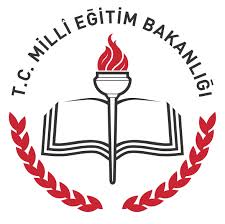 AKSU 2015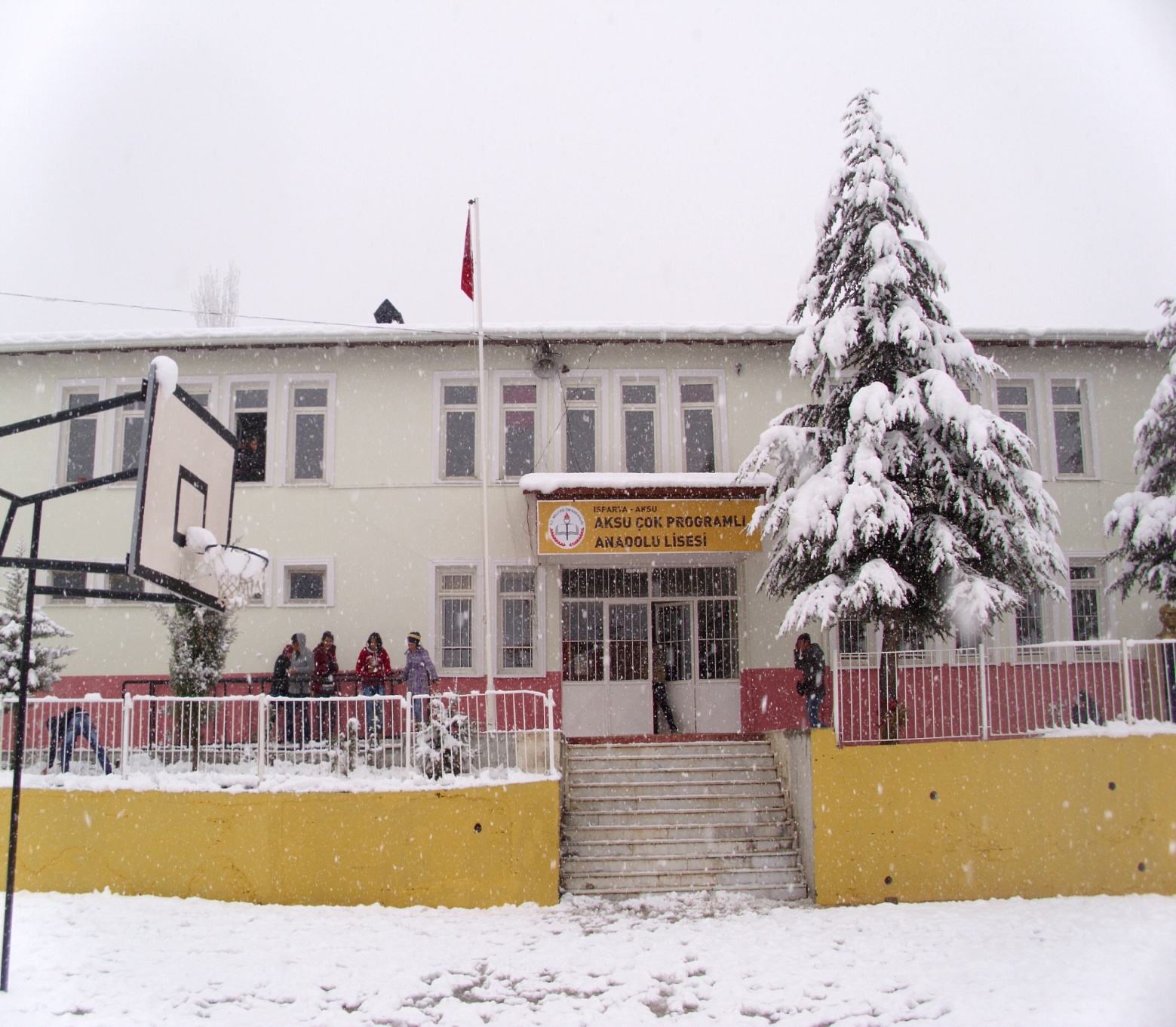 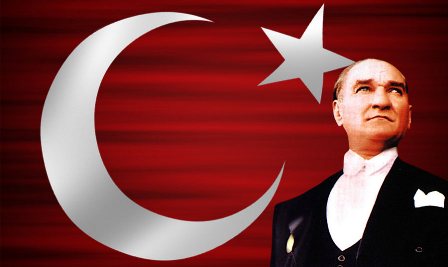 	Gençler,
	Cesaretimizi güçlendiren ve sürdüren sizlersiniz. Siz, almakta olduğunuz terbiye ve kültür ile, insanlık değerinin, vatan sevgisinin en değerli örneği olacaksınız.
						                                        M. Kemal ATATÜRK                                                                                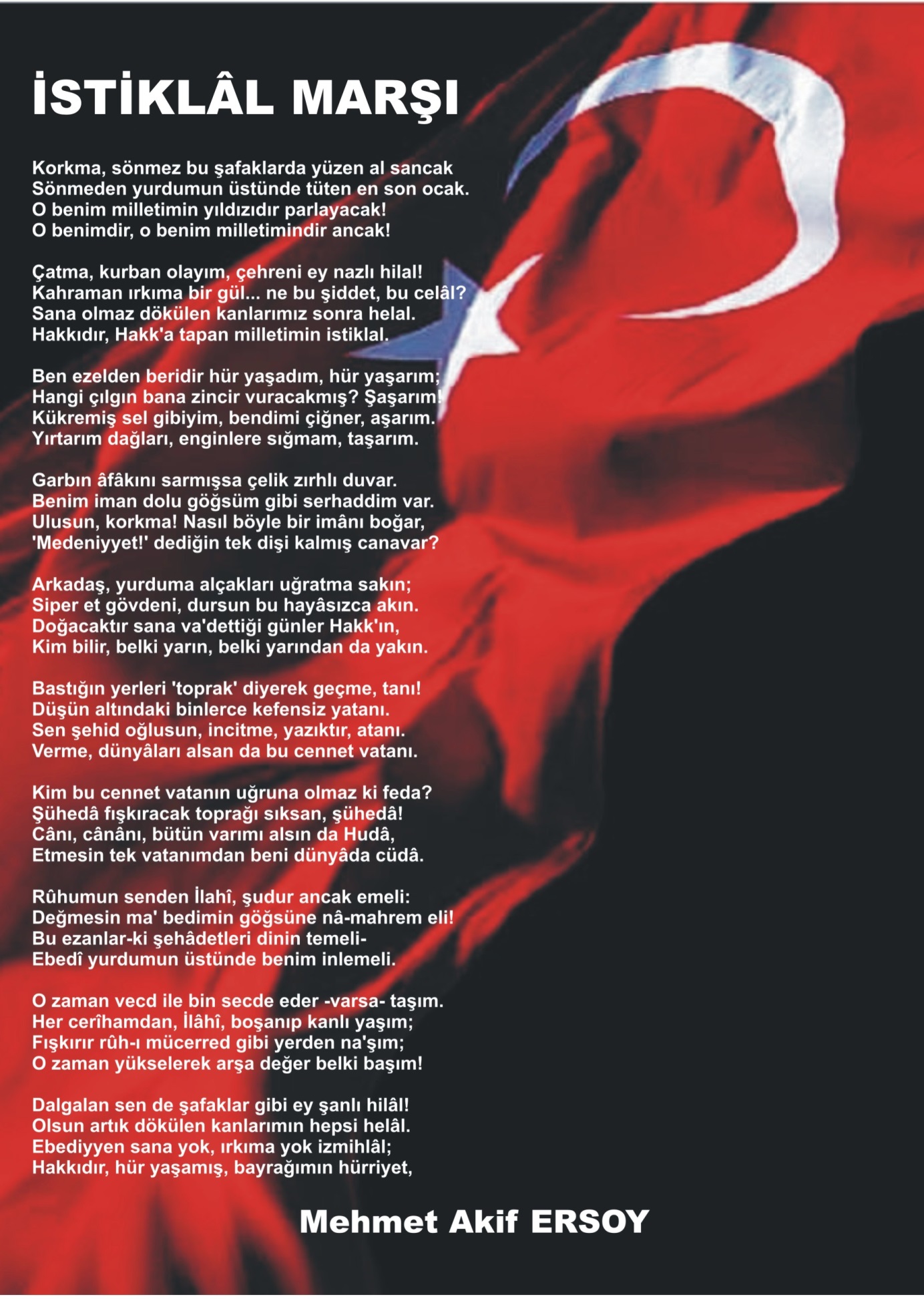 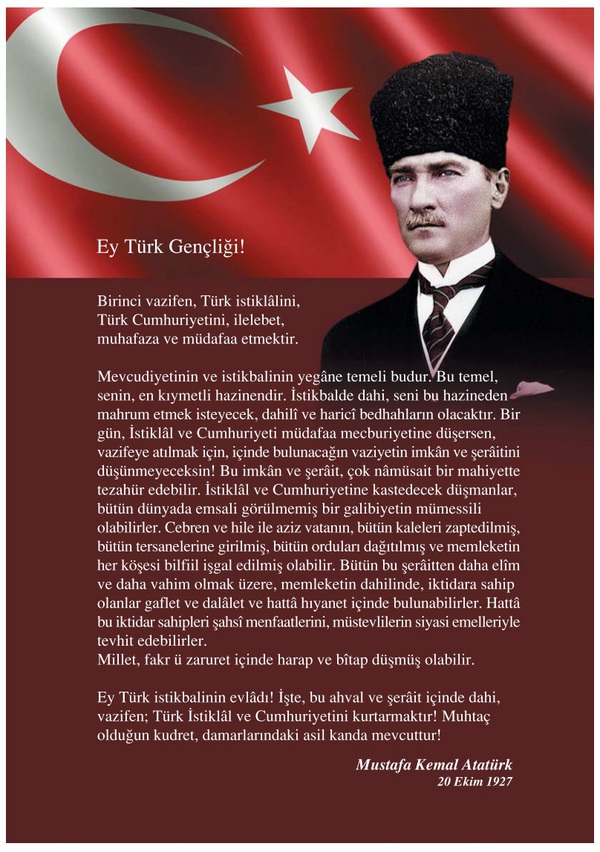 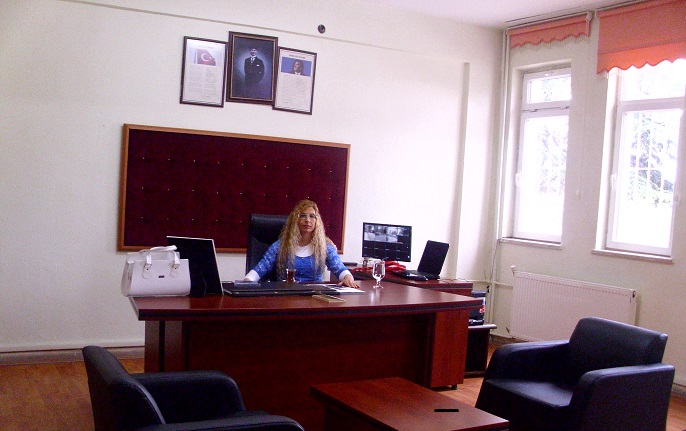 	Atatürk, Türk gençliğine duyduğu güveni:	''Ey yükselen yeni nesil,gelecek sizsiniz.Cumhuriyeti biz kurduk,onu yükseltecek ve sürdürecek sizsiniz.'' sözleriyle dile getirmiştir.	Bizler başarmak için; bugünümüzü, yarınımızı ve geleceğimizi planlayarak; bilgide, iyilikte ve ahlakta yarışarak takım halinde çalışmalıyız.	Emeği geçen saygıdeğer personelime, öğrenci ve velilerime teşekkür ederim.Koşulsuz sevgi ile evrensel bilgiyi yoğurmuş ve bunları ülke çıkarları doğrultusunda kullanabilen mutlu bireyler yetiştirmek dileğiyle...                                                                                     Ayfer ÇETİN                                                                                       Aksu Çok Programlı Anadolu Lisesi MüdürüBAŞLARKEN…             Geçmişten günümüze gelirken var olan yaratıcılığın getirdiği teknolojik ve sosyal anlamda gelişmişliğin ulaştığı hız, artık kaçınılmazları da önümüze  sererek kendini göstermektedir. Güçlü ekonomik ve sosyal yapı, güçlü bir ülke olmanın ve tüm değişikliklerde dimdik ayakta durabilmenin kaçınılmazlığı da oldukça büyük önem taşımaktadır. Gelişen ve sürekliliği izlenebilen, bilgi ve planlama temellerine dayanan  güçlü bir yaşam standardı ve ekonomik yapı; stratejik amaçlar, hedefler ve planlanmış zaman diliminde gerçekleşecek uygulama faaliyetleri ile (STRATEJİK PLAN) oluşabilmektedir.             Okulumuz, daha iyi bir eğitim seviyesine ulaşmak düşüncesiyle sürekli yenilenmeyi ve kalite kültürünü kendisine ilke edinmeyi  amaçlamaktadır.              Kalite kültürü oluşturmak için eğitim ve öğretim başta olmak üzere insan kaynakları ve kurumsallaşma, sosyal faaliyetler,  alt yapı, toplumla ilişkiler ve kurumlar arası  ilişkileri kapsayan 2015-2019 stratejik planı hazırlanmıştır.             Büyük önder Mustafa Kemal Atatürk’ü örnek alan bizler ;Çağa uyum sağlamış, çağı yönlendiren gençler yetiştirmek için kurulan  okulumuz, geleceğimizin teminatı olan öğrencilerimizi  daha iyi imkanlarla yetiştirip, düşünce ufku ve yenilikçi ruhu açık Türkiye Cumhuriyeti’nin çıtasını daha yükseklere taşıyan bireyler olması için öğretmenleri ve idarecileriyle özverili bir şekilde  tüm azmimizle çalışmaktayız.           Aksu Çok Programlı Anadolu Lisesi  olarak en büyük amacımız yalnızca lise mezunu gençler yetiştirmek değil, girdikleri her türlü ortamda çevresindekilere ışık tutan , hayata hazır ,  hayatı aydınlatan , bizleri daha da ileriye götürecek gençler yetiştirmektir. İdare ve öğretmen kadrosuyla bizler çağa ayak uydurmuş, yeniliklere açık, Türkiye Cumhuriyeti’ni daha da yükseltecek gençler yetiştirmeyi ilke edinmiş bulunmaktayız.           Aksu Çok Programlı Anadolu Lisesi  Stratejik Planı (2015-2019)’da belirtilen amaç ve hedeflere ulaşmamızın okulumuzun gelişme ve kurumsallaşma süreçlerine önemli katkılar sağlayacağına inanmaktayız.  					Aksu Çok Programlı Anadolu Lisesi Müdürlüğü                                                                                                Stratejik Plan EkibiİçindekilerÖNSÖZ-SUNUŞ1.Stratejik Plan Hazırlık Süreci	121.1. STRATEJİK PLAN HAZIRLIK SÜRECİ	131.1.1. 2015-2019 STRATEJİK PLAN HAZIRLAMA SÜRECİ	131.1.1.1. 2013/26 Sayılı Stratejik Planlama Genelgesi ve eki Hazırlık Programının Yayınlanması.	131.1.1.2. Stratejik plan ekip ve kurullarının kurulması.	132.1.DURUM ANALİZİ	192.1.1. TARİHİ GELİŞİM	192.1.1.1.   Aksu Çok Programlı Anadolu Lisesi  Tarihçesi	192.1.2. YASAL YÜKÜMLÜLÜKLER ve MEVZUAT ANALİZİ	202.1.3. FAALİYET ALANLARI İLE HİZMETLERİN BELİRLENMESİ	202.1.4. PAYDAŞ ANALİZİ 	232.1.4.1 Paydaşların Tespiti	242.1.4.1.1. İç Paydaşlar	242.1.4.1.2. Dış Paydaşlar	242.1.4.2. Paydaş Görüşleri	242.1.4.3. Paydaş Görüşlerinin Alınması Ve Değerlendirilmesi	242.1.5. KURUM İÇİ ANALİZ ve KURUM DIŞI ANALİZ	252.1.5.1. KURUM İÇİ ANALİZ	252.1.5.1.1. Kurum Yapısı	252.1.5.1.2.   Beşeri Kaynaklar	382.1.5.1.3. Mali Kaynaklar	392.1.5.1.4. Fiziki ve Teknolojik Altyapı	412.1.5.1.5. Eğitim Öğretimde Durum	412.1.5.1.5.1. Ortaöğretim	412.1.5.1.5.2.   Özel Eğitim ve Rehberlik	42 2.1.5.1.5.3.   Fatih Projesi	432.1.5.2. KURUM DIŞI ANALİZ	432.1.5.2.1.Üst Politika Belgeleri	432.1.5.2.2. PEST ANALİZİ (Politika-Ekonomi-Sosyal -Teknolojik)	44      Politik Eğilimler	46Ekonomik Eğilimler	47             Sosyal Eğilimler	47Teknolojik Eğilimler	472.1.5.3. GZFT (SWOT) ANALİZİ	48GÜÇLÜ YÖNLER	48ZAYIF YÖNLER	49FIRSATLAR	49TEHDİTLER	502.1.5.3.1 GZFT Analizine Göre Temalar Bazında Sorun/Gelişim Alanları	502.1.6. AKSU ÇOK PROGRAMLI ANADOLU LİSESİ  STRATEJİK PLAN MİMARİSİ	511.	EĞİTİM VE ÖĞRETİME ERİŞİM	512.	EĞİTİM VE ÖĞRETİMDE KALİTE	513.	KURUMSAL KAPASİTE	513.4.STRATEJİK PLAN GENEL TABLOSU	55TEMA 1	56EĞİTİM VE ÖĞRETİME ERİŞİMİN ARTIRILMASI	561.1 STRATEJİK HEDEF: Eğitim ve Öğretime Katılım	561.2 STRATEJİK HEDEF: Eğitim ve Öğretimi Tamamlama	59TEMA 2	60EĞİTİM VE ÖĞRETİMDE KALİTENİN ARTIRILMASI	602.1  STRATEJİK HEDEF: Öğrenci Başarısı ve Öğrenme Kazanımları	612.2  STRATEJİK HEDEF:  Eğitim ve Öğretim ile İstihdam İlişkisinin Geliştirilmesi	632.3  STRATEJİK HEDEF:  Yabancı Dil ve Hareketlilik	64TEMA 3	65KURUMSAL KAPASİTENİN  GELİŞTİRİLMESİ  .....................................................................653.1 STRATEJİK HEDEF : Beşeri Alt Yapının Geliştirilmesi.........................................................66            3.2 STRATEJİK HEDEF : Fiziki ve Mali Alt Yapının Geliştirilmesi.............................................67           3.3 STRATEJİK HEDEF : Yönetim ve Organizasyon Yapısının Geliştirilmesi.............................69 	3.4 STRATEJİK HEDEF : Enformasyon Teknolojilerinin Kullanımının Artırılması....................71BÖLÜM 4	734.MALİYETLENDİRME	73BÖLÜM 5	755. İZLEME VE DEĞERLENDİRME	75EKLER	79KISALTMALAR DİZİNİ1.1. STRATEJİK PLAN HAZIRLIK SÜRECİ          1.1.1. 2015-2019 STRATEJİK PLAN HAZIRLAMA SÜRECİ1.1.1.1. 2013/26 Sayılı Stratejik Planlama Genelgesi ve eki Hazırlık Programının Yayınlanması.Stratejik Planlamaya İlişkin Usul ve Esaslar Hakkında Yönetmelik gereği stratejik plan hazırlık sürecine giren tüm birimler çalışmaların başladığını bir Genelge ile duyurur hükmü gereği Bakanlık tarafından yayınlanan Genelge ile çalışmalar başlatılmıştır.Genelge ekinde yer alan Hazırlık Programında merkez ve taşra birimlerinde stratejik planlama sürecinde yapılması gerekenler, kurulacak ekip ve kurullar ile sürece ilişkin iş takvimi yer almaktadır.Milli Eğitim Bakanlığı Strateji Geliştirme Başkanlığı'nın 16. 09. 2013 Tarihli ve 2013/26 Sayılı Genelgesi ve ekinde yer alan “2015-2019 Stratejik Plan Hazırlık Programı”nda vurgulanan esaslar dâhilinde, 2015-2019 Stratejik Plan hazırlık çalışmaları başlatılmıştır. Milli Eğitim Bakanlığı Strateji Geliştirme Başkanlığının hazırlamış olduğu Hazırlık Programına bağlı kalınarak oluşturulan hazırlık programında  okulumuzun yapacağı çalışmalar belirlenmiştir. Hazırlık programında; Stratejik Planlama sürecinin aşamaları,Stratejik Planlama ile ilgili faaliyetler,Stratejik Planlama zaman çizelgesi,Stratejik Planlama sürecindeki her aşamaya dâhil olacak kişiler ve sorumlular gibi hususlara yer verilmiştir.Okulumuz Stratejik Planında yer verilen stratejilerin belirlenmesi aşamasında, gerek Stratejik Planlama  Ekibi’nin, gerekse iç ve dış paydaşların görüşleri alınmış, her bir katılımcının fikri analitik ve somut ölçütlerle değerlendirildikten sonra plana dâhil edilmiştir. Yapılan toplantı ve görüşmeler neticesinde elde edilen fikirler, üst politika belgeleri ile ilişkilendirilmiş, stratejik planların hazırlanması hususunda bizlere yol gösteren kılavuz yayınlar incelenmiş ve bu sayede amaç, hedef ve stratejilerin belirlenmesinde somut ve makul bir yol izlenmiştir. Elde edilen fikirler puanlanmış ve Stratejik Planlama Ekibi tarafından önceliklendirilerek SWOT (GZFT) analizine yansıtılmıştır.  1.1.1.2.Stratejik plan ekip ve kurullarının kurulması.İlgili Genelgede belirtilen hususlar dâhilinde,Okul Müdürlüğü,  2015-2019 Stratejik Plan hazırlığı için, Milli Eğitim Bakanlığı Strateji Geliştirme Grup Başkanlığı’nın hazırlamış olduğu hazırlık programında vurgulanan esaslar dahilinde Stratejik Planlama Ekiplerini oluşturarak, programda belirtilen takvim doğrultusunda çalışmaya başlamışlardır. Plan kavramı,  “bugünden, gelecekte nereye ulaşılmak istendiğinin, nelerin gerçekleştirilmek istendiğinin kararlaştırılmasıdır’’ şeklinde tarif edilebilir. Planlama ise; önceden belirlenmiş hedeflerin gerçekleştirilmesine dönük olarak kaynakların harekete geçirilmesi, etkin olarak kullanımı ve sonuç almaya yönelik bilgi temelli faaliyet; ya da örgütün amaçlarını tanımlama, bu amaçlara ulaşmak için genel stratejiler belirleme, örgütteki çalışanları koordine etme ve bütünleştirmek için ayrıntılı planlar oluşturma süreci olarak tanımlanabilir. Planlama, aynı zaman da bir bakıma,  "nereye", "ne zaman", "nasıl", "niçin", "hangi araç ve yöntemle", "nerede" ve "kimler aracılığı" ile ulaşılacağı sorularının cevaplanması işlemidir.   Stratejik planlama ise;  kuruluşların mevcut durum, misyon ve temel ilkelerinden hareketle geleceğe dair bir vizyon oluşturmaları; bu vizyona uygun amaçlar ile bunlara ulaşmayı mümkün kılacak hedef ve stratejiler belirlemeleri, ayrıca ölçülebilir kriterler geliştirerek performanslarını izleme ve değerlendirmeleri sürecini ifade eden katılımcı esnek bir yönetim yaklaşımıdır. Daha basit ifade ile stratejik planlama, kuruluşların, “neredeyiz?” “nereye ulaşmak istiyoruz?’’, “ulaşmak istediğimiz noktaya bilimsel teknikler kullanarak nasıl gideriz?” ve “başarımızı nasıl ölçeriz?” şeklinde dört temel soruya cevap arama süreci olarak da ifade edilebilir.Stratejik Planlama kavramının ülke gündemine girmesi ve uygulamaya konulması, 10.12.2003 tarihli  5018 sayılı Kamu Mali Yönetimi ve Kontrol Kanunu (KMYKK) ile  söz konusu olmuştur. 5018 sayılı Kanun ile yeniden tanımlanan bütçe sürecinde; stratejik planlama, performans programı, performans esaslı bütçeleme ve faaliyet raporları gibi yeni unsurlar uygulamaya konulmuştur.5018 Sayılı Kamu Mali Yönetimi ve Kontrol Kanunu’nun 9. maddesiyle kamu idarelerinin stratejik planlarını hazırlamaları zorunlu kılınmış, eski adıyla Devlet Planlama Teşkilatı Müsteşarlığı, yeni adıyla Kalkınma Bakanlığı da stratejik plan hazırlamakla yükümlü olacak kamu idarelerinin ve stratejik planlama sürecine ilişkin takvimin tespitiyle yetkilendirilmiştir.DPT Müsteşarlığı tarafından hazırlanan “Kamu İdarelerinde Stratejik Planlamaya İlişkin Usul ve Esaslar Hakkında Yönetmelik”, 26.05.2006 tarihli ve 26179 sayılı Resmî Gazete’de yayımlanarak yürürlüğe girmiştir. İlgili Yönetmeliğe göre; stratejik planlama çalışmalarının, tüm kamu idarelerine yaygınlaştırılması, aşamalı bir geçiş takvimi dâhilinde yürütülmesi planlanmıştır. Söz konusu geçiş takvimine göre,Okulumuz, 2010–2014 yıllarını kapsayacak olan ilk stratejik planını hazırlamış ve uygulamıştır.   Milli Eğitim Bakanlığının 2013/26 No’lu Genelgesi ile de Okulumuz, 2015-2019 dönemine  ait  Stratejik Planlarını hazırlamıştır.Aksu Çok Programlı Anadolu Lisesi Müdürlüğü sorumluluğunda, Stratejik Plan çalışmalarının koordinasyonunu sağlamak üzere “Aksu Çok Programlı Anadolu Lisesi ‘’Stratejik Plan Koordinasyon Ekibi” kurulmuştur.Tablo 1: AKSU ÇOK PROGRAMLI ANADOLU LİSESİ  STRATEJİK PLAN KOORDİNASYON EKİBİStratejik Planlama çalışmalarının doğrudan yürütmek üzere “Aksu Çok Programlı Anadolu Lisesi Stratejik Planlama Ekibi” oluşturulmasına karar verilmiştir.Tablo 2: AKSU ÇOK PROGRAMLI ANADOLU LİSESİ  STRATEJİK PLANLAMA EKİBİMilli Eğitim Bakanlığı Strateji Geliştirme Başkanlığı'nın 16. 09. 2013 Tarihli ve 2013/26 Sayılı Genelgesi ve ekinde yer alan “2015-2019 Stratejik Plan Hazırlık Programı”nda vurgulanan esaslar dahilinde, 2015-2019 Stratejik Plan hazırlık çalışmaları başlatılmıştır. Hazırlık programında; Stratejik Planlama sürecinin aşamaları,Stratejik Planlama ile ilgili faaliyetler,Stratejik Planlama zaman çizelgesi, Stratejik Planlama sürecindeki her aşamaya dâhil olacak kişiler ve sorumlular gibi hususlara yer verilmiştir.Okulumuzun stratejik planında yer verilen stratejilerin belirlenmesi aşamasında, gerek Stratejik Planlama Koordinasyon Kurulu’nun, gerekse iç ve dış paydaşların görüşleri alınmış, her bir katılımcının fikri analitik ve somut ölçütlerle değerlendirildikten sonra plana dâhil edilmiştir. Yapılan toplantı ve görüşmeler neticesinde elde edilen fikirler, üst politika belgeleri ile ilişkilendirilmiş, stratejik planların hazırlanması hususunda bizlere yol gösteren kılavuz yayınlar incelenmiş ve bu sayede amaç, hedef ve stratejilerin belirlenmesinde somut ve makul bir yol izlenmiştir. Elde edilen fikirler puanlanmış ve Stratejik Planlama Ekibi tarafından önceliklendirilerek SWOT (GZFT) analizine yansıtılmıştır.  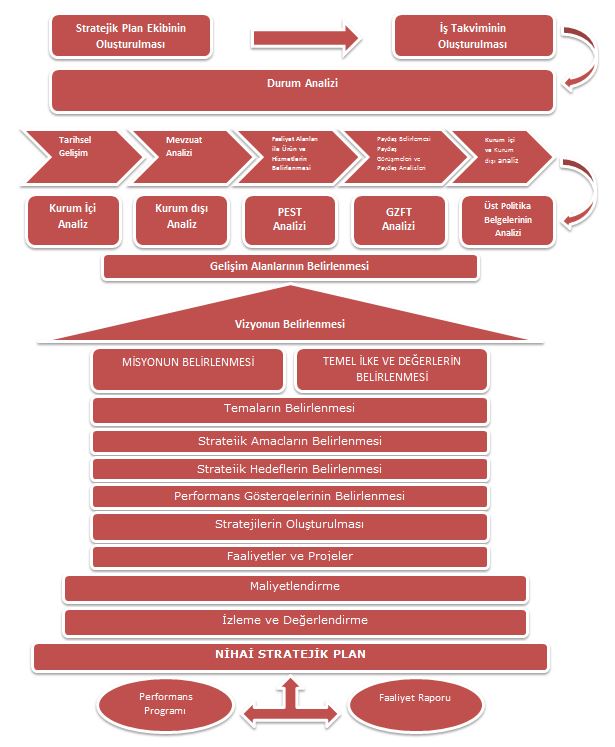 Şekil 1. Stratejik Planlama Süreci Şeması2.1.DURUM ANALİZİPlan kavramı, “bugünden, gelecekte nereye ulaşılmak istendiğinin, nelerin gerçekleştirilmek istendiğinin kararlaştırılmasıdır’’ şeklinde tarif edilebilir. Planlama ise; önceden belirlenmiş hedeflerin gerçekleştirilmesine dönük olarak kaynakların harekete geçirilmesi, etkin olarak kullanımı ve sonuç almaya yönelik bilgi temelli faaliyet; ya da örgütün amaçlarını tanımlama, bu amaçlara ulaşmak için genel stratejiler belirleme, örgütteki çalışanları koordine etme ve bütünleştirmek için ayrıntılı planlar oluşturma süreci olarak tanımlanabilir. Planlama, aynı zaman da bir bakıma,  "nereye", "ne zaman", "nasıl", "niçin", "hangi araç ve yöntemle", "nerede" ve "kimler aracılığı" ile ulaşılacağı sorularının cevaplanması işlemidir. Çevredeki değişimler belirlenen hedeflere ulaşmak için sürekli yeni fırsatları gündeme getirmektedir. Bu fırsatlara ulaşabilmek adına hâlihazırdaki durumun gözden geçirilmesi ve analizi şarttır. Okulumuzun mevcut durumunun anlaşılması ve bu doğrultuda strateji ve hedeflerin tespiti için yapılan bir ön çalışma ile mevcut durum ortaya konulmuştur. Bu kapsamda Okulumuzun tarihsel gelişimi, yasal yükümlülükler ve mevzuat analizi, faaliyet alanları ile ürün ve hizmetler ve paydaş analizleri öngörülen iş takvimi doğrultusunda tamamlanmıştır.2.1.1. TARİHİ GELİŞİM2.1.1.1. Aksu Çok Programlı Anadolu Lisesi  TarihçesiOkulumuz 1938 yılında Aksu ilkokulu olarak halk tarafından yığma usulü ile yapılmış; 1959 yılına kadar ilkokul olarak kullanılmıştır. 1959 yılından itibaren Aksu ortaokulu olarak hizmet vermiştir. Bina 1982 yılında küçük bir onarım görmüş, laboratuvar, harita odası ve spor odası olarak bazı bölümleri kullanılmıştır. Bu arada eğitim ve öğretim eski belediye binasında devam etmiştir.     	1988 yılında eski yığma bina yıkılmış yerine şu an hizmet veren  bina özel idare tarafından yapılmıştır. Bu yeni bina 6  ocak 1990 tarihinde hizmete açılmıştır. 1995 yılına kadar ortaokul dahil 6 yıllık karma eğitim veren okulumuz 1994-1995 eğitim ve öğretim yılında orta kısmı ilköğretim  okuluna taşınmış lise olarak eğitimine devam etmiştir.	1996-1997 Eğitim ve Öğretim yılı itibariyle okulumuz Bakanlığımız Erkek                      Teknik Öğretim Genel Müdürlüğüne bağlanarak elektrik bölümü ve                      Kaymakamlığımız tarafından imar edilerek bakanlığımız Erkek Teknik Öğretim Genel müdürlüğüne devredilen Devlet Parasız yatılı öğrencilerinin barındığı pansiyonumuzla Aksu Çok Programlı Lisesi olarak hizmet vermiştir. 2004/2005 Eğitim-öğretim yılında Bilgisayar bölümü açılmıştır.2013-2014 eğitim-öğretim yılında ortaöğretim öğrencilerinin taşıma kapsamına alınması ile pansiyondaki öğrenci sayısı düştüğünden pansiyon kapanmıştır. 2015 tarihinde Bilişim Teknolojileri Alanı kapatılarak, 26/03/2015 tarih ve 3316326 sayılı karar gereğince Hasta ve Yaşlı Bakım Hizmetleri Alanı açılmıştır. 2.1.2. YASAL YÜKÜMLÜLÜKLER ve MEVZUAT ANALİZİMüdürlüğümüz; Türkiye Cumhuriyeti Anayasası ve bu anayasaya bağlı olarak çıkarılan Milli Eğitim Temel Kanunu ile diğer kanun, tüzük, yönerge ve yönetmelikler çerçevesinde çalışmalarını sürdürmektedir.Müdürlüğümüzün hizmetlerine esas olan kanun, tüzük, yönerge ve yönetmelikler Ekler bölümünde  Tablo 12 ve 13 te sunulmuştur.2.1.3. FAALİYET ALANLARI İLE HİZMETLERİN BELİRLENMESİMüdürlüğümüzün faaliyet alanları ve bu alanlarda üretmiş olduğu hizmetler aşağıdaki gibi belirlenmiştir;    Okul İçin Ürün/Hizmet Listesi2.1.4. PAYDAŞ ANALİZİ Katılımcılık, stratejik planlamanın temel unsurlarından biridir. Kuruluşun etkileşim içinde olduğu tarafların görüşlerinin dikkate alınması, stratejik planın sahiplenilmesini sağlayarak uygulama şansını artıracaktır. Diğer yandan, kamu hizmetlerinin yararlanıcı ihtiyaçları doğrultusunda şekillendirilebilmesi için, yararlanıcıların taleplerinin bilinmesi gerekir. Bu nedenle durum analizi kapsamında paydaş analizinin yapılması önem arz etmektedir.Planlama sürecinde tüm paydaşların görüş, talep, öneri ve desteklerinin stratejik planlama sürecine dâhil edilmesi hedeflenmiştir. Faaliyetler, ürün ve hizmetler iç paydaşlar olmak üzere; kamu kurumları, işverenler, sivil toplum kuruluşları, yerel yönetim ve yöneticiler de dış paydaşlar olarak stratejik planlama sürecine dâhil edilmişlerdir. Bunu gerçekleştirmeye yönelik olarak Stratejik Planlama Ekibi toplantılar düzenlemiş ve katılımcıların paylaşımları sonucunda kurumumuzun paydaşlarla ilişkilerinin seviyesi ve önceliklerinin tespit edilmesine çalışılmıştır. Paydaş toplantılarından sonra iç ve dış paydaşlara yönelik paydaş anketleri düzenlenmiştir. Paydaşların önerileri değerlendirilerek, yasaların ve maddi imkânların el verdiği ölçüde stratejik planlamaya dâhil edilmiştir.    2.1.4.1 Paydaşların TespitiPaydaşlar, kuruluşun ürün ve hizmetleri ile ilgisi olan, kuruluştan doğrudan veya dolaylı, olumlu ya da olumsuz yönde etkilenen veya kuruluşu etkileyen kişi, grup ve kurumlardır. Paydaşlar, iç ve dış paydaşlar ile yararlanıcılar/müşteriler olarak sınıflandırılabilir.Okulumuzun iç ve dış paydaşlarını belirlemek üzere öncelikle bir matris oluşturularak iç ve dış paydaşlarımız belirlenmiştir. Paydaşlar belirlenirken kurum ve kişilerin ilgileri, yetenekleri, yasal yükümlülükleri ve kurumumuz için önem dereceleri göz önünde bulundurulmuştur.            2.1.4.1.1. İç Paydaşlarİç paydaş listesi Ekler bölümünde Tablo 14’te verilmiştir.           2.1.4.1.2. Dış PaydaşlarDış paydaş listesi Ekler bölümünde Tablo 15’de  verilmiştir.  2.1.4.2. Paydaş GörüşleriKurumumuz tarafından yapılan paydaş görüş değerlendirmeleri dikkate alınarak SWOT analizleri yapılmış, elde edilen veriler doğrultusunda belirlenen sorunların çözümüne yönelik stratejiler geleceğe yönelim bölümünde ele alınmıştır.Dış Paydaşlarımız, Okulumuz’dan Neler Bekliyor?Okulumuzun eğitim kalitesinin artırılması,Okulumuzdan  başka okullara öğrenci naklinin azaltılması,Merkezi sınavlarda öğrencilerin mevcut başarı düzeyinin artırılması,İlçe Emniyet Müdürlüğü ile koordineli olarak okul içi ve dışı güvenlik önlemlerinin artırılması,Yapılan etkinlik ve faaliyetlere özellikle öğrenci velilerinin katılımının  artırılmasıRehberlik hizmetlerinin artırılması,Değerler eğitimine önem verilmesi, 2.1.4.3. Paydaş Görüşlerinin Alınması Ve Değerlendirilmesi	2015–2019 yıllarını kapsayacak Okulumuz Stratejik Plan çalışmalarına ışık tutması için iç paydaşlarımızın görüşleri alınmış ve kurumumuz için öncelikli olan fikirler stratejik plana dâhil edilmiştir. Dış paydaşlarımızın bir bölümüyle birebir görüşmeler yapılmış, dış paydaşlarımızın Okulumuzdan beklentileri planımıza aktarılmıştır. Stratejik Planlama  Kurulu iç ve dış paydaş görüşmelerinin sonuçlarını değerlendirmiştir. Kurulun almış olduğu kararlar aşağıda sıralanmıştır. Okulumuzun faaliyetleri hakkında bilgilendirme çalışmaları yapılması,Bilgi edinmek amacı ile Okulumuza yapılan başvurulara tam ve zamanında cevap verilmesi için gerekli çalışmaların yapılması,Okulumuzun nicel ve nitelik olarak eksiklerinin giderilmesi,Okulumuza bağlı birimlerde görev yapanların bilgi ve becerilerini artıracak  faaliyetler düzenlenmesi,Öğrencilere yönelik düzenlenen sosyal, sportif ve kültürel faaliyetlerin artırılması,Diğer kamu kurum ve kuruluşları ile etkili bir iletişim ve koordinasyon sağlanması için mekanizmalar geliştirilmesi Anket sonuçları, Okulumuzun GZFT Analiz çalışmalarına, amaç, hedef ve faaliyetlerin belirlenmesine ışık tutmuştur.Okulumuz çalışanlarının tamamı, yöneticilerimiz, öğretmenlerimiz ve diğer çalışanlarımızla görüşmeler yapılmıştır. Onların görüş ve düşünceleri, bizim için temel çerçeveyi oluşturmuştur.2.1.5. KURUM İÇİ ANALİZ ve KURUM DIŞI ANALİZ	2.1.5.1. KURUM İÇİ ANALİZKurum içi analiz yapılırken beşeri, mali, teknolojik, kurumsal yapı ve kurum kültürü faktörleri dikkate alınmış ve aşağıdaki bölümlerde açıklama yapılmıştır.              2.1.5.1.1. Kurum Yapısı	07/09/2013 tarih ve 28758 sayılı Resmi Gazete’de ve 13/09/2014 tarih ve 29118 sayılı Resmi Gazete’de yayınlanan Orta Öğretim Kurumları Yönetmeliğine göre okulumuz hizmetlerini; 1 okul  müdürü, 1 müdür yardımcısı, 16 öğretmen, 1 VHKİ, 2 yardımcı hizmetli personeli ile yürütmektedir.2. Aksu Çok Programlı Anadolu Lisesi Kurum Organizasyon ŞemasıMüdür, görev, yetki ve sorumluluklarıMADDE 78- (1) Müdür, Türk millî eğitiminin genel amaçlarına ve temel ilkelerine uygun olarak Anayasa, kanun, tüzük, yönetmelik, yönerge, genelge ve diğer ilgili mevzuat hükümleri doğrultusunda okulun amaçlarını gerçekleştirmek üzere tüm kaynakların etkili ve verimli kullanımından, ekip ruhu anlayışıyla yönetiminden ve temsilinden birinci derecede sorumlu eğitim ve öğretim lideridir. Müdür, okulu bünyesindeki kurul, komisyon ve ekiplerle işbirliği içinde yönetir.(2) Müdür çalışmalarını valilikçe belirlenen mesai saatleri dâhilinde yapar; görevin gerektirdiği durumlarda mesai saatleri dışında da çalışmalarını sürdürür.(3) Müdür, görevinde sevgi ve saygıya dayalı, uyumlu, güven verici, örnek tutum ve davranış içinde bulunur; mevzuatın kendisine verdiği yetkileri kullanır.(4) Müdürün görev yetki ve sorumlulukları şunlardır:a) Öğretim yılı başlamadan önce personelin iş bölümünü yapar ve yazılı olarak bildirir. Öğretmenlerin gerektiğinde görüşlerini de almak suretiyle okutacakları derslere ilişkin görevlerin dağılımını yapar.b) Ünitelendirilmiş yıllık planların hazırlanması amacıyla öğretmenler kurulu ve zümre toplantılarının yapılmasını sağlar. Zümrelerden derslere yönelik ünitelendirilmiş yıllık planı ders yılı başlamadan önce alır, inceler, gerektiğinde değişiklik yaptırarak onaylar ve bir örneğini iade eder.c) Okulun derslik, bilişim teknolojisi sınıfı, laboratuar, atölye, kütüphane, araç ve gereci ile diğer tesislerini sağlık ve güvenlik şartlarına uygun bir şekilde eğitim ve öğretime hazır bulundurur. Bunlardan imkânlar ölçüsünde diğer okullarla çevrenin de yararlanmasını sağlar. Diğer okul ve çevre imkânlarından da yararlanılması için gerekli tedbirleri alır. Öğrencilerin sürekli eğitimlerini yürütmek için millî eğitim müdürlüğü ve ilgili kuruluşlarla işbirliği yaparak il sınırları içindeki bütün okul ve işletmelerden yararlanılması, gerekli durumlarda bina kiralanmasıyla ilgili iş ve işlemleri yürütür.ç) Eğitim ve öğretim çalışmalarını etkili, verimli duruma getirmek ve geliştirmek, sorunlara çözüm üretmek amacıyla kurul, komisyon ve ekipleri oluşturur. Toplantılarda alınan kararları onaylar, uygulamaya koyar ve gerektiğinde üst makama bildirir.d) Öğretmenlerin performanslarını artırmak amacıyla her öğretim yılında en az bir defa dersini izler ve rehberlikte bulunur.e) Teknolojik gelişmeleri okula kazandırır. Okulun ihtiyaçlarını belirler, bütçe imkânlarına göre satın alma, bağış ve benzeri yollarla karşılanması için gerekli işlemleri yaptırır. Eğitim araç ve gereciyle donatım ihtiyaçlarını zamanında ilgili birimlere bildirir.f) Okulun düzen ve disipliniyle ilgili her türlü tedbiri alır.g) Personelin yetiştirilmesi ve geliştirilmesi için gerekli tedbirleri alır. Adaylık ve hizmetiçi eğitim faaliyetleriyle ilgili iş ve işlemleri yürütür.ğ) Personelin performans yönetimi ve disiplin işleriyle öğrenci ödül ve disiplin işlerini yürütür.h) Rehberlik ve psikolojik danışma hizmetlerinin yürütülmesini sağlar. Özel eğitim gerektiren öğrencilerin yetiştirilmesi ve kaynaştırma eğitimiyle ilgili gerekli tedbirleri alır.ı) Öğrencilere ders yılı içinde gerektiğinde 5 günü geçmemek üzere izin verebilir. Bu yetkisini yardımcılarına devredebilir.i) Öğrencilerin askerlik ertelemesine ilişkin iş ve işlemlerinin 21/6/1927 tarihli ve 1111 sayılı Askerlik Kanunu hükümlerine göre yürütülmesini sağlar.j) Öğretmenlerin ve öğrencilerin nöbet görev ve yerlerini belirler, onaylar ve uygulamaya koyar.k) Haftalık ders programlarının düzenlenmesini sağlar, onaylar ve uygulamaya koyar.l) Diploma, öğrenim durum belgesi, sözleşme ve benzeri belgeleri onaylar.m) Eğitim ve öğretim ile yönetimde verimliliğin artırılması, kalitenin yükseltilmesi ve sürekli gelişimin sağlanması için araştırma yapılmasını, bu konularda iyileştirmeye yönelik projeler hazırlanmasını ve uygulanmasını sağlar.n) Görevini üstün başarıyla yürüten personelin ödüllendirilmelerini teklif eder. Görevini gereği gibi yapmayanları uyarır, gerektiğinde haklarında disiplin işlemi yapılmasını sağlar.o) Özürleri nedeniyle görevine gelemeyen personelin yerine görevlendirme yapılması için gerekli tedbirleri alır.ö) İzinli veya görevli olduğu durumlarda müdür başyardımcısının, müdür başyardımcısının bulunmadığı hâllerde ise bir müdür yardımcısının müdür vekili olarak görevlendirilmesini millî eğitim müdürlüğüne teklif eder.p) Eğitim ve öğretimle ilgili her türlü mevzuat değişikliklerini takip eder ve ilgililere duyurulmasını sağlar.r) Stratejik plan ve bütçe önerilerini gerekçeli olarak hazırlar, ilgili makama sunar, yetkisinde bulunan bütçe giderlerini gerçekleştirir, takip eder, giderlerle ilgili belgeleri zamanında düzenletir, harcamalarla ilgili azami tasarrufun sağlanmasına özen gösterir.s) Okulun bina, tesis, atölye, laboratuar, salon, bahçe ve benzeri bölümleri ile araç-gerecinin diğer kurum ve kuruluşlarla birlikte kullanılması durumunda, mahalli mülki idare amirinin onayını da alarak ilgili kurumla bir protokol imzalar ve bir örneğini üst makama gönderir.ş) Harcama yetkilisi olarak, müdür başyardımcısını veya müdür yardımcılarından birini 10/12/2003 tarihli ve 5018 sayılı Kamu Mali Yönetimi ve Kontrol Kanununa göre gerçekleştirme görevlisi olarak görevlendirir.t) 28/12/2006 tarihli ve 2006/11545 sayılı Bakanlar Kurulu Kararı ile yürürlüğe konulan Taşınır Mal Yönetmeliğine göre memuriyet veya çalışma unvanına bağlı kalmaksızın, taşınır kayıt ve işlemlerini yürütmek üzere gerekli bilgi ve niteliklere sahip personel arasından taşınır kayıt ve kontrol yetkilisi görevlendirir.u) Elektronik ortamda yürütülmesi gereken iş ve işlemlerle ilgili gerekli takip ve denetimi yapar.ü) 9/2/2012 tarihli ve 28199 sayılı Resmî Gazete’de yayımlanan Millî Eğitim Bakanlığı Okul-Aile Birliği Yönetmeliğindeki sorumluluklarını yerine getirir.v) Öğrenci ve çalışanların sağlığının korunması, okulun fizikî yapısından ve çevreden kaynaklanan olumsuz sağlık şartlarının iyileştirilmesi amacıyla koruyucu tedbirlerin alınmasını sağlar.y) Okul binası ve eklentilerinin sabotaj, yangın, hırsızlık ve diğer tehlikelere karşı korunması için gerekli koruyucu güvenlik tedbirlerinin alınmasını sağlar.z) Okul ve öğrencilerin katılacağı yarışmalar ve sınavlarla ilgili komisyonları oluşturur, bu etkinliklere katılan öğrencilere danışmanlık ve rehberlik yapmak üzere öğretmen görevlendirir.aa) Görev tanımındaki diğer görevleri de yapar. bb) 20/6/2012 tarihli ve 6331 sayılı İş Sağlığı ve Güvenliği Kanununun 11 ve 12 nci maddesi uyarınca acil durumlarla mücadele için gerekli tedbirleri alır.(5) Mesleki ve teknik ortaöğretim kurumu müdürleri ayrıca okuldaki eğitim, öğretimle ve işleyişiyle ilgili olarak;a) Derslik, atölye ve laboratuarların birer üretim ortamı durumuna getirilmesini; çevredeki işletme, müze, turistik tesis ve benzeri kuruluşlarla işbirliğine gidilerek insan gücü ihtiyacıyla alana/dallara alınacak öğrenci sayılarının belirlenmesini; atölye, laboratuar, uygulamalı ders, staj veya yaz uygulamasının buralarda yapılabilme imkânlarının araştırılmasını, mesleklerinde başarılı olanların ders, seminer ve konferans gibi etkinliklerle eğitime katkıda bulunmalarını sağlar.b) Mesleki Açık Öğretim Lisesi programlarına katılan öğrencilere yüz yüze eğitim verilmesi için gerekli önlemleri alır. Okulun derslik, atölye ve laboratuarlarında açılması planlanan yaygın eğitim faaliyetleri konusunda ilgili kurumlarla işbirliği yapar.c) Mezunların elektronik ortamda izlenmesini, gerektiğinde mezunlar ve işyeri yetkililerine anket uygulanmasını sağlar. Okulun yıllara göre mesleki ve akademik başarısını tespit ederek sonuçlarından yararlanır.ç) Okulda üretime ilişkin iş ve işlemleri yürütmek üzere atölye, laboratuar ve meslek dersleri öğretmenleri arasından atanmış bir müdür yardımcısını, teknik müdür yardımcısı olarak görevlendirir.d) Sektörle işbirliğine önem verir. Çevredeki sektörel gelişim ve değişimi izleyerek programların, iş hayatının istek ve beklentileri doğrultusunda geliştirilmesi konusunda yapılan çalışmaların, ilgili birimlere iletilmesini sağlar.e) Döner sermaye iş ve işlemlerinde, 20/10/2006 tarihli ve 26325 sayılı Resmî Gazete’de yayımlanan Millî Eğitim Bakanlığı Döner Sermaye İşletmelerinde Üretimi Teşvik Primi Dağıtımı, Parça Başı Üretim, Atölye ve Tesislerin Özel Sektörle İşbirliği Yapılarak İşletilmesi Hakkında Yönetmelik hükümlerine göre eğitim ve öğretimi aksatmamak şartıyla gerektiğinde sorumluluğundaki atölye ve laboratuarlar ile makine ve teçhizatın özel sektörle birlikte kullanılmasına imkân sağlar.(6) İşletmelerde mesleki eğitimle ilgili olarak;a) Öğrencilere, yaşına uygun asgari ücretin 3308 sayılı Mesleki Eğitim Kanununda belirlenen tutarı kadar ödenecek ücret, ücret artışı ve diğer imkânlar konusunda öğrenci reşitse kendisi; değilse velisiyle birlikte işletmelerle eğitim sözleşmesini imzalar.b) Eğitimin öğretim programına uygun olarak yürütülmesi ve okul-işletme arasında sürekli işbirliğini sağlamak amacıyla bir koordinatör müdür yardımcısıyla ilgili alandaki öğretmen, öğrenci, işletme sayısı ve işletmelerin okula uzaklıkları dikkate alınarak aynı alanın atölye, laboratuar ve meslek dersleri öğretmenleri arasından yeterli sayıda koordinatör öğretmen görevlendirir, rehberlik eder ve denetler. Yönetici ve öğretmenlere, "işletmelerde meslek eğitimi" adıyla verilecek ek ders göreviyle ilgili programı hazırlar ve millî eğitim müdürlüğüne onaylatır.c) İşletmelerde görevli eğitici personel/usta öğreticinin hizmetiçi eğitiminde, okulun personel ve diğer imkânlarıyla yardımcı olur.ç) Eğitimde amaçlanan hedeflere ulaşılması için işletme yetkilileriyle işbirliği yaparak gerekli önlemleri alır. İşletme yetkilileriyle yapılan toplantılara başkanlık eder.d) Okulda atölye, laboratuar kurulmaması veya yeterli donanım bulunmaması hâlinde sektörle işbirliği çerçevesinde yapılan protokol kapsamında işletmelerin eğitim birimlerinde alan/dal derslerinin eğitim ve öğretimi için ilgili alanın atölye, laboratuar ve meslek dersleri öğretmeni görevlendirir. Ayrıca uygulamalı derslerin eğitiminin işletmelerde yapılması hâlinde yüz yüze eğitim kapsamında ders okutmak üzere bu işletmelerde öğretmen görevlendirir.Müdür yardımcısı, görev yetki ve sorumluluklarıMADDE 80- (1) Müdür yardımcısı eğitim, öğretim ve yönetim işlerinin planlı, düzenli ve amacına uygun olarak yürütülmesinden müdüre ve müdür başyardımcısına karşı sorumludur.(2) Müdür yardımcısının görev yetki ve sorumlulukları şunlardır:a) Okulda kullanılan belge, defter, çizelge ve formlarla ilgili iş ve işlemleri yürütür ve gerekli olanları imzalar.b) Görevlendirildiğinde, ilgili mevzuat kapsamında oluşturulan kurul, komisyon ve ekiplere katılır, başkanlık eder ve bunlarla ilgili iş ve işlemleri yürütür.c) Kendisine verilen nöbet görevini yürütür, nöbetçi öğretmen ve öğrencileri izler, nöbet raporlarını inceler, varsa sorunları müdür başyardımcısına ve müdüre iletir.ç) Sorumluluğuna verilen öğrencilerle ilgili iş ve işlemleri müdür ve müdür başyardımcısıyla işbirliği içinde yürütür.d) Elektronik ortamda veri tabanı üzerinden bilgi alış verişiyle ilgili işlemleri yürütür.e) Mezunların izlenmesine yönelik iş ve işlemleri yürütür.(3) Müdür tarafından verilen görevin gerektirdiği diğer görev ve sorumlulukları yerine getirir.Şefliklerin oluşturulması ve şeflerin görevlendirilmesiMADDE 84- (1) Mesleki ve teknik ortaöğretim kurumlarında, uygulanan mesleki eğitim programlarının tür ve özelliklerine göre alan/bölüm, atölye, laboratuar şeflikleri oluşturulur.(2) Öğretime açılan her alan/bölüm için bir alan/bölüm şefliği, standart atölye ve laboratuar donanımı sağlanmış her atölye ve laboratuar için bir atölye ve laboratuar şefliği oluşturulur. Ancak, aynı atölye ve laboratuar ortamının aynı yönetim altındaki farklı okul türleri veya alanların eğitiminde kullanılması durumunda, bu atölye veya laboratuar için ikinci bir şeflik oluşturulmaz.(3) Çocuk gelişimi ve eğitimi alanının atölye ve laboratuarı, uygulama sınıflarıdır. 36-48 ve 49-66 ay arası çocuklar için ayrı uygulama sınıfları oluşturulur ve atölye şefi görevlendirilir.(4) Şeflerin görevlendirilmesiyle ilgili usul ve esaslar Bakanlıkça belirlenerek duyurulur.Alan/bölüm, atölye ve laboratuar şeflerinin görev ve sorumluluklarıMADDE 85- (1) Şeflerin ortak görev ve sorumlulukları şunlardır.a) Alanın bina, eşya, makine-teçhizat ve diğer taşınırların bakım, onarım, koruma, saklama ve kullanıma hazır bulundurulmasını sağlar.b) Müdür tarafından görevlendirilmeleri halinde taşınır kayıt ve kontrol yetkilisi unvanıyla Taşınır Mal Yönetmeliğine uygun olarak defter, belge ve cetvelleri tutar. Yılsonunda ve gerekli görülen zamanlarda taşınırları sayım ve kontrole hazır bulundurur. Sayım ve döner sermayeyle ilgili iş ve işlemleri mevzuatına göre yürütür.c) Tüketim malzemelerine yönelik sarfların e-Taşınır sistemine işlenmesini sağlar.ç) Kullanılan makine, araç-gereç ve teçhizatın okul imkânlarıyla onarımını sağlar. Onarımı mümkün olmayan veya ekonomik ömrünü tamamlamış olanların kayıttan düşümü için Taşınır Mal Yönetmeliği hükümlerine göre öneride bulunur.d) Öğrencilerin kullanacakları her türlü araç-gereci imza karşılığında ilgilisine teslim eder. Bunlardan iadesi gerekenleri belirlenen süre içerisinde teslim etmeyenlerle araç-gerece zarar verenleri okul müdürlüğüne bildirir.e) Öğrencilerin atölye ve laboratuarlarda yapacakları uygulamalarla ilgili araç-gereç ve malzemelerin önceden hazırlanması için ilgililerle işbirliği yapar, kayıtlarını tutar.f) İş kazası, meslek hastalıkları, yangın ve diğer tehlikelere karşı iş sağlığı ve güvenliğinin sağlanması konusunda özel eğitimi gerektiren öğrencileri de dikkate alarak gerekli önlemlerin alınmasını sağlar.g) Çalışma ortamını temiz tutma alışkanlığının öğrencilerde davranış hâline getirilmesi için çaba gösterir.ğ) Alan/bölüm, atölye ve laboratuar ile ilgili kayıtları tutar.h) Temel işlemlerin uygulamalı olarak yapılmasını sağlar. Bu işlemlerin doğru olarak kavranıp kavranmadığının anlaşılması yönünde öğrencilere rehberlik eder.ı) Temrin uygulamalarında eğitim ve öğretimi geliştirecek ders araç-gerecinin yapılmasını ve mevcutların onarımını sağlar.i) İş sağlığı ve güvenliği bakımından sorumluluğundaki alan/bölüm, atölye, laboratuarda bulunan her makine için özelliklerinin, periyodik bakım ve yedek parça durumuyla varsa yapılan tadilat ve değişen parçalarının düzenli olarak işlendiği makine kartıyla kullanma kılavuzu hazırlar. Atölye ve laboratuarlardaki çalışma şartlarını belirten tehlike ve uyarı işaretleriyle makine ve araç-gerecin özelliklerine göre kullanma talimatlarının uygun yerlere asılmasını sağlar.j) İş kazası veya kişi alan/bölüm, atölye, laboratuar ya da iş ekipmanını zarara uğratma potansiyeli olduğu halde zarara uğratmayan olayların meydana gelmesi durumunda, usulüne uygun olarak rapor hazırlayıp yazılı olarak müdüre bildirir.k) Mezunları izleme ve işe yerleştirme çalışmalarını ilgili alan öğretmenleriyle birlikte yürütür.l) Aynı yönetim altında farklı program türü bulunan okullarla sürekli eğitim ve öğretim yapılan atölye velaboratuarlardaki araç-gerecin sorumluluğunu varsa alanın teknisyeniyle birlikte yürütür.m) Sorumluluğundaki alan/bölüm, atölye ve laboratuarın diğer kurum ve kuruluşlarla birlikte kullanılması durumunda, protokol hükümleri doğrultusunda yararlanılmasını sağlar.n) Görev alanlarına göre okul müdürlüğü tarafından belirlenen çalışma esaslarındaki görev ve sorumlulukları yerine getirir.(2) Alan/bölüm şefi;a) Her öğretim yılı başında alan/bölüm, atölye ve laboratuarda görevli personel arasında işbölümü yapar ve onay için okul müdürlüğüne sunar. Alanıyla/bölümüyle ilgili çalışmalarda diğer alanlarla/bölümlerle işbirliği yapar.b) Okula ait bina, atölye, laboratuar ve dersliklerin, alanın öğretim programına uygun olarak ders araç gereç ve donatım ihtiyacını belirler ve temini için teklifte bulunur.c) Döner sermaye işletmesi mal ve hizmet üretim çalışmalarını ilgili mevzuat hükümleri doğrultusunda planlar ve yürütür. Döner sermaye çalışmaları kapsamında şartname, resim ve standartlarına uygun üretim yapılmasını sağlar, kalite kontrol komisyonunun incelemesine sunar.ç) Alan/bölüm zümre öğretmenleri kuruluna başkanlık eder. Atölye ve laboratuar şefleri, alan öğretmenleri, uzman, usta öğretici ve teknisyenler ile zümre toplantıları yapar. Alınan kararları müdürün onayına sunar.d) Alanındaki bilimsel ve teknolojik gelişmelerle ilgili her türlü materyalin birime alınması için ilgililerle işbirliği yapar. Alan/bölüm kitaplığının ilgililerce kullanımını sağlar.e) Resmî, özel, gönüllü, kişi, kurum ve kuruluşlarla işbirliği yapar, mezunların işyerlerindeki başarılarını izler, gerektiğinde programların geliştirilmesi için önerilerde bulunur.f) Sektörle bilgi ve teknoloji alışverişinde bulunur. Alanın öğretmen, uzman, usta öğretici, teknisyen ve öğrencilerinin mesleki fuar, sergi ve seminerlere katılmalarını teşvik eder.g) Çocuk gelişimi ve eğitimi alan şefi, ayrıca 8/6/2004 tarihli ve 25486 sayılı Resmî Gazete’de yayımlanan Okulöncesi Eğitim Kurumları Yönetmeliği ile kendisine verilen görevleri yapar.(3) Atölye, laboratuar şefi;a) Uygulamalı eğitimin incelemeye ve araştırmaya dayalı olarak her türlü ders araç-gereçten yararlanılarak yapılmasını, bunların biriminde bulundurulmasını ve zenginleştirilmesini sağlar.b) Uygulamalı eğitim kapsamında öğrencilere yaptırılan temrin, üretim ve hizmetlerin programlarda öngörülen bilgi, beceri, tutum ve davranışları kazandıracak nitelikte olmasını, çalışmaların belirlenen amaçlar doğrultusunda yürütülmesini sağlar.c) Aynı yönetim altında farklı program türü bulunan okullarla sürekli eğitim ve öğretim yapılan okulların birimlerindeki araç-gerecin sorumluluğu, birimin şefiyle birlikte o birimde görevli bir teknisyene verilir.(4) Sorumluluğundaki alan/bölüm, atölye ve laboratuarın diğer kurum ve kuruluşlarla birlikte kullanılması durumunda, protokol hükümleri doğrultusunda yararlanılmasını sağlar.(5) Müdür tarafından verilen görevin gerektirdiği diğer görev ve sorumlulukları yerine getirir.Öğretmenlerin görevleri ve sorumluluklarıMADDE 86- (1) Öğretmenler görevlerini Türk millî eğitiminin genel amaçlarına ve temel ilkelerine uygun olarak ilgili mevzuat hükümleri doğrultusunda yapmakla yükümlüdür.(2) Öğretmen çağın bilgi ve teknolojik gelişmelerine bağlı olarak, toplumun ihtiyaçları doğrultusunda bireyin yetiştirilmesi, geliştirilmesi, değerlerine bağlı nitelikli bir insan olarak topluma kazandırılmasına yönelik çalışmalar yaparak toplumsal kalkınmada belirleyici ve öncü bir rol üstlenir.(3) Sınıf düzeninden ve yönetiminden sorumlu olan öğretmen, eğitim ve öğretimin gerektirdiği fiziksel ve psikolojik ortamı hazırlar. İzleyeceği programı, yöntem ve teknikleri öğrenciye açıklar. Öğrencilerin araştırarak, yaparak ve yaşayarak öğrenmelerini sağlayacak eğitim ve öğretim teknikleri ile teknolojik kaynakları kullanır.(4) Okulun her türlü eğitim ve öğretim çalışmalarında görev alan öğretmenlerin görev ve sorumlulukları şunlardır:a) Eğitim ve öğretim standartlarının geliştirilmesi, okul ve çevre ilişkisinin kurulması ve gelişmesine katkı sağlar, işleyişte yönetime yardımcı olur. Tutum ve davranışlarıyla öğrencilere örnek olur.b) Öğrencilerin inceleyerek, araştırarak, yaparak ve yaşayarak öğrenmelerini sağlar. Bağımsız ve yaratıcı düşünmelerine, edinilen bilgilerden sonuçlar çıkarmalarına, tartışmalarda görüşlerini özgürce belirtmelerine ve hoşgörülü olmalarına yönelik gerekli ortamı hazırlar. Öğrencilerin eğitim ve öğretim çalışmalarında her türlü imkândan yararlanmasını sağlar.c) Özel eğitime ihtiyacı olan öğrencilerin yetiştirilmesine ilişkin görevleri yürütür.ç) Öğrencilerin kişisel ve grupla çalışma alışkanlığı kazanmalarına önem verir.d) Sorumluluğuna verilen öğrenci kulüpleri ve toplum hizmeti çalışmalarıyla ilgili görevleri yapar.e) Sorumluluğuna verilen sınıf rehber öğretmenliği görevini yürütür.f) Sınav, proje ve performans çalışması ve bu kapsamdaki diğer iş ve işlemleri yürütür.g) Ünitelendirilmiş yıllık plan ve ders planlarını yapar, kendilerine verilen dersleri okuturlar. Derslerle ilgili öğrencilerin de aktif olarak yer aldığı araştırma, uygulama ve deneylerin yapılmasını sağlar.ğ) Rehberlik ve sorumluluğu kendisine verilen aday öğretmenlerin yetiştirilmesine yardımcı olmaya yönelik iş ve işlemleri yürütür.h) Ders başlangıcında öğrenci yoklamasını yapar; konu, etkinlik, deney, ödev, uygulama, yazılı yoklama ile diğer çalışmaları ders defterine yazarak ilgili yerleri imzalar.ı) İnceleme ve araştırma gezileri için gezi planı hazırlar. Öğrencilerin geziyle ilgili görüş ve izlenimlerini tartışıp değerlendirmelerini sağlayarak sonucu bir raporla okul müdürüne sunar.i) Görevlendirildikleri kurul, komisyon, ekip, öğrenci kulübü, sınıf rehberlik, toplum hizmeti çalışmalarına, millî bayram ve mahallî günlere, tören ve toplantılara, kurs ve seminerlere katılır. Çalışma takviminde belirtilen tarihlerde okulda hazır bulunur ve verilen görevleri yapar.j) Öğretmenler Kurulu, zümre öğretmenler kurulu ve diğer kurul toplantılarına katılır ve kendilerine verilen görevleri yerine getirir.k) Alanıyla ilgili bilimsel ve teknolojik yenilikleri izleyerek bunları eğitim ve öğretime yansıtır.l) İhtiyaç duyulan ders araç, gereç ve materyallerinin temini için okul yönetimiyle işbirliği yapar. Sorumluluğuna verilen ders araç, gereç ve materyallerinin amacı doğrultusunda güvenli bir şekilde kullanılmasını ve korunmasını sağlar.m) Elektronik ortamda yürütülen işlemlerden kendisi ve görev alanıyla ilgili kayıtları takip eder, yeni bilgi girişi ve güncelleme işlemlerini yapar. Onay gerektiren belgeleri müdüre sunar.n) Öğrencinin davranış ve başarı durumları konusunda velilerle işbirliği yapar.o) İzinli sayıldıkları sürede bulunacakları adres ve iletişim bilgilerini okul yönetimine bildirirler.ö) Okul yönetimince belirlenip kendisine verilen nöbet görevini yerine getirir.p) Müdür tarafından verilen görevin gerektirdiği diğer görev ve sorumlulukları yerine getirir.(5) Mesleki ve teknik eğitim alan öğretmenleri ayrıca,a) Öğretim programlarına uygun olarak döner sermayeyle ilgili işleri planlar ve yaptırır.b) Öğrencilerin eğitim ve öğretim, üretim etkinliklerini izler, mesleki konularda çevreyle ilişki kurmalarına rehberlik eder.c) Uygulamalı eğitim için gerekli görülen araç-gerecin zamanında sağlanması için ilgililerle işbirliği yapar, araç-gereci kontrol eder ve teslim alır. Kendilerine verilen araç-gereç ve makinelerin korunmasını, bakım ve onarımını, kılavuzuna uygun ve güvenli bir şekilde kullanılmasını, her zaman hazır durumda bulundurulmasını sağlar, öğrencilere rehberlik yapar.ç) Öğrencilerce yapılan deney, temrin, döner sermayeden yapılan iş ve uygulamalarda kullanılan araç-gerecin bir listesini ilgililere verir.d) Uygulamalı öğretimde temrin, üretim ve hizmetlerin düzenli olarak sürdürülebilmesi için alan/bölüm/atölye/laboratuar şefleriyle birlikte plan hazırlar. Öğrencilere alanıyla ilgili konularda proje danışmanlığı ve rehberlik yapar.e) Döner sermayeden yapılan üretim çalışmalarına katılır. Yapılan iş ve hizmetlerin istenen nitelikte ve sürede sonuçlandırılmasını sağlar.f) Koordinatör olarak görevlendirilenler, öğrencilerin işletmedeki eğitim ve öğretim, başarı, devamsızlık, disiplin ve benzeri durumlarını titizlikle takip eder, program doğrultusunda haftalık/aylık düzenlenecek formları/raporları yönetime teslim eder.g) Okul öncesi eğitimi öğretmenleri, uygulama sınıflarında tam gün eğitim yapar. Çocuk gelişimi ve eğitimi alanı öğretmenleri ve şefleriyle koordineli çalışır.ğ) Mezunların izlenmesi ve işe yerleştirme çalışmalarında alan/bölüm, atölye ve laboratuar şefleriyle işbirliği yapar.h) Mesleki ve teknik eğitim fuarına hazırlık çalışmalarına katılır ve çalışmaları yürütür.ı) Tam gün tam yıl eğitim kapsamındaki okullarda çalışma saatleri dışında, hafta sonu, yarıyıl ve yaz tatillerinde verilen görevleri de yaparlar.(6) Anadolu imam-hatip ve imam-hatip lisesi meslek dersleri öğretmenleri gerek ders saatleri içerisinde, gerekse ders saatleri dışında olmak üzere öğrencilerin mesleki becerilerinin geliştirilmesi için çevreyle ilişki kurmalarına rehberlik ederek mesleki uygulamalarının verimli olması yönünde çalışmalar yapar, dinî konularda halkın bilgilendirilmesine yönelik faaliyetlere katılır.(7) Mesleki ve teknik ortaöğretim kurumları ile imam-hatip liselerinde, okulların özelliğine bağlı olarak okul müdürünce verilen diğer görev ve sorumlulukları da yerine getirirler.Birimler bünyesinde oluşturulan kurul ve komisyonların listesi aşağıda verilmiştir.2.1.5.1.2.   Beşeri KaynaklarTablo 4: OKULUMUZDAKİ PERSONEL SAYISITablo 5: OKUL  ÖĞRETMEN-İDARECİ SAYISITablo 6: OKUL ÖĞRETMEN/KADROLU(MEMUR) ÖĞRENİM DURUMU2.1.5.1.3. Mali Kaynaklar	Aksu Çok Programlı Anadolu Lisesi’nin mali kaynakları; her yıl genel bütçeden ve hayırsever vatandaşların yaptığı bağışlardan oluşmaktadır.Tablo 7: AKSU ÇOK PROGRAMLI ANADOLU LİSESİ                2012/2014 GENEL BÜTÇE DURUMU2.1.5.1.4 Fiziki ve Teknolojik AltyapıBakanlığımız tarafından yürütülen FATİH Projesi kapsamında Okulumuza Etkileşimli Tahtalar gelmiş olup alt yapının da tamamlanmasıyla teknolojik yönden gelişmiş düzeyde olacaktır.Tablo 8: ADSL, VSAT BAĞLANTISI ,LABORATUVAR, BİLGİSAYAR VE ETKİLEŞİMLİ TAHTA SAYILARI 2.1.5.1.5. Eğitim Öğretimde Durum2.1.5.1.5.1.    OrtaöğretimOkulumuz 10 derslikte, 16 branş öğretmenimiz ile 82 öğrencimize eğitim-öğretim hizmeti sunmaktadır.Grafik No 1: Aksu Çok Programlı Anadolu Lisesi Yıllara Göre Öğrenci SayısıTaşımalı Eğitim Durumu Okulumuzda 2014/2015 eğitim öğretim yılında taşımalı eğitim kapsamında 9 köyden 41 öğrenci öğrenim görmektedir.Tablo 9: Aksu Çok Programlı Anadolu Lisesi Taşımalı Eğitim Durumu2.5.1.5.2. Özel Eğitim ve Rehberlik Özel Eğitime ihtiyacı olan biri orta düzeyde beşi hafif düzeyde olmak üzere altı öğrencimiz Destek Eğitim Odasında bir ücretli öğretmen tarafından eğitimlerini sürdürmektedirler.Tablo 10:Aksu Çok Programlı Anadolu Lisesi Özel Eğitim İhtiyacı Olan Öğrenci Sayıları2.1.5.1.5.3. Fatih Projesi Okulumuzda Fatih Projesi kapsamında 13 adet etkileşimli tahta kurulumu yapılmış olup, altyapı tamamlanmamıştır.Proje kapsamında bir adet fotokopi makinası da okulumuza verilmiştir.2.1.5.2. KURUM DIŞI ANALİZ       2.1.5.2.1.Üst Politika Belgeleri10. Kalkınma Planı ve Eğitim Özel İhtisas Komisyon RaporuOrta Vadeli Program, Orta Vadeli Mali Plan AB Müktesebatına Uyum Programı 61. Hükümet Programı 61. Hükümet Programı Eylem PlanıTÜBİTAK Vizyon, 2023 Eğitim ve İnsan Kaynakları Raporu MEB Sürekli Kurum Geliştirme Projesi Sonuç RaporuBilgi Toplumu StratejisiMesleki ve Teknik Eğitim Eylem PlanıMilli Eğitim Strateji Belgesi5018 Sayılı Kamu Mali Yönetimi ve Kontrol Kanunu Hayat Boyu Öğrenme Strateji Belgesi Kamu İdarelerinde Stratejik Planlamaya İlişkin Usul ve Esaslar Hakkında YönetmelikKamu İdareleri İçin Stratejik Planlama KılavuzuMilli Eğitim ile İlgili Mevzuat19. Millî Eğitim Şûrası Kararları Diğer Bakanlıkların, Kurum ve Kuruluşların Stratejik PlanlarıMilli Eğitim Bakanlığı 2015 – 2019 Stratejik PlanıIsparta Milli Eğitim Müdürlüğü 2015 – 2019 Stratejik PlanıAksu İlçe Milli Eğitim Müdürlüğü 2015 – 2019 Stratejik Planı   2.1.5.2.2. PEST ANALİZİ (Politika-Ekonomi-Sosyal -Teknolojik) Aksu İlçesi, doğudan Şarkikaraağaç ve Yenişarbademli, güneyden Sütçüler, batı ve kuzeyden de Eğirdir ilçeleri ile komşudur. Yüz ölçümü 426 km2’dir. Yaklaşık 1.200 metre rakımında bulunan ilçe, eski adı olan Anamas’ı, ilçe coğrafyasına hakim olan Anamas Dağı’ndan almaktadır. Anamas Dağı’nın yüksekliği 2.992 m’dir. Anamas Dağı’nın aşağı yamaçları, daha çok step bitkileri ile, kermez ve pırnal meşesi gibi ağaçlık ve çalılarla örtülüdür. Yukarı yamaçlarında ise çoğunlukla çam ağacı bulunmakla birlikte karışık ağaçlardan oluşan orman görünümü hakimdir.    Aksu ilçesi, iklim bakımından İç Anadolu’nun karasal iklim özelliklerine sahiptir. Kışları uzun, yağışlı ve soğuk, yazları ise kısa ve ılımandır. İlçede metre kareye düşen yıllık ortalama yağış miktarı yaklaşık 1.000 ila 1.200 kilogramdır.    Aksu ilçesinin içinde bulunduğu Anamas Yöresinin, yörede yapılan kazılardan anlaşıldığına göre, ilk çağlardan beri iskana açık olduğu görülmektedir.    Anamas adının aslı, Luwı dilinde Ana (Wa)-(u) ma, Yamaç Halkı öğelerinden türetilmiş olan Anama’dır. Yörede, Eğirdir Gölü’nün güney doğusundaki Yılanlıova’da bulunan bir yerleşme merkezinin, tarihi Timbriada kenti olduğu Ramsay tarafından ortaya çıkarılmıştır. Bulunan bir yazıttaki olaylar, G. Hirschfeld tarafından MÖ 2. yüzyıl başına, W. M. Ramsay tarafından ise MÖ 1. yüzyıl sonuna tarihlendirilmiş bulunmaktadır.     Yörede, Hellenistik çağa ait MÖ 2. ve 1. yüzyıldan kalma sikkelere rastlanmaktadır. Yapılan araştırmalardan, Aksu Vadisi ve Anamas yaylaları arasındaki ulaşım zorluklarına rağmen, civardaki bazı köylerde 16. yüzyıldan beri pazar kurulmakta olduğu ve bu yörede yoğun bir yörük nüfusun yaşadığı anlaşılmaktadır. Cumhuriyet döneminde, Eğirdir’e bağlı bir bucak olarak Yenice adı altında idari konumunu sürdüren Aksu, 26.8.1988 tarihide ilçe statüsüne kavuşmuştur.    Ocak 2015 nüfus verilerine göre ilçenin toplam nüfusu 5.130 kişi’dir. Bu nüfusun 2.278’i ilçe merkezinde, 2852.’i  köylerde yaşamaktadır. İlçe merkezinin Isparta merkezine uzaklığı, 62 km’dir. İlçenin yüzölçümü 426 km2’dir.     Aksu ilçesi sınırları içindeki en önemli tarihi kalıntılar; Timbriada, Tynada, Eurymedon Kutsal Alanı ve Roma Köprüsü’dür. Yörede turistik önemi olan Zindan Mağarası ile Sorgun Yaylası, Aksu ilçe sınırları içinde bulunmaktadır.Sosyal  Yapıİlçe ve köy nüfusunun il toplam nüfusuna oranı %1,25’dir. Nüfusun 2278 kişisi ilçe Merkezinde yaşarken, 2852 kişi köylerde yaşamaktadır. İlçenin toplam nüfusu 5130 kişidir.Aksu İlçesi’nde yaşlı  nüfus ağırlıklı olarak bulunmaktadır. 2015 yılında ilçe nüfusunun %30’u 25 yaş altındadır. 25-65 yaş arası nüfus, toplam nüfusun %46’sını, 65 yaş üstü nüfus, toplam nüfusun %24’ünü oluşturmaktadır. 2015 Adrese Dayalı Nüfus Kayıt Sistemine göre ilçenin kilometrekareye 83 kişi olan nüfus yoğunluğu, 50 olan il nüfus yoğunluğunun üzerindedir. Isparta ili 2013 yılı yıllık nüfus artış hızı ‰3,37 ile ‰13,66 değerini alan Türkiye değerinin altındadır. Aynı yılda 6 yaş üzeri nüfus için okuryazarlık oranı %99’dur. İlçemizde sosyal yaşam genelde zayıf yönleri ön plana çıkarak anılmaktadır.  Halk çoğunluğu yaşantısında örf ve adetlerine bağlıdır. Bunu yanında ilçemizde nüfus oranı sabit kalmakla beraber köylerdeki nüfus il merkezine akmaktadır. Köylerdeki bu azalan nüfus yaşlı nüfusun artmasına genç nüfusunda azalmasına sebebiyet verdiğinden dolayı kırsal kesimdeki yaşam standartlarında yaşamı olumsuz etkileyecek gözle görülür olumsuzluklara neden olmaktadır. Bu durumun etkileri İlçe merkezinde ve Köylerde yaşayan vatandaşlarımızı olumsuz yönde etkilemektedir. İlçe merkezinde konut sıkıntısı yaşandığından dolayı toplu konut yapımının insanların hayat standartlarını arttırmaya yönelik diğer diğer faaliyetlerle desteklenmesi ilçe açısından önemlidir.İlçemizde 10 adet dernek ve 1 adet vakıf bulunmaktadır.Ekonomik Yapı: Aksu İlçesini karakterize eden zirai faaliyetler içinde meyvecilik başta gelmektedir. Elma, kiraz, kayısı, vişne ve üzüm yetiştiriciliği meyve ürünleri içinde önemli yere sahiptir. Ülkemizde çok büyük bir oranla başı çeken gül üreticiliği yanında hububat, baklagiller ve endüstri bitkilerinin bir kısmı da  Aksu tarımında önemli bir yer teşkil eder. Aksu İlçesi  büyükbaş, küçükbaş ve kümes hayvancılığı ile tatlı su balıkçılığının yapıldığı önemli merkezlerden biridir.Aksu İlçesinin iş potansiyelleri arasında mevsimlik orman işçiliği de önemli bir yere sahiptir. İlçenin dışa göç verme sebeplerinden biride yeterli iş istihdamının olmamasıdır.Gülcülük Aksuıda’da 122 yıllık geçmişi olan bir sektördür. Gül yetiştiriciliğinde önceliği geleneksel olarak gülyağı üretimi almıştır. İlçedeki gül üreticileri ürettikleri gülü ilçede bulunan gülyağı fabrikasına ve İlde olan Gülbirlik’e satmaktadır. Bu ürünler  işletmelerde gülyağı, gül konkreti, gül suyu ve kozmetik ürünleri imalatı yapılmaktadır. Bu ürünler dünyanın birçok ülkesine ihraç edilmektedir. Kozmetik ve gül sanayinde bulunan firmaların Aksu İlçesine yatırım yapmaları ve istihdamı arttırmaları yönünde çalışmalar sürmektedir Kültür ve Turizm : Yörenin zengin tarihi geçmişi nedeniyle, turizme yönelik son derece zengin ve görülmeye değer kültürel eserler ve yerler bulunmaktadır.    	   Politik EğilimlerHükümet politikalarında ve üst politika belgelerinde eğitime daha fazla önem atfedilmesi,Merkezi bütçeden eğitimin yüksek oranda pay alması,Yerel yönetimlerin eğitime katkısının daha fazla olması,Eğitim müfredatının eğitimin tüm kademelerinde çağın gereklerine uygun öğrenci merkezli hale getirilmesi,Mesleki eğitimde farkındalık yaratılmasının sağlanmasıEğitim ve teknolojik altyapı konularındaki devlet politikalarının önem kazanmasıEğitim politikalarının sık sık değişmesiEkonomik Eğilimlerİş hayatında eleman ihtiyacının artmış olması2013 TÜİK verilerine göre ilçemizin negatif göç oranına sahip olmasıMevcut Turizm potansiyelinin kalkınma ajansı ve diğer ulusal ve uluslar arası projeler vasıtasıyla ortaya çıkarılmasının sektörde eleman ihtiyacını artırması,Teşvikler ve girişimcilikler neticesi hayvancılık ve tarım ürünlerinde markalaşmaya yönelimin sektöre olumlu yansıması,Tarımsal ürünlerde(gül, elma, kiraz, kayısı) ihracatın artmasının olumlu yansımaları,Isparta ve Aksu için yeni sayılabilecek bir sektör olan mermer sektörünün gelişmesi,Doğal alanların turizm amacı ile değerlendirilmeye başlaması,             Sosyal EğilimlerToplumun eğitime ilgi ve katkısının olumlu etkileri Boşanma oranının yükselme eğilimi içerisinde olması Parçalanmış ve ilgisiz ailelerin öğrencilerinin okul hayatına olumsuz etkileriAksu ve çevre köylerinden il merkezine göçün olumsuz etkisi İletişim araçlarının öğrenciler üzerindeki olumsuz etkileri İlçe merkezinde öğrencilerin sosyal, kültürel ve sportif aktivite yapacakları yeterli mekânın olmamasıTeknolojik EğilimlerBilgi teknolojisinin hayatın her alanında her kesim tarafından kullanılır hale gelmesiEğitim seviyesinin yüksekliği nedeniyle teknolojiyi kullanabilme becerisinin ilçemizde gelişmiş olması, Okullarda bilgi teknolojisi ağının yaygınlaşması ve Aksu sınırlarında internetsiz okul kalmaması,İnternet ortamında e-okul, e-devlet uygulamaları ile eğitim öğretimle ilgili tüm verilere ulaşılabiliyor olması, bilgi teknolojisindeki hızlı gelişimin bilgiye ulaşmayı kolaylaştırması Okulumuz ile İlçe Milli Eğitim Müdürlüğü arasındaki bilgi teknolojisi ağının tamamlanmış olmasıSınırsız internet ve telefon kullanımı, bu konudaki denetim eksikliğinin, öğrencilerin ciddi manada ders çalışmalarına yoğunlaşmalarını olumsuz etkilemesi.FATİH Projesi kapsamında okulumuzda kurulan etkileşimli tahtalar ile ilgili eğitim verilmesinin eğitim öğretim üzerinde   olumlu etki oluşturmasıÇağın yeni hastalıklarından sayılabilecek sosyal ağ, oyun ve teknoloji bağımlılığının öğrenciler arasında yayılması.2.1.5.3. GZFT (SWOT) ANALİZİGZFT analizinin yapıldığı bu bölümde; Aksu Çok Programlı Anadolu Lisesi  iç ve dış paydaşlarının güçlü ve zayıf yönleri olarak neleri gördükleri ve müdürlüğümüz için fırsat ve tehdit olarak neleri algıladıkları değişik tarihlerde yapılan, anket ve yüz yüze görüşme yolu ile ortaya çıkan sonuçlar doğrultusunda belirlenmiştir. Kapsamlı bir katılım sonucunda ortaya çıkan ortak görüşler GZFT (Güçlü, Zayıf yönler, Fırsat ve Tehditler) analizinde birleştirilmiştir. Bu bölümde GZFT analizi tablo halinde sunulmuş bölüm 2.1.7 de temalar bazında gruplandırılmıştır.GÜÇLÜ YÖNLERZAYIF YÖNLERFIRSATLARTEHDİTLER2.1.5.3.1 GZFT Analizine Göre Temalar Bazında Sorun/Gelişim AlanlarıOkulumuz  mevcut durum analizinde Eğitim-Öğretimde Erişim;           2015/2016 eğitim öğretim yılında Hasta ve Yaşlı Bakım Alanı açılacak olması.Var olan öğrenci potansiyeline göre çeşitliliğin arttırılması.Eğitim-Öğretimde Kalite;Spor salonları, konferans salonları, oyun alanları, kütüphane, resim odası ve müzik odası gibi fiziksel alanların yetersizliği ya da hiç olmayışı,Okul dışında öğrencilere yönelik zararlı alışkanlıkların önlenmesinde yetersiz kalınması,Etkili bir performans ve ödüllendirme sisteminin bulunmaması,Bilişim araçları ve internet bağımlılığı,Mesleki eğitimde öğrencilerin staj imkânlarının kısıtlı olması.Kurumsal Kapasite ve Gelişim ;Atölyelerin yetersizliği,Kurum personelinin performansını yükseltecek hizmet içi eğitimlerin yeterli sayıda olmayışı,Çalışanların motivasyonunu artıracak çalışmaların yetersizliği,İş Güvenliği ve İşçi Sağlığı alanında önlemlerinin yetersizliği.2.1.6. AKSU ÇOK PROGRAMLI ANADOLU LİSESİ STRATEJİK PLAN MİMARİSİEĞİTİM VE ÖĞRETİME ERİŞİMEğitim ve Öğretime Katılım ve TamamlamaOrta öğretimde  okullaşma, devam ve tamamlamaYükseköğretime katılımÖzel eğitime erişim ve tamamlamaEĞİTİM VE ÖĞRETİMDE KALİTEÖğrenci Başarısı ve Öğrenme KazanımlarıÖğrenciHazır oluşSağlıkKazanımlarÖğretmen Eğitim - Öğretim Ortamı ve ÇevresiProgram ve Türler Arası GeçişlerRehberlikÖlçme ve DeğerlendirmeEğitim ve Öğretim ile İstihdam İlişkisinin Geliştirilmesi Sektörle İşbirliğiÖnceki Öğrenmelerin TanınmasıHayata ve İstihdama HazırlamaMesleki RehberlikYabancı Dil ve HareketlilikYabancı Dil YeterliliğiUluslararası hareketlilikKURUMSAL KAPASİTEBeşeri Alt Yapı İnsan kaynakları planlamasıİnsan kaynakları yönetimiİnsan kaynaklarının eğitimi ve geliştirilmesiFiziki ve Mali Alt YapıFinansal kaynakların etkin yönetimiEğitim tesisleri ve alt yapıDonatım Yönetim ve OrganizasyonKurumsal yapının iyileştirilmesiBürokrasinin azaltılmasıİş analizleri ve iş tanımlarıİzleme ve DeğerlendirmeAB ye uyum ve uluslar arası anlaşmaSosyal tarafların katılımı ve yönetişim Çoğulculuk Katılımcılık Şeffaflık ve hesap verebilirlikKurumsal Rehberlik ve DenetimBilgi Yönetimi ve Kurumsal İletişimElektronik ağ ortamlarının etkinliğinin artırılmasıElektronik veri toplama ve analizElektronik veri iletimi ve bilgi paylaşımı3.1. MİSYON 3.2. VİZYON 3.3. TEMEL DEĞERLERİMİZAtatürk ilkelerine bağlı, laik, çağdaş ve demokratik bir yönetim anlayışı;İnsan hak ve özgürlüklerine saygı, renk, din, dil, ırk, milliyet, cinsiyet ve düşünce farklılığı gözetmemek;Her birey farklı ve değerlidir anlayışıEğitimde birinci önceliğin kalite anlayışıEğitim Hizmetlerinden yararlananların memnuniyetiPaydaşlarımızla  iletişimÇalışanlarımızın hizmetçi eğitimine önem vererek, niteliklerini yükseltmekYönetimde ortak aklın kullanılması, Yönetim süreçlerinde şeffaflık ve katılımcılık Liyakati ve fırsat eşitliğini esas alan yönetim anlayışını Yönetimde hesap verebilirlik;Toplumsal sorunlara sorunlarına duyarlılık;Doğaya, çevreye saygı ve duyarlılık.3.4.STRATEJİK PLAN GENEL TABLOSUSTRATEJİK AMAÇ 1:Okulumuza gelen her bireyin, fırsat eşitliği ilkesi çerçevesinde, aralarında hiçbir farklılık gözetmeksizin, eğitim hakkının kullanımı çerçevesinde eğitim faaliyetlerine katılımlarına ve eğitimlerini tamamlamalarına imkân ve ortam sağlamak.1.1 STRATEJİK HEDEF: Eğitim ve Öğretime KatılımOkulumuzda, eğitimin her kademesinde dezavantajlı bireyler dâhil olmak üzere tüm bireylerin fırsat eşitliği ilkesi gözetilerek eğitim ve öğretime etkin katılımının artırılması.1.2 STRATEJİK HEDEF: Eğitim ve Öğretimi TamamlamaOkulumuzda, eğitimin her kademesinde dezavantajlı bireyler dâhil olmak üzere tüm bireylerin fırsat eşitliği ilkesi gözetilerek eğitim ve öğretimlerini tamamlamalarını sağlamaları için ortam sunmak.STRATEJİK AMAÇ 2:Hazır bulunuşluk düzeyi yüksek bireylere; kaliteli, sürdürülebilir bir eğitim vermek, bireylerin akademik, mesleki, sanatsal, sosyal, dil ve iletişim becerilerini geliştirmek, projelere katılım ve hareketlilik sayısını yükseltmek, hayat boyu öğrenme imkânlarını sağlamak, öğrencileri hayata, üst öğrenime ve istihdama hazırlamak. 2.1 STRATEJİK HEDEF: Öğrencilerin sosyal, zihinsel ve fiziksel gelişimlerinde kaliteyi arttırmak.2.2  STRATEJİK HEDEF: Eğitim ve Öğretim ile İstihdam İlişkisinin GeliştirilmesiÖğrencilerin bir üst öğrenime geçişte hazır bulunuşluk düzeyini eğitim süreci içerisinde artırmak ve teorik bilgilerin pratiğe aktarılmasını sağlamak.2.3  STRATEJİK HEDEF: Yabancı Dil ve HareketlilikProgram dönemi sonuna kadar uluslararası projeler yoluyla öğrenci ve öğretmenlerin hareketliliği artırılarak yabancı dil öğreniminde kaliteyi yükseltmekSTRATEJİK AMAÇ 3: Okulumuzda eğitime erişimin ve eğitim kalitesinin artırılması için insan kaynaklarının, mali ve fiziksel altyapının, yönetim ve organizasyon yapısının iyileştirilerek kurumsal iletişimi kolaylaştıracak bilgi teknolojilerini  kullanarak kurumsal kapasitenin artırılması.3.1  STRATEJİK HEDEF: Beşeri Alt Yapının Geliştirilmesiİnsan kaynaklarının planlanması ve yönetimi çerçevesinde, eğitim çalışanlarının iletişim, performans ve mesleki bilgi düzeylerini yükselten bir sistemi dönem sonuna kadar hayata geçirmek3.2  STRATEJİK HEDEF: Fiziki ve Mali Alt Yapının Geliştirilmesi Kurumsal verimliliği en üst düzeye çıkarmak için plan dönemi sonuna kadar veri toplama, analiz, iletim  ve  bilgi aktarımının elektronik ortamda yapıldığı bir sisteme geçmek.3.3  STRATEJİK HEDEF: Yönetim ve Organizasyon Yapısının GeliştirilmesiÇoğulcu, katılımcı, daha hızlı,  kaliteli ve verimli işleyen bir yönetim ve organizasyon yapısını plan dönemi sonuna kadar oluşturmak.3.4  STRATEJİK HEDEF: Enformasyon Teknolojilerinin Kullanımının ArtırılmasıKurumsal verimliliği en üst düzeye çıkarmak için plan dönemi sonuna kadar veri toplama, analiz, iletim ve  bilgi aktarımının elektronik ortamda yapıldığı bir sisteme geçmek.SH 1.1. Performans Göstergeleri Hedefin Ne Olduğu ve Neden Gereksinim DuyulduğuOkulumuzda, eğitimin her kademesinde dezavantajlı bireyler dâhil olmak üzere tüm bireylerin fırsat eşitliği ilkesi gözetilerek eğitim ve öğretime etkin katılımının artırılması önemlidir. Bu nedenle eğitim ve öğretime katılımın artırılması ve tüm kesimlere eşit bir fırsat sunulması hedeflenmektedir., Hedefin Mevcut DurumuOrtaöğretimde son üç yıla ait net okullaşma eğilimi incelendiğinde hem kız hem erkek öğrenciler için artış görülmektedir. 2011-2012 öğretim yılında % 90 olan net okullaşma oranı 2012-2013 öğretim yılında %93’tür. Bu oran 2013/2014 yılında % 96’ya yükselmiştir. 2012-2013 öğretim yılından itibaren 12 yıllık zorunlu eğitime geçilmiştir. Bu düzenleme son iki yıldaki 6 puanlık artışın sebebi olarak görülebilirNeyin Elde Edilmesinin Umulduğu  Ortaöğretimde ki, okullaşma oranının daha üst seviyelere çıkarılması, okul terklerinin önlenmesi, okula devam oranının artırılması ve her kesimden öğrencilerin okula erişim olanaklarının artırılması..,SH 1.2. Performans GöstergeleriHedefin Ne Olduğu ve Neden Gereksinim Duyulduğu Okulumuzda, eğitimin her kademesinde dezavantajlı bireyler dâhil olmak üzere tüm bireylerin fırsat eşitliği ilkesi gözetilerek eğitim ve öğretimlerini tamamlamalarını sağlamaları için ortam sunmak. Hedefin Mevcut Durumu Okulumuzda, 2013-2014 öğretim yılında 10 gün ve üzeri devamsızlık yapan öğrenci oranı  % 1’dir. Okulumuzda, okul terk oranı 2013-2014 öğretim yılında (%)  8’dir.  Neyin Elde Edilmesinin Umulduğu  	Plan dönemi sonuna kadar okulumuzda, okullaşma oranının artırılması, her türlü dezavantajlı bireylerin eğitime katılımları için eşit fırsatlar sunulması.SH 1.2. Performans GöstergeleriHEDEFİN NE OLDUĞU VE NEDEN GEREKSİNİM DUYULDUĞUOkulumuzun eğitiminde fiziki şartlar ve okullaşma oranlarında önemli gelişimler sağlanmıştır. Bunun yanında nitelikli bireylerin yetiştirilmesine ve uluslararası düzeyde rekabet edebilecek insan gücüne ulaşabilmek önemlidir. Bu açıdan bireylerin ruhsal, bedensel, sportif ve zihinsel gelişimlerini destekleyen faaliyetlerin eğitim sistemi içerisine daha fazla dahil edilmesi hedeflenmektedir. Hedefin Mevcut Durumu2014 yılı itibarı ile Aksu ilçe merkezindeki toplam kütüphane sayısı sadece 1’dir. Spor salonu  bulunmamaktadır. 2014 yılında okul Sporları faaliyetleri kapsamında  lisanslı sporcularımız ile bireysel ve takım sporu müsabakalarına katılım sağlanmıştır. Neyin Elde Edilmesinin Umulduğu  Öğrencilerin akademik, sosyal, duygusal, zihinsel ve fiziksel gelişimlerinde kaliteyi arttırmak.S.H 2.2. Performans Göstergeleri	HEDEFİN NE OLDUĞU VE NEDEN GEREKSİNİM DUYULDUĞU Mesleki eğitimde mevcut eğitim sistemi teorik düzeyde kalmakta mezun olan öğrenciler hızla değişen bilgi teknoloji ve üretim yöntemlerine yeteri kadar ayak uyduramamaktadır. Bu noktadan hareketle genç bir nüfusa sahip olan ülkemizde mesleki eğitim ile iş piyasası arasında işbirliğinin geliştirilmesi hedeflenmektedir. Hedefin Mevcut Durumu2014/2015 eğitim öğretim yılında 11 öğrencimiz işletmelerde beceri eğitimine gönderilmiştir.Neyin Elde Edilmesinin Umulduğu  Okul iş piyasası ilişkisi güçlendirilerek iş piyasasının değişen taleplerine cevap verebilen yaratıcı ve girişimci bireyler yetiştirmek.Hedefin Ne Olduğu ve Neden Gereksinim Duyulduğu Sınırların yok olmaya başladığı dünyada bireylerin uluslararası ortamlara uyum sağlaması, bilgi alış-verişinde bulunması açısından eğitim-öğretim sisteminin bireylerin hareketliliğine imkân verecek bir şekilde planlanması önemlidir. Bu bağlamda öğrenci ve öğretmenlerin mevcut hareketlilik imkânlarından daha fazla faydalanabilmesi ve yenilikçi yaklaşımlarla yeni hareketlilik imkanlarının oluşturulması hedeflenmektedir.  Hedefin Mevcut DurumuDynEd İngilizce Dil Eğitimi Sistemi’nin uygulanması ve yaygınlaştırılması devam etmektedir.Kardeş Okul Projesi gibi proje ve programlar ile hareketlilik desteklenmektedir. Neyin Elde Edilmesinin Umulduğu  Program dönemi sonuna kadar uluslararası projeler yoluyla öğrenci ve öğretmenlerin hareketliliği artırılarak yabancı dil öğreniminde kaliteyi yükseltmekSH 3.1 Performans Göstergeleri Hedefin Ne Olduğu ve Neden Gereksinim Duyulduğu Eğitimde kaliteyi ve hizmet standartlarını üst seviyeye çekmek açısından yeniklere açık, değişen eğitim anlayışını yakalayabilen bir beşeri alt yapıya ihtiyaç vardır.  Hedefin Mevcut DurumuOkulumuzda, görev yapan eğitim çalışanlarımız 2014  yılı itibariyle  düzenlenen mahalli ve merkezi eğitimlere, hizmet içi kurslara katılmışlardır. Yüksek lisans eğitimi alan öğretmen sayımız da artmaktadır.Neyin Elde Edilmesinin Umulduğu  Kurumda oluşturulan dinamik bir insan kaynakları planlaması ve yönetimi dâhilinde eğitim çalışanlarının iletişim, performans ve mesleki bilgi düzeylerini yükselten bir kariyer yönetim sistemini dönem sonuna kadar işler hale getirmek.Performans Göstergeleri 3.2:Hedefin Ne Olduğu ve Neden Gereksinim Duyulduğu Değişen eğitim anlayışıyla fiziki donanım açısından yeterli eğitim ortamlarının hazırlanması fiziki ve mali alt yapının nitelikli kullanılmasıyla sağlanacaktır. Bu nedenle ilgili kaynakların verimli kullanılması amacıyla söz konusu hedeflere ihtiyaç duyulmuştur. Hedefin Mevcut DurumuBakanlığımıza ayrılan mali kaynağın dağıtımı, genel müdürlükler kanalıyla ödenek gönderme belgesi düzenlemek suretiyle okul, il, ilçe ve il özel idarelerine gönderilerek gerçekleştirilmektedir.Türkiye’de Eğitimin Finansmanı ve Eğitim Harcamaları Bilgi Yönetim Sistemi Projesi (TEFBİS) 2012 yılında uygulanmaya başlanmıştır. Projeyle il, ilçe ve okullar düzeyinde kaynak türlerine göre gelir ve gider envanterleri, öğrenciye yapılan eğitim harcamaları, gerçek ve güncel verilerle elektronik ortamda tutulmaktadır. Eğitime sağlanan kaynakların ilçeler ve okullar bazında tespit edilerek etkin ve verimli kullanılması, ekonomik yatırımlara dönüştürülmesine ilişkin verilerin alınması ve raporlanması sağlanmaktadır.Deprem bölgesinde bulunan ilimizde, okulumuzun  deprem dayanıklılık kontrol testinin yapılması için elektronik ortamda başvuruda bulunulmuştur.Okulumuzda, ortak kullanılan Fizik, Kimya, Biyoloji Laboratuvarı, Bilgisayar Laboratuvarı mevcut olup ikinci eğitim binamızın zemin katında İlçe Halk Kütüphanesi bulunmaktadır.Neyin Elde Edilmesinin Umulduğu  Plan dönemi sonuna kadar bütçe imkânlarının etkin ve verimli kullanıldığı bir mali yapı oluşturarak, öğrencilerin öğrenim vizyonunu gerçekleştirebilecek eğitim ortamlarını tesis etmek ve kurumların donanım ihtiyaçlarını gidermek.Performans Göstergeleri 3.3Hedefin Ne Olduğu ve Neden Gereksinim Duyulduğu Bilgi ve iletişim teknolojilerinin hızla gelişmesiyle çağın ihtiyaçlarına cevap verecek çoğulcu, katılımcı, daha hızlı, kaliteli ve verimli bir yönetim organizasyonuna ihtiyaç duyulmaktadır. Hedefin Mevcut DurumuBakanlığımız tarafından esas kabul edilen üst politika belgelerinde vurgulanan ilkeler dahilinde, çoğulcu, katılımcı, daha hızlı,  kaliteli ve verimli  işleyen bir yönetim ve organizasyon yapısını oluşturmak amacıyla hizmet içi eğitimler  seminerler ve konferanslar yapılmaktadır.Neyin Elde Edilmesinin Umulduğu: Çoğulcu, katılımcı, daha hızlı,  kaliteli ve verimli işleyen bir yönetim ve organizasyon yapısını plan dönemi sonuna kadar oluşturmak.Hedefin Ne Olduğu ve Neden Gereksinim Duyulduğu Hızlı veri akışının her geçen gün arttığı yaşamımızda verilerin elde edilmesi kadar mevcut verilerin kurumsal verimliliği en üst düzeye çıkarmak için analiz, iletim ve bilgi aktarımının elektronik ortamda yapılması önem arz etmektedir. Hedefin Mevcut DurumuOkulumuza ait web sitesi aktif olarak kullanılmakta ve gerekli bilgi ve belgeler ilgililerin hizmetine web sitesi aracılığıyla sunulmaktadır. Ülkemizin en büyük kurumsal internet sitesi projesi olan “Okul İnternet Sitesi Yönetim Paneli” kapsamında okulumuz  web sitesini düzenlemiştir. 2014 yılı itibariyle okulumuzun iki eğitim binasında ADSL bağlantısı sağlanmış olup, işlemler bakanlığımızın eğitimle ilgili kurduğu tüm modüller üzerinden çevrimiçi yürütülmektedir.Neyin Elde Edilmesinin Umulduğu  Kurumsal verimliliği en üst düzeye çıkarmak için plan dönemi sonuna kadar veri toplama, analiz, iletim ve bilgi aktarımının elektronik ortamda yapıldığı bir sisteme geçmek.Not:İl Milli Eğitim Müdürlüğüne gönderilen bütçeden onarım, bakım ihtiyaçları giderilmektedir.Not:2012 yılında okulumuz pansiyonu faaliyetteydi.MEM 2015-2019 STRATEJİK PLANIİZLEME VE DEĞERLENDİRME MODELİ5018 sayılı Kamu Mali Yönetimi ve Kontrol Kanunun amaçlarından biri; kalkınma planları ve programlarda yer alan politika ve hedefler doğrultusunda kamu kaynaklarının etkili, ekonomik ve verimli bir şekilde elde edilmesi ve kullanılmasını, hesap verebilirliği ve malî saydamlığı sağlamak üzere, kamu malî yönetiminin yapısını ve işleyişini düzenlemektir. Bu amaç doğrultusunda kamu idarelerinin; stratejik planlar vasıtasıyla, kalkınma planları, programlar, ilgili mevzuat ve benimsedikleri temel ilkeler çerçevesinde geleceğe ilişkin misyon ve vizyonlarını oluşturması,  stratejik amaçlar ve ölçülebilir hedefler saptaması, performanslarını önceden belirlenmiş olan göstergeler doğrultusunda ölçmesi ve bu sürecin izleme ve değerlendirmesini yapmaları gerekmektedir. Bu kapsamda Millî Eğitim Müdürlüğü 2015-2019 dönemine ilişkin kalkınma planları ve programlarda yer alan politika ve hedefler doğrultusunda kaynaklarının etkili, ekonomik ve verimli bir şekilde elde edilmesi ve kullanılmasını, hesap verebilirliği ve saydamlığı sağlamak üzere Millî Eğitim Müdürlüğü 2015-2019 Stratejik Planı’nı hazırlamıştır. Hazırlanan planın gerçekleşme durumlarının tespiti ve gerekli önlemlerin zamanında ve etkin biçimde alınabilmesi için Millî Eğitim Müdürlüğü 2015-2019 Stratejik Planı İzleme ve Değerlendirme Modeli geliştirilmiştir.İzleme, stratejik plan uygulamasının sistematik olarak takip edilmesi ve raporlanmasıdır. Değerlendirme ise, uygulama sonuçlarının amaç ve hedeflere kıyasla ölçülmesi ve söz konusu amaç ve hedeflerin tutarlılık ve uygunluğunun analizidir.Millî Eğitim Müdürlüğü 2015-2019 Stratejik Planı İzleme ve Değerlendirme Modeli’nin çerçevesini;MEM 2015-2019 Stratejik Planı ve performans programlarında yer alan performans göstergelerinin gerçekleşme durumlarının tespit edilmesi,Performans göstergelerinin gerçekleşme durumlarının hedeflerle kıyaslanması,Sonuçların raporlanması ve paydaşlarla paylaşımı,Gerekli tedbirlerin alınması,süreçleri oluşturmaktadır.MEM 2015-2019 Stratejik Planı’nda yer alan performans göstergelerinin gerçekleşme durumlarının tespiti yılda iki kez yapılacaktır. Yılın ilk altı aylık dönemini kapsayan birinci izleme kapsamında, SHB tarafından harcama birimlerinden sorumlu oldukları göstergeler ile ilgili gerçekleşme durumlarına ilişkin veriler toplanarak konsolide edilecektir. Göstergelerin gerçekleşme durumları hakkında hazırlanan rapor üst yöneticiye sunulacak ve böylelikle göstergelerdeki yıllık hedeflere ulaşılmasını sağlamak üzere gerekli görülebilecek tedbirlerin alınması sağlanacaktır.Yılın tamamını kapsayan ikinci izleme dâhilinde; SHB tarafından harcama birimlerden sorumlu oldukları göstergeler ile ilgili yılsonu gerçekleşme durumlarına ait veriler toplanarak konsolide edilecektir. Yılsonu gerçekleşme durumları, varsa gösterge hedeflerinden sapmalar ve bunların nedenleri üst yönetici başkanlığında harcama birim yöneticilerince değerlendirilerek gerekli tedbirlerin alınması sağlanacaktır. Ayrıca, stratejik planın yıllık izleme ve değerlendirme raporu hazırlanarak kamuoyu ile paylaşılacaktır.Ayrıca, Okulumuz düzeyinde stratejik hedeflerin gerçekleşme yüzdesi müdürlüğümüz izleme-değerlendirme sistemi üzerinden takip edilecek ve göstergelerin gerçekleşme durumları düzenli olarak kamuoyu ile paylaşılacaktır.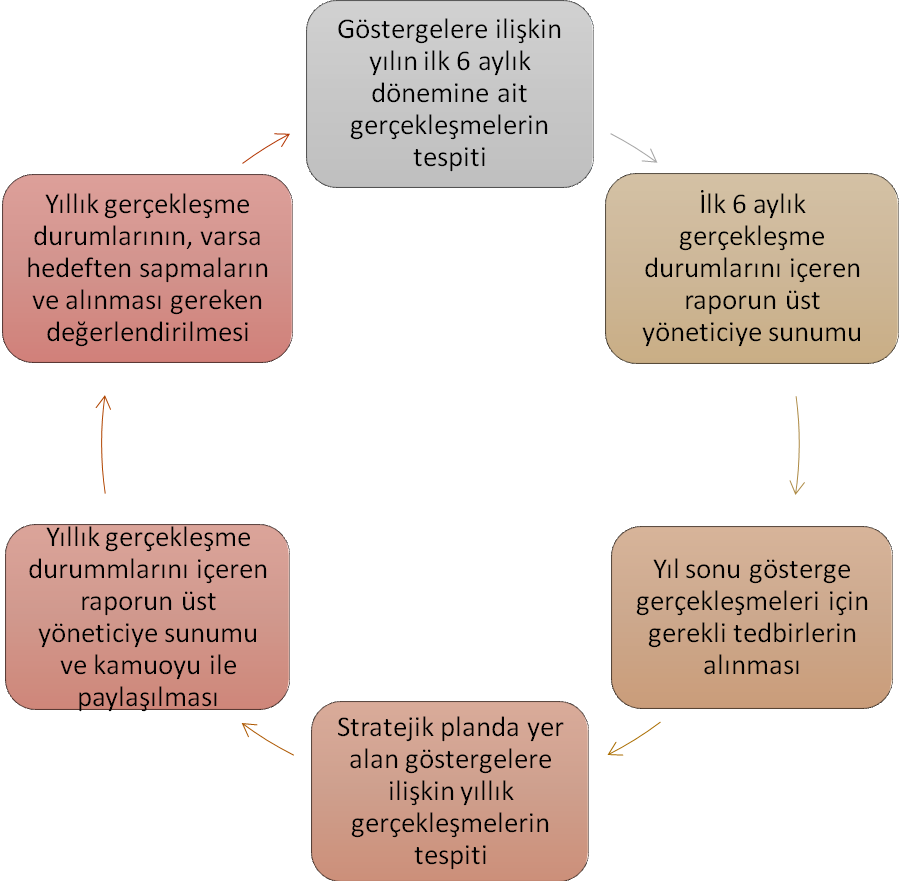 Tablo 11: AKSU ÇOK PROGRAMLI ANADOLU LİSESİ MÜDÜRLÜĞÜ SP HAZIRLIK PROGRAMI İŞ TAKVİMİTablo 12: Kanunlar ve Yönetmelikler Tablo 13:  YönergelerTablo 14:  İÇ PAYDAŞTablo 15:  DIŞ PAYDAŞPaydaş Etki Önem Matrisiİç ve dış paydaşlar; hizmet alan, temel ortak, stratejik ortak ve tedarikçi şeklinde sınıflandırılmıştır. Paydaşlarla gerçekleştirilecek çalışmaların niteliği belirlenmiştir.Tablo 16: AKSU ÇOK PROGRAMLI ANADOLU LİSESİ  PAYDAŞ ETKİ ÖNEM MATRİSİÖnem:  1-2-3= İzle   2-4  = BilgilendirAksu Çok Programlı Anadolu Lisesi Müdürlüğü çalışmalarından memnuniyet düzeyinizi nasıl tanımlarsınız?Tablo 31: AKSU ÇOK PROGRAMLI ANADOLU LİSESİ  FAALİYETLERİ DIŞ PAYDAŞ MEMNUNİYET TABLOSUTablo 32: AKSU ÇOK PROGRAMLI ANADOLU LİSESİ  İÇ PAYDAŞ ANKETİ KATILIMCI TABLOSU	Tablo 33: AKSU ÇOK PROGRAMLI ANADOLU LİSESİ  FAALİYETLERİ İÇ PAYDAŞ MEMNUNİYET TABLOSUTEMA 1.1:ÜST POLİTİKA BELGELERİ62. Hükümet Programı, 10. Kalkınma Planı, Avrupa Birliği Müktesebatı ve diğer üst politika belgelerinde eğitim ve öğretime katılımla bağlantılı olarak aşağıdaki hususlar ön plana çıkmaktadır.Okul öncesi eğitimin, özellikle imkânları kısıtlı hane ve bölgelerin erişimini destekleyecek şekilde yaygınlaştırılması,Kaliteli bir temel eğitime, dezavantajlı öğrencileri de kapsayacak şekilde tam katılımın sağlanması ve cinsiyet farklılıkları ile bölgeler arasındaki erişim farklılıklarının ortadan kaldırılması,Ortaöğretime katılımın artırılması için öğrencilerin okula ulaşım ve barınma imkânlarının genişletilmesi bu kapsamda yeni pansiyonların yapılması ve pansiyon kapasitelerinin artırılması, özellikle kızların ortaöğretime katılımı konusunda ailelere yönelik farkındalık çalışmalarının yapılması, mevsimlik tarım işlerinde çalışan çocukların eğitim ve öğretime katılmalarını destekleyecek uygulamalara yer verilmesi,Yükseköğretime katılımın sağlanması için yükseköğretim kurumlarının her bireyin ihtiyaçlarına cevap verecek şekilde çeşitlendirilmesi,Dezavantajlı bireylerin eğitim ve öğretime erişimlerini destekleyecek uzaktan eğitim ve açık öğretim gibi imkânların genişletilmesi, her bölgede engellilerin özel eğitim ihtiyaçlarına cevap verecek okulların ve özel eğitim sınıflarının yaygınlaştırılması, ulaşımlarının kolaylaştırılması için taşımalı eğitimin kapsamının bu öğrencilere yönelik olarak genişletilmesi,Özellikle mesleki ve teknik eğitimde olmak üzere özel öğretimin payının artırılmasına yönelik teşvik mekanizmalarının geliştirilmesi ve çeşitlendirilmesi,Toplumda hayat boyu öğrenmeye katılımın artırılması amacıyla yaygın eğitim imkânlarının her bireyin ihtiyaçlarına cevap verecek şekilde yaygınlaştırılması. Özellikle zorunlu eğitim çağı dışına çıkmış ancak zorunlu eğitim kademelerini tamamlamamış olanların açık öğretim fırsatlarından yararlanmaları için teşvik edilmesi, öğrenme yol ve yöntemlerinin çeşitlendirilmesi ve tüm bireyler için yeni beceriler kazandırma ve meslek edindirme faaliyetlerine önem verilmesi,Yurt dışında yaşayan vatandaşlarımıza yönelik eğitim ve öğretim fırsatlarının çeşitlendirilmesi ve eğitime katılımlarını sağlamaya yönelik çalışmaların yapılması. TEMA 1.2ÜST POLİTİKA BELGELERİ62. Hükümet Programı, 10. Kalkınma Planı, Avrupa Birliği Müktesebatı ve diğer üst politika belgelerinde eğitim ve öğretimi tamamlamayla bağlantılı olarak İlk ve ortaöğretime katılımı sağlanan çocukların eğitim ve öğretime devamlarının sağlanması, sınıf tekrarı ve okul terklerinin azaltılmasına yönelik tedbirler alınması. Özellikle kızların okula devam etmelerinin özendirilmesi, bu kapsamda ailelere yönelik farkındalık çalışmalarının yapılmasıhususları ön plana çıkmaktadır.TEMA 2.1ÜST POLİTİKA BELGELERİOkul türlerinin azaltıldığı, programlar arası esnek geçişlerin olduğu, öğrencilerin ruhsal ve fiziksel gelişimleri ile becerilerini artırmaya yönelik sportif, sanatsal ve kültürel aktivitelerin daha fazla yer aldığı, bilgi ve iletişim teknolojilerine entegre olmuş bir müfredatın bulunduğu, sınav odaklı olmayan, bireysel farklılıkları gözeten bir dönüşüm programı uygulanacaktır. (10. Kalkınma Planı)Öğrencilerin sosyal, zihinsel, duygusal ve fiziksel gelişimine katkı sağlayan okul öncesi eğitim, imkânları kısıtlı hane ve bölgelerin erişimini destekleyecek şekilde yaygınlaştırılacaktır. (10. Kalkınma Planı)Başta obezite ve kronik hastalık riski olan çocuklar olmak üzere, sağlıklı beslenme ve fiziksel aktiviteyi teşvik eden faaliyetlerin düzenlenmesi. (10. Kalkınma Planı 21. ÖDÖP)Öğrencilerin beslenme ihtiyaçlarının karşılandığı yiyecek ve içecek hizmeti veren ortamların sağlık ve hijyen şartları artırılmalı ve standartları geliştirilmelidir.  (TUBİTAK Vizyon 2023 Eğitim ve İnsan Kaynakları Raporu)Eğitime erişim başta olmak üzere kaydedilen iyileşmelere rağmen, eğitim kalitesinin yükseltilmesi, bölgeler ve okul türleri arasındaki başarı düzeyi farklılıklarının azaltılması ihtiyacı önemini korumaktadır. Bu kapsamda öğretmen yetiştirme ve geliştirme sisteminin yeterlilikleri esas alan bir şekilde yeniden yapılandırılması, kariyer gelişim ve performans değerlendirme sisteminin oluşturulması, ihtiyacı devam etmektedir. (10. Kalkınma Planı)Eğitimin tüm kademelerindeki müfredatın temel becerileri içerecek ve geliştirecek şekilde güncellenmesi. (10. Kalkınma Planı 19. ÖDÖP)Fiziki ve beşeri altyapının güçlendirilerek ülke genelinde dengeli dağılımının sağlanması, spor eğitiminin iyileştirilmesi, sporda etiğin geliştirilmesi, başarılı sporcuların yetiştirilmesi ve sporun bir yaşam tarzı olarak benimsetilerek geniş kitlelere yaygınlaştırılması önemini korumaktadır. (10. Kalkınma Planı)Eğitim müfredatının her gence en az bir sanat veya spor dalında performans yapabilme becerisi kazandıracak şekilde düzenlenmesi. (10. Kalkınma Planı 19. ÖDÖP)Eğitim ortamları öğrencinin gelişim dönemi göz önünde bulundurularak öğrenme kuramları, güncel ve etkinliği bilimsel verilerle desteklenen yaklaşımlara göre hazırlanan programlar baz alınarak paydaşların iş birliği içinde çalışabilecekleri şekilde düzenlenmelidir. (19. Milli Eğitim Şurası)Okuma kültürü yaygınlaştırılacak, çocukların erken yaşlarda kültür ve sanat eğitimi almaları sağlanacaktır. (10. Kalkınma Planı)Güncel ve etkinliği bilimsel verilerle desteklenen yaklaşımlara göre öğretim materyallerinin hazırlanmasına ağırlık verilmeli, bu kapsamda öğretmenlere materyal geliştirme ve sınıflara uyarlama ile ilgili yeterlikler kazandırılmalıdır. (19. Millî Eğitim Şûrası, 7. Madde; TÜBİTAK 2023 Vizyonu, 6. Madde)Düşünme, algılama ve problem çözme yeteneği gelişmiş, demokratik değerleri ve milli kültürü özümsemiş, paylaşıma ve iletişime açık, sanat ve estetik duyguları güçlü, özgüven ve sorumluluk duygusu ile girişimcilik ve yenilikçilik özelliklerine sahip, bilim ve teknoloji kullanımına ve üretimine yatkın, bilgi toplumunun gerektirdiği temel bilgi ve becerilerle donanmış, üretken ve mutlu bireylerin yetişmesi eğitim sisteminin temel amacıdır. (10. Kalkınma Planı)Sosyal, sportif, bilimsel ve sanatsal etkinlikler okul ortamlarında artırılmalı ve geliştirilmelidir. (19. Milli Eğitim Şurası)Öğretmenlere ve okul yöneticilerine yönelik hizmet içi eğitimlerin sayısı ve etkinliği artırılacaktır. (2014-2016 Orta Vadeli Program Temel Makroekonomik ve Mali Hedefler)Müfredat değişiklikleri ve eğitimde gelişmelerin uygulamaya yansıtılmasının sağlanması için öğretmenlerin sürekli mesleki gelişimlerinde okul temelli modellerin uygulanması ve mesleki gelişim etkinliklerine katılmanın her öğretmen için bir hak ve sorumluluk olarak görülmesi. (19. Milli Eğitim Şurası)Öğretmenlerin değişen ve gelişen bilgi teknolojilerini takip edebilmeleri için gerekli tedbirler alınmalı, ihtiyaç analizine dayalı olarak il/ilçe/okul bazında hizmet içi eğitim etkinlikleri düzenlenmeli, ayrıca birleştirilmiş sınıf okutacak öğretmenlerin  “birleştirilmiş sınıf öğretimi ve yönetimi” konusunda hizmet içi eğitim almaları sağlanmalıdır. (19. Millî Eğitim Şûrası)Sektörel Mesleki Eğitimler e-Öğrenme yoluyla çalışanların mesleki bilgi ve beceri düzeyleri artırılacaktır. Dezavantajlı bölgelerde çalışanlar ve özürlülerin mesleki eğitim materyallerine ulaşmalarının önündeki engeller de kaldırılarak insan kaynağı niteliği geliştirilecektir. (Bilgi Toplumu Stratejisi (2006-2010))Ulusal Yeterlilik Çerçevesi oluşturularak eğitim ve öğretim programları ulusal meslek standartlarına göre güncellenecek, önceki öğrenmelerin tanınmasını içeren, öğrenci hareketliliğini destekleyen ulusal ve uluslararası geçerliliğe sahip diploma ve sertifikasyon sistemi geliştirilecektir. (10. Kalkınma Planı)Değerler eğitimi konusunda önemli işlev gören “Din Kültürü ve Ahlak Bilgisi” dersi çoğulcu bir anlayışla tüm öğretim kurumlarında daha etkin olarak okutulmalıdır. (19. Milli Eğitim Şurası)“Çocuğun ana-babasına, kültürel kimliğine, dil ve değerlerine, çocuğun yaşadığı veya geldiği menşei ülkenin ulusal değerlerine ve kendisininkinden farklı uygarlıklara saygısının geliştirilmesi” maddesi esas alınarak yurt dışındaki vatandaşlarımızın çocuklarının eğitimine yönelik öğretmen, materyal ve diğer destekler sağlanacaktır. (10. Kalkınma Planı)Orta ve yüksek mesleki eğitimde açılacak eğitim kurumları ve uygulanacak programlar, işgücü piyasası ihtiyaç analizleri dikkate alınarak belirlenecektir. (İMEİGEP)Yetişkin nüfusun temel/kilit becerileri kazanmasına yönelik programlar yaygınlaştırılacaktır. (HBÖ Strateji Belgesi)Örgün ve yaygın mesleki eğitim-öğretim programları meslek standartlarına göre sürekli olarak güncellenecektir. (BÖ Strateji Belgesi)Eğitim müfredatının her gence en az bir sanat veya spor dalında performans yapabilme becerisi kazandıracak şekilde düzenlenmesi. (10. Kalkınma Planı 19. ÖDÖP)Ortaöğretim ve yükseköğretim düzeyindeki mesleki ve teknik eğitimde, program bütünlüğü temin edilecek ve nitelikli işgücünün yetiştirilmesinde uygulamalı eğitime ağırlık verilecektir. (10. Kalkınma Planı)Mesleki ve teknik eğitimde modüler ve esnek bir sisteme geçilecek, yükseköğretim ve ortaöğretim düzeyindeki mesleki eğitim, program bütünlüğünü esas alan tek bir yapıya dönüştürülecek, mesleki eğitimde, nitelikli işgücünün yetiştirilmesinde önemli yeri olan uygulamalı eğitime ağırlık verilecektir. (Türkiye Katılım Ortaklığı Belgesi, 2008)“Etnik, dinsel ya da dil azınlıklarının bulunduğu devletlerde, bu azınlıklara mensup olan kişiler, kendi gruplarının diğer üyeleri ile birlikte, kendi kültürlerinden yararlanma, kendi dinlerine inanma ve bu dine göre ibadet etme, ya da kendi dillerini kullanma hakkından yoksun bırakılmayacaklardır. ”Maddesi esas alınarak Türk kültürünü tanıtıcı materyal ve yayınların yurt dışında yaşayan vatandaşlarımızın çocuklarına ulaşması sağlanacaktır. (10. Kalkınma Planı)Türkçedeki bozulma ve yabancılaşmanın önüne geçmek amacıyla bilim, eğitim, öğretim ve yayın kuruluşları başta olmak üzere, hayatın tüm alanlarında Türkçenin doğru ve etkin kullanımı sağlanacaktır.  (10. Kalkınma Planı)Öğrencilerin kitap taşıma yükünün azaltılması amacıyla; e-kitap, fasikül, kopartılabilir sayfalı kitap, her kitaba MEB’in internet sayfasından ulaşılabilmesi vb. uygulamalar yapılmalıdır. (19. Milli Eğitim Şurası)Sosyal, sportif, bilimsel ve sanatsal etkinlikler okul ortamlarında artırılmalı ve geliştirilmelidir. (19. Milli Eğitim Şurası)Kabul gören ve ölçülebilen eğitim sonuçlarının, özellikle okuryazarlık, sayısal ve yaşam için gerekli becerilerin başarılması amacıyla eğitim kalitesinin bütün yönlerinin geliştirilmesi ve bu özelliklerin mükemmelleştirilmesi olarak belirlenmiştir. (UNESCO Herkes İçin Eğitim 2015 Hedefleri)Girişimcilik kültürü; eğitimin her kademesinde girişimciliğe yönelik örgün ve yaygın eğitim programları, girişimcilik eğitimlerinin niteliğinin artırılması, girişimci rol modellerinin tanıtılması ve ödüllendirilmesine yönelik uygulamalar yoluyla geliştirilecektir. (10. Kalkınma Planı)Açık öğretim sisteminin niteliği geliştirilecektir.(HBÖSB 2014-2018)Bireyler İçin Öncelikli Bilişsel ve Duyuşsal Becerileri Kazandırma. (TÜBİTAK Vizyon 2023 Eğitim ve İnsan Kaynakları Raporu)Tüm eğitim-öğretim kademelerinde değerler eğitimine yönelik, STK’larla iş birliği yapılarak alan öğretmenlerinin ortak kullanabileceği program ve materyalin geliştirilmelisi gerektiği ifade edilmiştir. (19. Milli Eğitim Şurası)Nesiller arası dayanışmanın güçlendirilerek sosyal ve kültürel değerlerin aktarılmasının sağlanması. (10. Kalkınma Planı 22. ÖDÖP)AB 2020 stratejisinde belirlenen başlıca eğitim hedefleri erken okul terk oranlarının %10 oranının altına düşürülmesi ve yükseköğretim derecesi elde etmiş 30-34 yaş arasındaki bireylerin oranının % 40 seviyesine yükseltilmesidir. 2020'ye kadar sürecek dönemde eğitim ve öğretimde Avrupa işbirliğinin yol haritası olmasına ilaveten, eğitim ve öğretim sistemlerini bir bütün olarak hayat boyu öğrenme perspektifine oturtarak stratejik bir çerçeve oluşturan eğitim ve öğretim 2020 dört stratejik hedef belirlenmiştir:* Hayat boyu öğrenmeyi ve hareketliliği gerçekleştirmek,* Eğitim ve öğretim sistemlerinin kalitesini ve etkinliğini artırmak,* Eşitliği, sosyal uyumu ve aktif vatandaşlığı teşvik etmek,* Eğitimin her seviyesinde girişimcilik, yaratıcılık ve yenilikçiliğe (inovasyon) yönelik faaliyetleri artırmak. (Avrupa Eğitim Öğretim 2020 Strateji Belgesi)Finansal piyasaların sağlıklı işlemesine, finansal ürün çeşitliliği karşısında bireylerin bilinçli kararlar almasına ve yurtiçi tasarrufların artmasına katkı sağlayan finansal eğitim yaygınlaştırılacaktır. (10. Kalkınma Planı)Eğitimde kalitenin artırılması amacıyla, yenilikçiliği ve araştırıcılığı esas alan müfredat programları ülke geneline yaygınlaştırılacak, öğrenciler bilimsel araştırmaya ve girişimciliğe teşvik edilecektir. (Türkiye Katılım Ortaklığı Belgesi, 2008)* İlk, orta ve yüksek öğretim ders kitaplarında Türkiyenin Avrupalılığının işlenmesi* Medya Okuryazarlığı ders programından yararlanılması, “AB Okuryazarlığı” eğitim programı hazırlanarak müfredata alınması* AB konularının eğitim programlarına dâhil edilmesiEğitimin yeniden kavramsallaştırılması sürecinde; bilimsel gelişmeler, teknolojideki gelişmeler, bilginin yeniden örgütlenmesi ve akışkanlığı ile toplumsal beklentiler önemli roller oynamaktadır. Yaratıcı, sorgulayan, eleştirel düşünen, araştıran, öğrenmeyi öğrenen, iletişim kurabilen, teknolojiye hâkim, bilgiyle dost, topluma ve çevresine duyarlı, yaşam boyu öğrenme becerilerine sahip bireylerin yetişmesini sağlayacak modeller ve eğitim ortamları geliştirmek ülkemizin temel amacı olmalıdır. Bu amaçla, yapılacak öncelikli işlerin başında öğretim programlarının yukarıda sayılan nitelikleri geliştirici yönde yeniden değerlendirilmesi gelmektedir. Öğretim programı geliştirme çalışmalarının araştırma ve geliştirme süreçlerini temel alarak bilimsel bir çalışma olarak ele alınması gerekmektedir. (TÜBİTAK VİZYON 2023 EĞİTİM VE İNSAN KAYNAKLARI RAPORU)Eğitim sistemimizin performanslarının değerlendirilmesine alt yapı oluşturmak üzere; ölçme ve değerlendirme ilke, yöntem ve tekniklerine uygun olarak, sınıf temelli başarı düzeyleri, yeterlilikleri ve standartlarının belirlenmesi, çoklu değerlendirme sistemlerinin kurulması, merkezi olarak uygulanan sınavların güvenlik ve kalite düzeyinin arttırılması, yeni sınav yöntem ve tekniklerinin araştırılması ile elektronik sınavların yaygınlaştırılması. (10. Kalkınma Planı)Eğitim sisteminin performansının değerlendirilmesine imkân tanıyacak şekilde öğrenci kazanımlarının izlenebilmesini teminen, sınıf temelli başarı düzeyleri, yeterlilikleri ve standartları belirlenecek, ulusal düzeyde çoklu değerlendirme ve denetleme mekanizması geliştirilecektir. (10. Kalkınma Planı)Önceki Öğrenmelerin Değerlendirilmesi Sisteminin Geliştirilecektir. (HBÖ Strateji Belgesi)Örgün ve yaygın eğitim kurumlarında bilgi ve iletişim teknolojisi altyapısı geliştirilecek, öğrenci ve öğretmenlerin bu teknolojileri kullanma yetkinlikleri artırılacaktır. FATİH Projesi tamamlanacak ve teknolojinin eğitime entegrasyonu konusunda nitel ve nicel göstergeler geliştirilerek etki değerlendirmesi yapılacaktır. (10. Kalkınma Planı)Ulusal düzeyde izleme ve değerlendirme sistemleri geliştirilecektir. Bu kapsamda beklenen sonuçlar ve verimlilik artışı için düzenli değerlendirmeler yapılacak, potansiyel eksiklikler erken tespit edilecektir. Her okul için altyapıdan, öğretmen eğitimlerine kadar girdi ve çıktıları içeren okul karnelerinin oluşturulmasıyla izleme ve değerlendirme mekanizmaları kurulması ve toplumun kullanımına geniş ölçüde bilgi sunulması sağlanacaktır. (2014-2016 Orta Vadeli Program Temel Makroekonomik ve Mali Hedefler)Engelli çocuklar, okul öncesi seviyeden itibaren uygun maliyetli ve içermeci eğitim hizmetlerine erişimde zorluklarla karşılaşmıştır. İçermeci mesleki ve hayat boyu öğrenme fırsatları da sınırlıdır. Özel sektör kapsamındaki özel eğitim ve rehabilitasyon hizmetlerinin izleme, değerlendirme ve denetimine özel önem göstermek gerekmektedir. (2013 AB İlerleme Raporu)Mesleğe yöneltilme hakkı;  Âkit Taraflar mesleğe yöneltilme hakkının etkili bir biçimde kullanılmasını sağlamak üzere, gerektiğinde, engelliler de dahil olmak amacıyla herkese, niteliklerine ve bu niteliklerin iş olanaklarıyla ilişkisine göre işini seçme ve mesleğini geliştirmesine ilişkin sorunları çözmek için yardımcı olacak bir hizmet vermeyi veya bunu teşvik etmeyi ve bu yardımın okul çocukları da dahil olmak üzere gençler ve yetişkinler için ücretsiz yapılmasını sağlamayı taahhüt ederler. (Gözden Geçirilmiş Avrupa Sosyal Şartı)Ortaokul ve liselerde bireysel yeteneklere göre öğrencileri yönlendirebilecek bir rehberlik sisteminin hayata geçirilmesi. (10. Kalkınma Planı 19. ÖDÖP)Mesleki Rehberlik ve Danışmanlık Hizmetlerinin Uyumlaştırılması, Hareketlilik, Yeterlilik ve Mesleki Eğitimle İlgili Geliştirilen Araçların Uygulamaya Konulması öncelikli alanı. (İMEİGEP)Öğrencilerin ilgi ve yetenekleri doğrultusunda etkin bir yönlendirme yapılması ve meslek seçimi konusunda gerekli alt yapının oluşturulması. (TÜBİTAK Vizyon 2023 Eğitim ve İnsan Kaynakları Raporu)Eğitim kurumlarının tür ve kademeleri arasında yatay-dikey geçişlerde esnek ve geçirgen bir yapı oluşturulacaktır. (MTE Strateji Belgesi)TEMA 2.2ÜST POLİTİKA BELGELERİEğitime erişim başta olmak üzere kaydedilen iyileşmelere rağmen, eğitim kalitesinin yükseltilmesi, bölgeler ve okul türleri arasındaki başarı düzeyi farklılıklarının azaltılması ihtiyacı önemini korumaktadır. Bu kapsamda öğrenme ortamlarının niteliğinin eşitlik ve hakkaniyet çerçevesinde artırılması, öğretmen yetiştirme ve geliştirme sisteminin yeterlilikleri esas alan bir şekilde yeniden yapılandırılması, kariyer gelişim ve performans değerlendirme sisteminin oluşturulması, izleme ve değerlendirme faaliyetlerinde etkinlik sağlanması, akademik personelin nicelik ve niteliğinin artırılması, bilgi ve iletişim teknolojilerinin müfredata entegrasyonunun sağlanması, okul öncesi eğitimin yaygınlaştırılması ve eğitim ile istihdam ilişkisinin güçlendirilmesine yönelik mekanizmaların etkinliğinin artırılması ihtiyacı devam etmektedir. (10. Kalkınma Planı)İşgücünün eğitim düzeyi yükseltilerek istihdam edilebilirliği artırılacak ve işgücü piyasasının talep ettiği becerilerin kazandırılması için yaşam boyu eğitim faaliyetlerine önem verilecektir. (10. Kalkınma Planı)Gelecek nesillere yönelik sosyal politikalar, demografik fırsat penceresi göz önüne alındığında, toplumumuz açısından ayrıca önemlidir. Nitelikli nüfus yapısına yönelik etkili nüfus, eğitim ve sağlık politikalarının uygulanmasının yanında; bireylerin değişime uyum sağlama becerilerinin geliştirilmesi; yeni bilgi ve teknolojilerin sadece kullanıcısı değil, araştırıcısı ve üreticisi olması; çalışma ve sosyal güvenlikle ilgili düzenlemeler ile doğal kaynakların kullanılmasında nesiller arası hakkaniyet ve sürdürülebilirliğin esas alınması sağlanacaktır. (10. Kalkınma Planı)Eğitim sistemi ile işgücü piyasası arasındaki uyum; hayat boyu öğrenme perspektifinden hareketle iş yaşamının gerektirdiği beceri ve yetkinliklerin kazandırılması, girişimcilik kültürünün benimsenmesi, mesleki ve teknik eğitimde okul-işletme ilişkisinin orta ve uzun vadeli sektör projeksiyonlarını dikkate alacak biçimde güçlendirilmesi yoluyla artırılacaktır. (10. Kalkınma Planı)Eğitim sisteminin işgücü piyasasıyla uyumunun artırılacaktır. (10. Kalkınma Planı 19. ÖDÖP)Kadınların özellikle eğitim aracılığı ile iş hayatına ve sosyal yaşama katılım seviyesinin yükselmesi, ülkelerin ekonomik ve sosyal gelişimini etkileyecek önemli faktörlerden biri olacaktır. (10. Kalkınma Planı)Ortaöğretim ve yükseköğretim düzeyindeki mesleki ve teknik eğitimde, program bütünlüğü temin edilecek ve nitelikli işgücünün yetiştirilmesinde uygulamalı eğitime ağırlık verilecektir. (10. Kalkınma Planı)Gençlerin bilgi toplumunun gerekleriyle donanmış, ülke kalkınmasında aktif, yaşam becerileri güçlü, özgüven sahibi, insani ve milli değerleri haiz, girişimci ve katılımcı olmalarının sağlanması ve gençlere sunulan hizmetlerin kalitesinin yükseltilmesi temel amaçtır. (10. Kalkınma Planı)Küresel düzeyde nitelikli işgücünün önemi giderek artmaktadır. Eğitim seviyesinin ve işgücünün niteliğinin yükselmesi, ülkelerin ve bireylerin ekonomik gelişmişliğini etkilemeye devam edecektir. Eğitim seviyesinin yanında işgücünün niteliğinin de işgücü hareketlerinde belirleyici bir unsur olması beklenmektedir. Tüm ülkelerde nitelikli işgücüne olan talebin artacağı öngörülmektedir. (10. Kalkınma Planı)Kadınların karar alma mekanizmalarında daha fazla yer almaları, istihdamının artırılması, eğitim ve beceri düzeylerinin yükseltilmesi sağlanacaktır. (10. Kalkınma Planı)Sosyal hizmet ve yardımlar alanında hizmet standartlarının oluşturulması, nitelikli personel istihdamı ve denetimin geliştirilmesi, korunmaya muhtaç çocuklara yönelik kurum bakımı dışında alternatif modeller geliştirilmesi yanında fiziki çevre şartlarının engellilere uygun hale getirilmesi, engellilerin eğitime ve işgücü piyasasına katılımının artırılması ve bakım hizmetlerinin niteliğinin yükseltilmesi, artan yaşlı nüfusa yönelik hizmetlerin çeşitlendirilmesi ve yaygınlaştırılması ihtiyacı önemini korumaktadır.(10. Kalkınma Planı)Türkiye 2030 yılına kadar işgücü potansiyeli açısından demografik fırsat penceresinden yararlanabilecek ender ülkeler arasındadır. Nitelikli insan gücüne dönük eğitim-sanayi işbirliği politikalarını kadınların işgücüne katılma oranının artırılmasına dönük tedbirlerle güçlendirdiği takdirde, ülkemiz demografik fırsat penceresinden en iyi şekilde faydalanabilme potansiyeline sahiptir. (10. Kalkınma Planı)Eğitim sisteminde, bireylerin kişilik ve kabiliyetlerini geliştiren, hayat boyu öğrenme yaklaşımı çerçevesinde işgücü piyasasıyla uyumunu güçlendiren, fırsat eşitliğine dayalı, kalite odaklı dönüşüm sürdürülecektir. (10. Kalkınma Planı)Bireylerin öğrenme fırsatları çeşitlendirilerek hayat boyu öğrenme faaliyetlerinin teşvik edilmesinin sağlanması. (10. Kalkınma Planı 19. ÖDÖP)Etkin ve bütüncül bir istihdam politikası izlenerek; kadın, genç ve engelliler başta olmak üzere, işgücüne katılım ve istihdam oranları artırılmaya devam edilecektir.  (2014-2016 Orta Vadeli Program Temel Makroekonomik ve Mali Hedefler)Bireylere işgücü piyasasının talepleriyle uyumlu temel ve meslekî beceriler kazandırılacak, iş-aile yaşamı uyumlu hale getirilecek ve aktif işgücü politikaları etki analizlerine dayalı olarak uygulanacaktır. (2014-2016 Orta Vadeli Program Temel Makroekonomik ve Mali Hedefler)Eğitim sisteminde, bireylerin kişilik ve kabiliyetlerini geliştiren, hayat boyu öğrenme yaklaşımı çerçevesinde işgücü piyasasıyla uyumunu güçlendiren, fırsat eşitliğine dayalı, kalite odaklı dönüşüm sürdürülecektir. (2014-2016 Orta Vadeli Program Temel Makroekonomik ve Mali Hedefler)Eğitim ve işgücü piyasasının daha esnek bir yapıya kavuşturulması ve istihdamın ve işgücü verimliliğinin artırılması için, yaşam boyu eğitim stratejisi dikkate alınarak ekonominin talep ettiği alanlarda insan gücü yetiştirilecektir. (Türkiye Katılım Ortaklığı Belgesi, 2008)İşgücü piyasasında talep edilen temel becerilerin ve gençlerin sahip olduğu yetkinliklerin tespit edilmesi staj süreçleri iyileştirilerek okul-iş dünyası işbirliğinin güçlendirilmesi işgücü piyasası ve eğitim sistemine ilişkin istatistikî verilerin iyileştirilmesi, etkin bir izleme ve değerlendirme sisteminin kurulması Etkin işgücü piyasası ihtiyaç analizlerinin yapılması yoluyla mesleki eğitim programlarının piyasa ihtiyaçlarına uygun planlanması. (Katılım Öncesi Ekonomik Program, 2013-2015)Değişen ve gelişen ekonomi ile işgücü piyasasının gerekleri doğrultusunda, kişilerin istihdam becerilerini artırmaya yönelik yaşam boyu öğrenim stratejisi geliştirilecektir.  Bu strateji, kişilerin beceri ve yeteneklerinin geliştirilebilmesi için, örgün ve yaygın eğitim imkânlarının artırılmasını, söz konusu eğitim türleri arasındaki yatay ve dikey ilişkinin güçlendirilmesini, çıraklık ve halk eğitiminin bunlara yönelik olarak yapılandırılmasını, özel sektör ve STK’lerin bu alanda faaliyet göstermesini destekleyecek mekanizmaları kapsayacaktır. (Türkiye Katılım Ortaklığı Belgesi, 2008)İnsan gücü arz ve talep eğilimlerinin belirlenebilmesi amacıyla hane halkının eğitim,  istihdam ve meslek durumlarını içeren gerekli veriler üretilecek, derlenecek ve işgücü piyasası ihtiyaç analizleri yapılacaktır.(Türkiye Katılım Ortaklığı Belgesi, 2008)Eğitimin İşgücü Talebine Duyarlılığının Artırılması. (Katılım Öncesi Ekonomik Program, 2013-2015)Okullarda verilen eğitim hizmetiyle kazandırılan bilgi ve beceriler ile bunların gerçek hayattaki uygulama alanları arasındaki kopukluk giderilmeli ve özellikle mesleki eğitimlerin içeriği gerçek uygulama alanının gerektirdiği bilgi ve beceriler ile tutarlı ve örtüşük hale getirilmelidir. (TUBİTAK Vizyon 2023 Eğitim ve İnsan Kaynakları Raporu)İşgücünün niteliklendirilmesi; mesleki eğitimle işsizlere ve çalışanlara nitelik kazandırılmasına öncelik verilmesi. (TUBİTAK Vizyon 2023 Eğitim ve İnsan Kaynakları Raporu)Bireylerin mesleki gelişim süreçleri desteklenecektir. (HBÖ Strateji Belgesi, 2014-2018)Nitelikli insan gücü yetiştirilecek ve mevcut işletmelerde çalışanların mesleki ve teknik niteliklerinde iyileştirmeye yönelik çalışmalar desteklenecektir. Eğitim programlarıyla teknoloji üretimine ve Ar-Ge’ye yatkın işgücü yetiştirilmesi sağlanacaktır. (HBÖ Strateji Belgesi, 2014-2018)TEMA 2.3ÜST POLİTİKA BELGELERİUlusal Yeterlilik Çerçevesi oluşturularak eğitim ve öğretim programları ulusal meslek standartlarına göre güncellenecek, önceki öğrenmelerin tanınmasını içeren, öğrenci hareketliliğini destekleyen ulusal ve uluslararası geçerliliğe sahip diploma ve sertifikasyon sistemi geliştirilecektir. (10. Kalkınma Planı)Ulusal Yeterlilik Çerçevesi’nin, yükseköğretim ve yaygın eğitim yeterliliklerini de kapsayacak şekilde genişletilmesi ve girişimcilik kültürünün mesleki yeterliliklerle desteklenmesi. Eğitim ve öğretim kurumlarının akreditasyonuna başlanması.(10. Kalkınma Planı. 19. ÖDÖP)Meslek standartlarına dayalı yeterliliklerin geliştirilmesi, belgelendirilmesi, belge ve eğitim veren kuruluşların akreditasyonu gibi temel işlevleri içeren Ulusal Mesleki Yeterlilik Sistemi’ne ilişkin çalışmalar tamamlanacak ve bu sisteme duyarlı bir mesleki eğitim yapısı geliştirilecektir. (Türkiye Katılım Ortaklığı Belgesi, 2008)Hayat boyu öğrenme kapsamında ulusal ve uluslararası işbirliği artırılacaktır. (HBÖ Strateji Belgesi)MTE okul ve kurumlarının akredite olması sağlanacaktır. (MTE Strateji Belgesi)Mesleki Eğitim ve Öğretimde Avrupa Kredi Sistemi (ECVET) ile uyumlu kredi sistemi oluşturulacaktır. (İMEİGEP)Eğitim kurumlarında küresel algı ve farkındalığın artırılmasına yönelik programlar ve faaliyetler uygulanacak. (10. Kalkınma Planı)Yabancı dil eğitimine erken yaşlarda başlanacak, bireylerin en az bir yabancı dili iyi derecede öğrenmesini sağlayacak düzenlemeler yapılacaktır. (10. Kalkınma Planı)En az gelişmiş ülkeler ve dönüşüm sürecindeki ülkelere yönelik üniversite ve araştırma kurumlarınca gerçekleştirilen eğitim, araştırma ve hareketlilik faaliyetleri desteklenecek. (10. Kalkınma Planı)MTE okul ve kurum öğrenci ve mezunlarının ulusal ve uluslararası hareketliliği etkinleştirilecektir. (MTE Strateji Belgesi)2014-2020 yılları arasında uygulanacak olan Erasmus+ Programı ile kişilere, yaş ve eğitim geçmişlerine bakılmaksızın yeni beceriler kazandırılması, onların kişisel gelişimlerinin güçlendirilmesi ve istihdam olanaklarının arttırılması amaçlanmaktadır. Erasmus+ Programı; eğitim, öğretim, gençlik ve spor alanlarını kapsamaktadır. Program sektörlere yönelik yenilikçi mesleki eğitim-öğretim metotları yoluyla istihdam edilebilirliği arttırabilmek için eğitim ve öğretim kurum/kuruluşları arasında ortaklıklar (Sektörel Beceri Ortaklıkları) oluşturulmasına imkân sağlamaktadır. Ayrıca yeni dönemde hareketlilik ve ortaklık fırsatları önemli ölçüde güçlendirilmiş ve özellikle yükseköğretim /mesleki eğitim öğrencileri, öğretmenler, eğiticiler ve gençlik çalışanları için hibe imkânları arttırılmıştır. (Erasmus+ Programı Rehberi, 2014-2020)2020'ye kadar sürecek dönemde eğitim ve öğretimde Avrupa işbirliğinin yol haritası olmasına ilaveten, eğitim ve öğretim sistemlerini bir bütün olarak hayat boyu öğrenme perspektifine oturtarak stratejik bir çerçeve oluşturan Eğitim ve Öğretim 2020 dört stratejik hedef belirlenmiştir:* Hayat boyu öğrenmeyi ve hareketliliği gerçekleştirmek,* Eşitliği, sosyal uyumu ve aktif vatandaşlığı teşvik etmek,2012/105 İlk ve Ortaöğretimde Yabancı Dil Öğretim Sistemi Konusunda Araştırma Yapılması ve Alternatif Öğretim Modellerinin Geliştirilmesi. (BTYK 2012- 105)TEMA 3.1.ÜST POLİTİKA BELGELERİ10. Kalkınma Planı, Hükümet Programları, Millî Eğitim Şurası Kararları, AB Müktesebatı ve diğer üst politika belgelerinde yer alan ve aşağıda belirtilen tedbirler MEB 2015-2019 Stratejik Planı’nda yer alan “Beşeri Alt Yapının Geliştirilmesi” stratejik hedefinin muhtevasını oluşturmaktadır. Hizmet içi eğitim uygulamalarının yaygınlaştırılması suretiyle kamu personelinin beceri düzeyinin arttırılması, kamu insan kaynakları süreçlerinde liyakatin temel alınması ve işlevsel bir performans değerlendirme sisteminin geliştirilmesi,Deneyimli öğretmenlerin dezavantajlı bölgelerde ve okullarda uzun süreli çalışmasının özendirilmesi,Öğretmenlik mesleğinin daha cazip hale getirilmesi; öğretmen yetiştiren fakülteler ile okullar arasındaki etkileşim güçlendirilmesi; öğretmen yetiştirme ve geliştirme sisteminin, öğretmen ve öğrenci yeterliliklerini esas alan, kişisel ve mesleki gelişimi sürekli teşvik eden, kariyer gelişimi ve performansa dayanan bir yapıda düzenlenmesi,Düşük gelirli bölgelerde, çalışmayı özendirecek yasal düzenlemelerin yapılması ve özellikle nitelikli ve tecrübeli kamu personelinin merkez-taşra, kurum ve kuruluşlar ile bölgeler arasındaki dengesiz dağılımının giderilmesi,İnsan gücü arz ve talep eğilimlerinin belirlenebilmesi amacıyla hane halkının eğitim,  istihdam ve meslek durumlarını içeren gerekli verilerin üretilmesi, derlenmesi ve işgücü piyasası ihtiyaç analizlerinin yapılması,Öğretmen atamalarının, zorunlu durumlar dışında yılda bir kez eğitim-öğretim dönemi sonunda yapılması, bu bağlamda emeklilik işlemlerinin atama döneminden önce tamamlanarak atama dönemine kadar boş kadroların net bir şekilde belirlenmesi ve işlemlerin standartlaştırılmasıTEMA 3.2.ÜST POLİTİKA ANALİZİ10. Kalkınma Planı, Hükümet Programları, Millî Eğitim Şurası Kararları, AB Müktesebatı ve diğer üst politika belgelerinde yer alan ve aşağıda belirtilen tedbirler MEB 2015-2019 Stratejik Planı’nda yer alan “Fiziki ve Mali Alt Yapının Geliştirilmesi” stratejik hedefinin muhtevasını oluşturmaktadır. Eğitimde alternatif finansman modellerinin geliştirilmesi, özel sektörün eğitim kurumu açmasının, özel kesim ve meslek örgütlerinin mesleki eğitim sürecine idari ve mali yönden aktif katılımının özendirilmesi,Kalabalık ve birleştirilmiş sınıf ile ikili eğitim uygulamalarının azaltılması, öğrenci pansiyonlarının yaygınlaştırılması,Eğitim ortamlarının öğrencinin gelişim dönemi göz önünde bulundurularak öğrenme kuramları, güncel ve etkinliği bilimsel verilerle desteklenen yaklaşımlara göre hazırlanan programlar temel alınarak paydaşların iş birliği içinde çalışabilecekleri şekilde düzenlenmesi,Okulların daha verimli kullanılabilmesi için kullanıcıların fikirlerinin dikkate alınması; akademik, sosyal ve kültürel alt yapısı olmayan binaların okul olarak açılmaması, illerdeki her eğitim bölgesinde bölge okullarının ortak kullanımına elverişli en az birer adet spor salonu, yüzme havuzu, tiyatro, gösteri ve etkinlik salonunun inşa edilmesi. Eğitim ortamlarının etkili olarak düzenlenmesinde psikoloji, biyoloji, ekoloji, mühendislik, mimarlık, teknoloji ve ekonomi gibi bilimlerden de yararlanılması,Okul binalarının tasarlanmasında teknolojik altyapının göz önünde bulundurulması, mesleki ve teknik ortaöğretim kurumlarında atölyelerin modüler sisteme uygun hâle getirilmesi,Öğrencilerin bilişsel becerilerinin yanında duyuşsal becerilerini de harekete geçirmek için okulların cazibe merkezi hâline getirilmesi,Eğitim ortamlarının, dünyada ve Türkiye’de kabul gören “Hayat Boyu Öğrenme Stratejisi” dikkate alınarak tasarlanması, eğitim ortamlarının derslik sistemine uygun hâle getirilmesi, okul koridor veya alanlarında öğrencilerin eşyalarını koyacakları bölümlerin oluşturulması,Okul idarelerinin bütçeleme süreçlerinde yetki ve sorumluluklarının artırılması,  İlköğretim ve ortaöğretim kurumlarında büyüklüklerine ve öğrenci sayılarına göre kurumsal bütçe oluşturulması, okulun fiziki durumu ve ihtiyaçları dikkate alınarak her okul için genel bütçeden ödenek tahsisi yapılması, bu bütçenin harcanması ve harcamaların denetlenmesi için okulda oluşturulacak kurulların etkili olmasını sağlayacak mevzuat düzenlemelerinin yapılması.TEMA 3.3ÜST POLİTİKA ANALİZİ10. Kalkınma Planı, Hükümet Programları, Millî Eğitim Şurası Kararları, AB Müktesebatı ve diğer üst politika belgelerinde yer alan ve aşağıda belirtilen tedbirler MEB 2015-2019 Stratejik Planı’nda yer alan “Yönetim ve Organizasyon Yapısının Geliştirilmesi” stratejik hedefinin muhtevasını oluşturmaktadır.Kamuda stratejik yönetimin uygulama etkinliğinin artırılması ve hesap verebilirlik anlayışının, planlamadan izleme ve değerlendirmeye kadar yönetim döngüsünün tüm aşamalarında hayata geçirilmesi amacı doğrultusunda kamu hizmetlerinin hız ve kalitesinin artırılması ile katılımcılık, şeffaflık ve vatandaş memnuniyetinin sağlanması, Tüm kamu idarelerinde iç kontrol sistemleri ve iç denetim uygulamalarının, stratejik yönetimin etkinliğini artıracak bir biçimde hayata geçirilmesi,Kamu idarelerinde strateji geliştirme birimlerinin nitelik ve nicelik yönünden güçlendirilmesi,Türkiye’nin uluslararası kuruluşlardaki etkinliğinin artırılması amacıyla uluslararası merkezlerdeki uzman kadrolarının güçlendirilmesi, uluslararası kuruluşlarda görevli personelimizin sayısının artırılması.TEMA 3.4ÜST POLİTİKA BELGELERİ10. Kalkınma Planı, Hükümet Programları, Millî Eğitim Şurası Kararları, AB Müktesebatı ve diğer üst politika belgelerinde yer alan ve aşağıda belirtilen tedbirler MEB 2015-2019 Stratejik Planı’nda “Enformasyon Teknolojilerinin Kullanımının Artırılması” stratejik hedefinin muhtevasını oluşturmaktadır.Politika oluşturma ve karar alma süreçlerini güçlendirmek amacıyla daha sistematik ve güvenilir bilgi üretiminin sağlanması,E-Devlet hizmet sunumunda kullanıcı talep ve ihtiyaçlarının belirlenmesi ve karşılanmasında mobil uygulamalara, E-katılıma önem verilmesi,Kamu hizmetlerinin kullanıcı odaklı bir yaklaşımla, çeşitli kanallardan elektronik ortamda sunulmasına yönelik uygulamaların artırılması.		TABLOLAR LİSTESİ		TABLOLAR LİSTESİ		TABLOLAR LİSTESİTABLO NOTABLO ADISAYFA NOTablo 1AKSU ÇOK PROGRAMLI ANADOLU LİSESİ STRATEJİK PLAN KOORDİNASYON EKİBİ15Tablo 2AKSU ÇOK PROGRAMLI ANADOLU LİSESİ STRATEJİK PLANLAMA  EKİBİ16Tablo 3AKSU ÇOK PROGRAMLI ANADOLU LİSESİ STRATEJİK PLANLAMA EEEEEKİEKİBİ16Tablo 4OKLUMUZDAKİ PERSONEL SAYISI17Tablo 5OKULUMUZDAKİ ÖĞRETMEN-İDARECİ SAYISI34Tablo 6OKULUMUZDAKİ ÖĞRETMEN/KADROLU(MEMUR) ÖĞRENİM DURUMU35Tablo 7AKSU ÇOK PROGRAMLI ANADOLU LİSESİ 2012/2014 GENEL BÜTÇE DURUMU37Tablo 8ADSL, VSAT BAĞLANTISI ,LABORATUVAR, BİLGİSAYAR VE ETKİLEŞİMLİ TAHTA SAYILARI 41Tablo 9AKSU ÇOK PROGRAMLI ANADOLU LİSESİ TAŞIMALI EĞİTİM DURUMU42Tablo 10AKSU ÇOK PROGRAMLI ANADOLU LİSESİ ÖZEL EĞİTİME İHTİYACI OLAN ÖĞRENCİ SAYILARI43Tablo 11AKSU ÇOK PROGRAMLI ANADOLU LİSESİ MÜDÜRLÜĞÜ SP HAZIRLIK PROGRAMI İŞ TAKVİMİ80Tablo 12KANUNLAR VE YÖNETMELİKLER81Tablo 13YÖNERGELER82Tablo 14İÇ PAYDAŞ83Tablo 15DIŞ PAYDAŞ83Tablo 16AKSU ÇOK PROGRAMLI ANADOLU LİSESİ PAYDAŞ ETKİ ÖNEM MATRİSİ85ŞEKİLLER LİSTESİŞEKİLLER LİSTESİŞEKİLLER LİSTESİŞekil NOŞEKİL ADISAYFA NOŞekil 1AKSU ÇOK PROGRAMLI ANADOLU LİSESİ STRATEJİK PLANLAMA SÜRECİ ŞEMASI17Şekil 2AKSU ÇOK PROGRAMLI ANADOLU LİSESİ KURUM ORGANİZASYON ŞEMASI26GRAFİKLER LİSTESİGRAFİKLER LİSTESİGRAFİKLER LİSTESİŞekil NOŞEKİL ADISAYFA NOGrafik 1Aksu Çok Programlı Anadolu Lisesi Yıllara Göre Öğrenci sayısı42ABAvrupa BirliğiARGEAraştırma GeliştirmeBAKABatı Akdeniz Kalkınma AjansıBİLSEMBilim ve Sanat MerkeziBTBilişim TeknolojileriDYNEDDynamic EducationEĞİTEKYenilik ve Eğitim Teknolojileri Genel MüdürlüğüGZFTGüçlü-Zayıf-Fırsat-TehditİHLİmam Hatip LisesiİŞKURTürkiye İş KurumuLYSLisans Yerleştirme SınavıMEBMilli Eğitim BakanlığıSGBStrateji Geliştirme BaşkanlığıMEBBİSMilli Eğitim Bakanlığı Bilişim SistemleriMEMMilli Eğitim MüdürlüğüMFIBMerkezi Finans ve İhale BirimiMTEMesleki Teknik EğitimÖSYMÖlçme, Seçme ve Yerleştirme MerkeziPESTPolitik, Ekonomik, Sosyal, TeknolojikPGPerformans GöstergesiSAMStratejik AmaçSBSSeviye Belirleme SınavıSHStratejik HedefSHÇEKSosyal Hizmetler ve Çocuk Esirgeme KurumuSTKSivil Toplum KuruluşlarıSWOTStrengths, Weaknesses, Opportunities, ThreatsTBMMTürkiye Büyük Millet MeclisiTKYToplam Kalite YönetimiVHKİ	Veri Hazırlama Kontrol İşletmeniYİBO	Yatılı İlköğretim Bölge OkullarıNOADI SOYADIÜNVANIGÖREV YERİ1Mehmet AKYIL                  Müdür YardımcısıAksu Çok Programlı Anadolu Lisesi2Mehmet Ali DEMİRBAĞ    Elektrik-Elektronik Teknolojisi Alan ŞefiAksu Çok Programlı Anadolu Lisesi3Eser AÇIKBAŞ      Çocuk Gelişimi Ve Eğitimi Alan ŞefiAksu Çok Programlı Anadolu Lisesi4Serap ÇAKARGÜNEŞKimya ÖğretmeniAksu Çok Programlı Anadolu LisesiNOADI SOYADIÜNVANIGÖREV YERİ1 Mehmet AKYILMüdür YardımcısıAksu Çok Programlı Anadolu Lisesi2Koray YAVUZ        İngilizce ÖğretmeniAksu Çok Programlı Anadolu Lisesi3Ahmet ÇİFTÇİ        Coğrafya Öğretmeni                Aksu Çok Programlı Anadolu Lisesi4Ayşen AKŞEN              Çocuk Gelişimi ve Eğitimi Öğretmeni               Aksu Çok Programlı Anadolu Lisesi5Bekir ALA            Din Kültürü ve Ahlak Bilgisi ÖğretmeniAksu Çok Programlı Anadolu Lisesi6Özgür YAVUZ               Elektrik Elektronik Teknolojisi ÖğretmeniAksu Çok Programlı Anadolu Lisesi7Birgül YILDIZ            Veli8 Şerife ŞENOL                 VeliFaaliyet Alanı S.NoS.NoHizmetlerFAALİYET ALANI: EĞİTİM Hizmet–1 Rehberlik Hizmetleri11VeliFAALİYET ALANI: EĞİTİM Hizmet–1 Rehberlik Hizmetleri22ÖğrenciFAALİYET ALANI: EĞİTİM Hizmet–1 Rehberlik Hizmetleri33ÖğretmenFAALİYET ALANI: EĞİTİM Hizmet–1 Rehberlik Hizmetleri44Öğrenci davranışlarının değerlendirilmesiFaaliyet Alanı S.NoS.NoHizmetlerFAALİYET ALANI: YÖNETİM İŞLERİ Hizmet–1 Öğrenci İşleri Hizmeti11Kayıt -Nakil İşleriFAALİYET ALANI: YÖNETİM İŞLERİ Hizmet–1 Öğrenci İşleri Hizmeti22Devam- Devamsızlık FAALİYET ALANI: YÖNETİM İŞLERİ Hizmet–1 Öğrenci İşleri Hizmeti33Sınıf Geçme Defteri düzenlemeFAALİYET ALANI: YÖNETİM İŞLERİ Hizmet–1 Öğrenci İşleri Hizmeti44Öğrenim Belgesi düzenlemeFAALİYET ALANI: YÖNETİM İŞLERİ Hizmet–1 Öğrenci İşleri Hizmeti55Diploma düzenlemeFAALİYET ALANI: YÖNETİM İŞLERİ Hizmet–1 Öğrenci İşleri Hizmeti66İşyeri Açma Belgesi düzenleme vb. evrak işleriFaaliyet Alanı S.NoS.NoHizmetlerFAALİYET ALANI: YÖNETİM İŞLERİHizmet–2 Sosyal-Kültürel Etkinlikler 11Kulüp çalışmalarıFAALİYET ALANI: YÖNETİM İŞLERİHizmet–2 Sosyal-Kültürel Etkinlikler 22Öğrenci sağlığı ve güvenliğiFAALİYET ALANI: YÖNETİM İŞLERİHizmet–2 Sosyal-Kültürel Etkinlikler 33Halk OyunlarıFAALİYET ALANI: YÖNETİM İŞLERİHizmet–2 Sosyal-Kültürel Etkinlikler 44SatrançFAALİYET ALANI: YÖNETİM İŞLERİHizmet–2 Sosyal-Kültürel Etkinlikler 55Belirli Gün ve HaftalarFAALİYET ALANI: YÖNETİM İŞLERİHizmet–2 Sosyal-Kültürel Etkinlikler 66Yıl Sonu SergisiFaaliyet Alanı S.NoS.NoHizmetlerFAALİYET ALANI: YÖNETİM İŞLERİHizmet–3 Spor Etkinlikleri11FutbolFAALİYET ALANI: YÖNETİM İŞLERİHizmet–3 Spor Etkinlikleri22BasketbolFAALİYET ALANI: YÖNETİM İŞLERİHizmet–3 Spor Etkinlikleri33VoleybolFAALİYET ALANI: YÖNETİM İŞLERİHizmet–3 Spor Etkinlikleri44Masa TenisiFAALİYET ALANI: YÖNETİM İŞLERİHizmet–3 Spor Etkinlikleri55Atletizm Faaliyet Alanı S.NoS.NoHizmetlerFAALİYET ALANI: YÖNETİM İŞLERİHizmet–3 Öğretmen İşleri Hizmeti11Derece TerfiFAALİYET ALANI: YÖNETİM İŞLERİHizmet–3 Öğretmen İşleri Hizmeti22Hizmet İçi EğitimFAALİYET ALANI: YÖNETİM İŞLERİHizmet–3 Öğretmen İşleri Hizmeti33Özlük HaklarıFAALİYET ALANI: YÖNETİM İŞLERİHizmet–3 Öğretmen İşleri Hizmeti44Adaylık İşleriFaaliyet Alanı S.NoHizmetlerHizmetlerFAALİYET ALANI: YÖNETİM İŞLERİHizmet --4 İstatistik Çalışmalar1Bina İstatistikleriBina İstatistikleriFAALİYET ALANI: YÖNETİM İŞLERİHizmet --4 İstatistik Çalışmalar2Araç Gereç İstatistikleriAraç Gereç İstatistikleriFAALİYET ALANI: YÖNETİM İŞLERİHizmet --4 İstatistik Çalışmalar3Öğrenci Başarı,Disiplin DurumlarıÖğrenci Başarı,Disiplin DurumlarıFaaliyet Alanı S.NoHizmetlerHizmetlerFAALİYET ALANI: YÖNETİM İŞLERİHizmet–4 Bütçe-Yatırım hizmeti1Personel tahakkuk-Mutemetlik Personel tahakkuk-Mutemetlik FAALİYET ALANI: YÖNETİM İŞLERİHizmet–4 Bütçe-Yatırım hizmeti2Öğrenci BurslarıÖğrenci BurslarıFAALİYET ALANI: YÖNETİM İŞLERİHizmet–4 Bütçe-Yatırım hizmeti3Okul Aile Birliği BütçesiOkul Aile Birliği BütçesiFAALİYET ALANI: YÖNETİM İŞLERİHizmet–4 Bütçe-Yatırım hizmeti4Ayniyat , Bakım ve Onarım İhaleleriAyniyat , Bakım ve Onarım İhaleleriFaaliyet Alanı S.NoHizmetlerHizmetlerFAALİYET ALANI: ÖĞRETİMHizmet- 1 Müfredatın İşlenmesi1ZümreZümreFAALİYET ALANI: ÖĞRETİMHizmet- 1 Müfredatın İşlenmesi2Yıllık PlanlarYıllık PlanlarFAALİYET ALANI: ÖĞRETİMHizmet- 1 Müfredatın İşlenmesi3Günlük PlanlarGünlük PlanlarFaaliyet Alanı S.NoHizmetlerHizmetlerFAALİYET ALANI:MESLEK EDİNDİRMEHizmet-1 Atölye Hizmeti1Uygulamalı EğitimUygulamalı EğitimFaaliyet Alanı S.NoHizmetlerHizmetlerFAALİYET ALANI:MESLEK EDİNDİRMEHizmet-2 Değerlendirme1Sınav İşleriSınav İşleriFAALİYET ALANI:MESLEK EDİNDİRMEHizmet-2 Değerlendirme2Öğrenci Başarısının DeğerlendirilmesiÖğrenci Başarısının DeğerlendirilmesiFaaliyet Alanı S.NoHizmetlerHizmetlerFAALİYET ALANI:MESLEK EDİNDİRMEHizmet - 2 Staj Çalışmaları Hizmeti1Staj ÇalışmalarıStaj ÇalışmalarıFAALİYET ALANI:MESLEK EDİNDİRMEHizmet - 2 Staj Çalışmaları Hizmeti2Sigorta İşlemleriSigorta İşlemleriFaaliyet Alanı S.NoHizmetlerHizmetlerFAALİYET ALANI:MESLEK EDİNDİRMEHizmet-3 Mezuniyet İşleri Hizmeti1Diploma Düzenlenmesi,İşyeri Açma Belgelerinin Düzenlenmesi,E Mezun Portalına Girişlerin SağlanmasıDiploma Düzenlenmesi,İşyeri Açma Belgelerinin Düzenlenmesi,E Mezun Portalına Girişlerin SağlanmasıFaaliyet Alanı S.NoHizmetlerHizmetlerFAALİYET ALANI:MESLEK EDİNDİRMEHizmet - 4 Proje Çalışmaları1Proje Tabanlı Beceri YarışmasıProje Tabanlı Beceri YarışmasıÖğrenci kayıt, kabul ve devam işleriEğitim hizmetleri Öğrenci başarısının değerlendirilmesiÖğretim hizmetleriSınav işleriToplum hizmetleriSınıf geçme işleriKulüp çalışmalarıÖğrenim belgesi düzenleme işleriDiplomaPersonel işleriSosyal, kültürel ve sportif etkinliklerÖğrenci davranışlarının değerlendirilmesiBurs hizmetleriOkul çevre ilişkileriBilimsel vs araştırmalarRehberlikYaygın eğitimStaj çalışmalarıMezunlar (Öğrenci)S.NO KURUL/KOMİSYON ADI GÖREVLERİ 1Öğretmenler Kurulu Eğitim–Öğretimi ve ortamını geliştirmek ve başarıyı arttırmak için gerekli önlemlerin alınıp önerilerin sunulması. Değerlendirmelerin yapılması. 2Şube Öğretmenler Kurulu Aynı şube de Derse giren öğretmenlerin bir araya gelip öğrencilerin eğitsel ve kişisel olarak değerlendirilmeleri ile ilgili toplanmaları. 3Zümre Öğretmenler Kurulu Aynı Dersi işleyen öğretmenlerin ortak kararlar alıp eğitim-öğretimi geliştirmek için bir araya gelmeleri. 4OGYE Okul gelişimi ile ilgili planlama yapılması ve yürütülmesi ile ilgilenir5Öğrenci Ödül ve Disiplin Kurulu Okul Disiplin işlemleri Öğrenci değerlendirmeleri Ödüllendirilmeler 6Öğrenci Kurulu Okul ve öğrenciler ile ilgili eğitim-öğretimi geliştirici kararlar almak okul idaresine sunmak 7Satın Alma Komisyonu Ücret belirleme Alım işleri 8Muayene ve Teslim Alma Komisyonu Alım işleri Sayım işleri 9Psikolojik Danışma ve Rehberlik Hizmetleri Yürütme Kurulu Mesleki-Eğitsel-Psikolojik danışma Veli-Öğretmen İşbirliği ADIOkul Müdürü (Kadrolu)Okul Müdürü (Görevlendirme)Okul Müdür Yardımcısı (Kadrolu)Öğretmen  (Kadrolu)Öğretmen  (Ücretli)Usta ÖğreticiVeri  Hazırlama  Kontrol İşletmeniMemurHizmetli ve KaloriferciSürekli İşçiGeçici İşçi (4C Personel)OKUL TOPLAMIAKSU ÇOK PROGRAMLI ANADOLU LİSESİ10116001010121TOPLAM1011600    1010121AKSU ÇOK PROGRAMLI ANADOLU LİSESİMÜDÜRMÜDÜR YARDIMCISI ÖĞRETMEN NORM KADRO1218MEVCUT1116AKSU ÇOK PROGRAMLI ANADOLU LİSESİDoktoraY. LisansLisansÖn LisansLiseOrtaokulİlkokulTOPLAMÖğretmen0       513000018Kadrolu (Hizmetli / Memur)00011013TOPLAM0513110121YILLAR201220122013201320142014HARCAMA KALEMLERİGELİRGİDERGELİRGİDERGELİRGİDERTemizlik3.999,003.999,004.000,004.000,002.700,002.700,00Küçük Onarım300,00300,00Büro Makineleri Harcamaları300,00300,00Telefon-İnternet abonelik ve Kullanım Üc.1.725,001.725,003.000,003.000,002.270,002.270,00Öğrenci Yemek-Giyim-Kırtasiye70.600,0070.600,0068.250,0068.250,0068.250,0068.250,00Sosyal FaaliyetlerKırtasiye2.005,002.005,006.000,006.000,001.800,001.800,00Vergi Harç Vs.Yakıt18.554,0018.554,0020.000,0020.000,0032.900,0032.900,00Elektrik-Su2.030,002.030,002.500,002.500,003.000,003.000,00Su1.334,001.334,001.500,001.500,001.500,001.500,00Yolluk300,00300,00İdari Giderler500,00500,00Ulaştırma Giderleri1.374,001.374,000,000,00435,00435,00Yangından Korunma Malzeme Gid.300,00300,00Laboratuvar-Temrinlik Gideri323,00323,001.000,001.000,00900,00900,00Modül basım GiderleriHizmet Alımları26.000,0026.000,00GENEL129.044,00129.044,00106.250,00106.250,00114.355,00114.355,00AKSU ÇOK PROGRAMLI ANADOLU LİSESİEtkileşimli Tahta SayısıADSL sayısıVsatLaboratuvar SayısıLaboratuvar Bilgisayar SayısıAKSU ÇOK PROGRAMLI ANADOLU LİSESİ1320111TOPLAM1320111Okul AdıTaşımalı Yapılan Köy SayısıTaşımalı Eğitim Gören Öğrenci SayısıAksu Çok ProgramlıAnadolu Lisesi941TOPLAM941SINIFISINIFISINIFISINIFICİNSİYETİ9101112TOPLAMKIZ2---2ERKEK211-4TOPLAM411-6FİKİRLERFİKİRLERİlçede tek ortaöğretim kurumu olmamız.       Tema 3.2Okulumuzda demokrasi kültürünün olmasıTema 3.3Okul imkanlarının herkesin kullanımına açık olmasıTema 3.2Deneyimli ve dinamik öğretmen kadrosunun olmasıTema 3.1Rehberlik ve Psikolojik Danışma hizmetlerinden herkesin yararlanmasıTema 3.3Öğrencilerimizin yeteneklerini geliştirmelerine imkan sağlanması.	   Tema 3.4Sınıf mevcutlarının az olması.Tema 3.3Teknolojik araçların etkin bir şekilde kullanılması.Tema 2.2Sosyal ve kültürel faaliyetlere önem  verilmesiTema 2.2Stratejik yönetim ve planlamaya önem  veren örgüt kültürünün olmasıTema 3.3FİKİRLERFİKİRLERÖğrencilerin Akademik başarı seviyelerinin düşük olması Tema 2.1Mesleki eğitimde öğrencilerin staj imkânlarının kısıtlı olmasTema 2.2Okul veli işbirliğinin istenilen düzeyde olmaması Tema 2.1Yardımcı personel sayısının yetersiz olması Tema 3.1Spor salonları, konferans salonları, oyun alanları, kütüphane, resim odası ve müzik odası gibi fiziksel alanların yetersizliği ya da hiç olmayışıTema 1.1Atölye yetersizliğiTema 2.2Öğrencilerin kendilerine bir hedef belirlememesi   ve motivasyon  eksikliğiTema 1.2FİKİRLERFİKİRLEROkulumuzun merkezi bir konuma sahip olması Tema 3.2 Okulumuzun resmi kurum ve sivil toplum örgütleri ile güçlü işbirliğinin olması Tema 3.2 Yerel yönetimlerden gerekli desteği almamızTema 3.3İlçede tek ortaöğretim kurumu olmamızTema 3.2Meslek Yüksek Okullarına sınavsız geçiş yapılabilmesiTema 2.2Okulumuzda Personel ihtiyacının İlçe Milli Eğitim Müdürlüğütarafından karşılanmasıTema3.3Öğrencileri olumsuz etkileyebilecek işyerlerinin yakın çevrede olmamasıTema 3.3FİKİRLERFİKİRLERİlçemizde sanayinin gelişmemiş olmasıTema 2.1 İlçe dışına göçün artmasıyla birlikte nüfusun azalmasıTema 2.1Zararlı alışkanlıkların yaygınlaşıyor olmasıTema 2.1Teknolojinin yanlış kullanımı, internet bağımlılığıTema 3.1Girişimcilik ruhunun gelişmemiş olmasıTema 2.1 Etkili bir performans ve ödüllendirme sisteminin bulunmamasıTema 2.1TEMA 1EĞİTİM VE ÖĞRETİME ERİŞİMİN ARTIRILMASISTRATEJİK AMAÇ 1:Okulumuza gelen her bireyin, fırsat eşitliği ilkesi çerçevesinde, aralarında hiçbir farklılık gözetmeksizin, eğitim hakkının kullanımı çerçevesinde eğitim faaliyetlerine katılımlarına ve eğitimlerini tamamlamalarına imkân ve ortam sağlamak.1.1 STRATEJİK HEDEF: Eğitim ve Öğretime KatılımOkulumuzda, eğitimin her kademesinde dezavantajlı bireyler dâhil olmak üzere tüm bireylerin fırsat eşitliği ilkesi gözetilerek eğitim ve öğretime etkin katılımının artırılması.Performans GöstergeleriÖnceki YıllarÖnceki YıllarÖnceki YıllarHedeflerHedeflerHedeflerHedeflerHedeflerPerformans Göstergeleri2011-20122012-20132013-201420152016201720182019Ortaöğretimde Net Okullaşma Oranı (%)909396100100100100100TEDBİRLERSorumlu Birim           Ortaöğretim Okullaşma2012 yılı öncesinde  8 yıl zorunlu eğitimi bitirerek çalışma hayatına atılan kişilerin tespit edilerek mesleki eğitime yönlendirilmesi sağlanacaktır. Aksu Çok Programlı Anadolu Lisesi MüdürlüğüYerel yönetimlerle ve velilerle işbirliğinin güçlendirilmesi           Aksu Çok Programlı Anadolu Lisesi MüdürlüğüVelilere devam devamsızlık konusunda SMS gönderilmesi.Aksu Çok Programlı Anadolu Lisesi MüdürlüğüYükseköğretime KatılımOrtaöğretim kurumlarında yükseköğretim kurumları hakkında bilgilendirme çalışmaları yapılacaktır.Aksu Çok Programlı Anadolu Lisesi MüdürlüğüYükseköğretim burs ve konaklama imkanları hakkında öğrenci ve velileri bilinçlendirme, yükseköğretimi özendirme çalışmaları yapılacaktır.Aksu Çok Programlı Anadolu Lisesi MüdürlüğüYükseköğretim kurumlarına gezi düzenlenecektir.Aksu Çok Programlı Anadolu Lisesi Müdürlüğü1.2 STRATEJİK HEDEF: Eğitim ve Öğretimi TamamlamaOkulumuzda, eğitimin her kademesinde dezavantajlı bireyler dâhil olmak üzere tüm bireylerin fırsat eşitliği ilkesi gözetilerek eğitim ve öğretimlerini tamamlamalarını sağlamaları için ortam sunmak.Performans GöstergesiÖnceki YıllarÖnceki YıllarÖnceki YıllarHedeflerPerformans Göstergesi2011-20122012-20132013-20142019Ortaöğretimde devamsızlık oranı (10 gün ve üzeri)%816811Ortaöğretimde okul terki oranı%101285TEDBİRLERSORUMLU BİRİMOkulumuz öğrencilerinin devam-devamsızlık verileri e- Okul sisteminden alınacaktır.Aksu Çok Programlı Anadolu Lisesi MüdürlüğüOkul rehberlik servisinin çalışmalarıyla devamsızlık nedenleri belirlenecektir.Aksu Çok Programlı Anadolu Lisesi MüdürlüğüDevamsızlığı azaltmak için e-Okul veli bilgilendirme sistemi velilere tanıtılacaktır.Aksu Çok Programlı Anadolu Lisesi MüdürlüğüOrtaöğretimde alan seçimlerinde doğru yönlendirmeler yapılarak muhtemel okul terklerinin önlenmesi sağlanacaktır.Aksu Çok Programlı Anadolu Lisesi MüdürlüğüBaşarısızlıktan kaynaklanan muhtemel okul terklerinin önüne geçmek için yetiştirme kurslarının özendirilmesi sağlanacaktır.Aksu Çok Programlı Anadolu Lisesi MüdürlüğüDevamsızlıktan kaynaklanan muhtemel okul terklerinin önüne geçmek için veli-okul-rehberlik servisinin etkili işbirliği yapması sağlanacaktır.Aksu Çok Programlı Anadolu Lisesi MüdürlüğüOkula devam sorunu olan öğrencilere ve ailelere kişisel ve sosyal rehberlik çalışmaları yapılacaktır.Aksu Çok Programlı Anadolu Lisesi MüdürlüğüTEMA 2EĞİTİM VE ÖĞRETİMDE KALİTENİN ARTIRILMASISTRATEJİK AMAÇ 2:Hazır bulunuşluk düzeyi yüksek bireylere; kaliteli, sürdürülebilir bir eğitim vermek, bireylerin akademik, mesleki, sanatsal, sosyal, dil ve iletişim becerilerin geliştirmek, projelere katılım ve hareketlilik sayısını yükseltmek, hayat boyu öğrenme imkânlarını sağlamak, öğrencileri hayata, üst öğrenime ve istihdama hazırlamak. 2.1  STRATEJİK HEDEF: Öğrenci Başarısı ve Öğrenme KazanımlarıÖğrencilerin sosyal, zihinsel ve fiziksel gelişimlerinde kaliteyi arttırmak.Performans GöstergesiPerformans GöstergesiÖnceki YıllarÖnceki YıllarÖnceki YıllarHedeflerPerformans GöstergesiPerformans Göstergesi2012201320142019Tübitak proje başvuru sayısıOrtaöğretimProjeleri1Tübitak proje başvuru sayısıTübitak 40061Tübitak proje başvuru sayısıBu Benim Eserim Projesi3425Düzenlenen sportif faaliyetlere katılan öğrenci sayısı Ortaöğretim610Düzenlenen sportif faaliyetlere katılan öğrenci sayısı Toplam--610TEDBİRLERSORUMLU BİRİMSORUMLU BİRİMÖğrenci ve velilerin bilinçlendirilmesine yönelik rehberlik çalışmaları artırılarak, öğrencilerin erken dönemde ilgi ve kabiliyetleri doğrultusunda yönlendirmesi ve hazır bulunuşluk düzeylerinin artırılması sağlanacaktır..Aksu Çok Programlı Anadolu Lisesi Müdürlüğü Aksu Çok Programlı Anadolu Lisesi Müdürlüğü Eğitim teknolojilerinin etkin ve verimli kullanılmasını sağlamak için öğretmen ve öğrencilere yönelik bilgilendirme çalışmaları yapılacaktır...Aksu Çok Programlı Anadolu Lisesi Müdürlüğü Aksu Çok Programlı Anadolu Lisesi Müdürlüğü Öğrencilerin akademik başarısını destekleyecek, başarıyı arttırmaya ve öğrencilerin bilişsel eksikliklerini gidermeye yönelik kurs programları açılacaktır.Aksu Çok Programlı Anadolu Lisesi Müdürlüğü Aksu Çok Programlı Anadolu Lisesi Müdürlüğü Okulumuzda, psikolojik danışma ve rehberlik hizmetlerinin etkinliği arttırılacak ve rehberlik hizmetlerinde önleyici-gelişimsel rehberlik anlayışı ön planda tutulacaktır.Aksu Çok Programlı Anadolu Lisesi Müdürlüğü Aksu Çok Programlı Anadolu Lisesi Müdürlüğü Öğrencilerin bilişsel gelişimini sağlamak için kitap okuma alışkanlığını arttıracak projelere öncelik verilecektir.Aksu Çok Programlı Anadolu Lisesi Müdürlüğü Aksu Çok Programlı Anadolu Lisesi Müdürlüğü Öğrencilerin sportif faaliyetlere katılımlarının arttırılabilmesi için okullar düzeyinde çalışmalar yapılacaktır.Aksu Çok Programlı Anadolu Lisesi Müdürlüğü Aksu Çok Programlı Anadolu Lisesi Müdürlüğü Eğitim öğretimde kaliteyi arttırmak için üniversite, belediye, özel sektör ve sivil toplum örgütleri gibi yerel kuruluşlarla işbirliği yapılacaktır.Aksu Çok Programlı Anadolu Lisesi Müdürlüğü Aksu Çok Programlı Anadolu Lisesi Müdürlüğü 2.2  STRATEJİK HEDEF:  Eğitim ve Öğretim ile İstihdam İlişkisinin Geliştirilmesi 2.2  STRATEJİK HEDEF:  Eğitim ve Öğretim ile İstihdam İlişkisinin Geliştirilmesi Öğrencilerin bir üst öğrenime geçişte hazır bulunuşluk düzeyini eğitim süreci içerisinde artırmak ve teorik bilgilerin pratiğe aktarılmasını sağlamak.Öğrencilerin bir üst öğrenime geçişte hazır bulunuşluk düzeyini eğitim süreci içerisinde artırmak ve teorik bilgilerin pratiğe aktarılmasını sağlamak.Performans GöstergesiÖnceki YıllarÖnceki YıllarÖnceki YıllarHedeflerPerformans Göstergesi2012201320142019Alanında beceri eğitimi alan öğrencilerin sayısı1415Mesleki eğitimden mezun olan öğrencilerin alanında istihdam oranı %56910Sektör ihtiyaçlarına uygun güncellenen ya da hazırlanan program sayısı323TEDBİRLERSORUMLU BİRİMBireylerin ilgi ve ihtiyaç duyduğu alanlarda ve istihdama yönelik rehberlik yapılacaktır.Aksu Çok Programlı Anadolu Lisesi Müdürlüğüİlçenin ve bölgenin ekonomik faaliyetleri göz önüne alınarak mesleki eğitimde program çeşitliliği arttırılmaya çalışılacaktır.Aksu Çok Programlı Anadolu Lisesi Müdürlüğü Mesleki, gelir getirici, sosyal, kültürel alanlarda kurslar açılacaktır.Aksu Çok Programlı Anadolu Lisesi Müdürlüğü Staj ve mesleki deneyim çalışmalarında rehberlik ve denetimin arttırılarak hayata ve istihdama hazırlamada kalite yükseltilecektir.Aksu Çok Programlı Anadolu Lisesi Müdürlüğü Mesleki ve teknik eğitim öğretmelerinin uluslararası projelere katılımları teşvik edilerek farklı tecrübelerden yararlanmaları sağlanacaktır.Aksu Çok Programlı Anadolu Lisesi Müdürlüğü 2.3  STRATEJİK HEDEF:  Yabancı Dil ve HareketlilikProgram dönemi sonuna kadar uluslararası projeler yoluyla öğrenci ve öğretmenlerin hareketliliği artırılarak yabancı dil öğreniminde kaliteyi yükseltmekTEDBİRLERSORUMLU BİRİMUluslararası projelere öğrenci ve öğretmenlerin daha fazla katılımı teşvik etmek için bilgilendirme ve başvuru süreci ile ilgili çalışmalar yapılacaktır.Aksu Çok Programlı Anadolu Lisesi Müdürlüğü Dyned ve e-twınning gibi proje modülleri daha etkin kullanılarak öğrencilerin dil pratiğinin arttırılması sağlanacaktır.Aksu Çok Programlı Anadolu Lisesi Müdürlüğü Toplumsal gelişmeler ve talepler ışığında farklı dillerin öğretimi için halk eğitim merkezlerince açılacak yabancı dil kurslarına katılım sağlanacaktır.Aksu Çok Programlı Anadolu Lisesi Müdürlüğü TEMA 3KURUMSAL KAPASİTENİN GELİŞTİRİLMESİSTRATEJİK AMAÇ 3:Okulumuzda, eğitime erişimin ve eğitim kalitesinin artırılması için insan kaynaklarının, mali ve fiziksel altyapının, yönetim ve organizasyon yapısının iyileştirilerek kurumsal iletişimi kolaylaştıracak bilgi teknolojilerini  kullanarak kurumsal kapasitenin artırılması.3.1  STRATEJİK HEDEF: Beşeri Alt Yapının Geliştirilmesi İnsan kaynaklarının planlanması ve yönetimi çerçevesinde, eğitim çalışanlarının iletişim, performans ve mesleki bilgi düzeylerini yükselten bir sistemi dönem sonuna kadar hayata geçirmekGöstergeÖnceki YıllarÖnceki YıllarÖnceki YıllarHedeflerGösterge2012201320142019Yüksek lisans yapan personel sayısı3556Doktora yapan personel sayısı0000Her yıl hizmet içi eğitime katılan personel sayısı6768Her yıl en az bir hizmet içi eğitime katılan personel sayısının tüm personel sayısına yaklaşık oranı%25%38%35%50TEDBİRLERSORUMLU BİRİMHizmet içi eğitim faaliyetleri düzenlemek için yıllara göre ihtiyaç analizi yapılacaktırAksu Çok Programlı Anadolu Lisesi Müdürlüğü Analizler sonucunda ulaşılan veriler doğrultusunda personel ilgili hizmet içi eğitim faaliyetlerine yönlendirilecektir.Aksu Çok Programlı Anadolu Lisesi Müdürlüğü Milli Eğitim Bakanlığı’nın planlamış olduğu kariyer gelişim sistemini etkin ve verimli bir şekilde kullanarak personelin motivasyonu artmasına katkı sağlanacaktır.Aksu Çok Programlı Anadolu Lisesi Müdürlüğü 3.2  STRATEJİK HEDEF: Fiziki ve Mali Alt Yapının GeliştirilmesiPlan dönemi sonuna kadar Bütçe imkânlarının etkin ve verimli kullanıldığı bir mali yapı oluşturarak, öğrencilerin öğrenim vizyonunu gerçekleştirebilecek eğitim ortamlarını tesis etmek ve kurumların donanım ihtiyaçlarını gidermek.GöstergeÖnceki YıllarÖnceki YıllarÖnceki YıllarHedeflerGösterge2012201320142019Kurulumu yapılan akıllı tahta sayısı( Bakanlık Planlaması Doğrultusunda)______13___Dağıtımı yapılan tablet sayısı____________TEDBİRLERSORUMLU BİRİMOkulumuzun, ders ve laboratuar araç-gereçleri, makine-teçhizat gibi donanım malzemelerini, öğretim programlarına ve teknolojik gelişmelere uygun olarak zamanında karşılanması için gerekli başvurularda bulunulacaktır.Aksu Çok Programlı Anadolu LisesiOkulumuzun  yapım ve donatımına yönelik hayırsever vatandaşları teşvik edici kampanyalar düzenlenecektirAksu Çok Programlı Anadolu LisesiEğitim binalarımızın deprem tahkikinin yapılması için elektronik ortamda başvuruda bulunulacaktır.Aksu Çok Programlı Anadolu LisesiMevcut ve yeni açılacak mesleki ve teknik eğitim alanları için eğitim ortamları; standart fiziki mekân, sosyal mekân, donatım ve iş güvenliği esasları çerçevesinde oluşturulacaktır.Aksu Çok Programlı Anadolu LisesiE-yatırım modülünün daha etkin kullanımı ve teknik personel desteği ile onarım taleplerinde daha gerçekçi veri girişinin elde edilmesi sağlanacaktır.Aksu Çok Programlı Anadolu LisesiOkulumuz idaresine bakanlık tarafından verilen bütçeleme sürecindeki yetki ve sorumlulukların zamanında yerine getirilmesi sağlanacaktır.Aksu Çok Programlı Anadolu LisesiYapılan ihtiyaç analizi doğrultusunda, fiziki mekân ihtiyacı (okul binası, derslik, ek bina, pansiyon, atölye, çok amaçlı salon, spor salonu)  devlet yatırım programına uygun olarak karşılanması için talepte bulunulacaktır.Aksu Çok Programlı Anadolu LisesiÖzel eğitim sınıfları ve destek eğitim odalarının yaygınlaştırılarak donatımı yapılacaktır.Aksu Çok Programlı Anadolu LisesiBakanlığımızın gönderdiği ödenek ile, okulumuz ihtiyaçları doğrultusunda  öncelik sırasına göre kullanışlı ve kaliteli donatım malzemesi temin edilecektir.Aksu Çok Programlı Anadolu LisesiBirimlerdeki malzemelerinin depolandığı ortamlar düzeltilecektir.Aksu Çok Programlı Anadolu LisesiOkulumuzda  iş sağlığı ve güvenliği esasları uygulanacaktır.Aksu Çok Programlı Anadolu Lisesi3.3 STRATEJİK HEDEF: Yönetim ve Organizasyon Yapısının GeliştirilmesiÇoğulcu, katılımcı, daha hızlı,  kaliteli ve verimli  işleyen bir yönetim ve organizasyon yapısını plan dönemi sonuna kadar oluşturmak.GöstergeÖnceki YıllarÖnceki YıllarÖnceki YıllarHedeflerGösterge2012201320142019AB’ye uyum sürecinde gerçekleştirilen proje sayısı_________1Hareketlilik Projelerine katılan Öğretmen sayısı_________2Hareketlilik Projelerine katılan Öğrenci sayısı____________TÜBİTAK 4006 Okul Bilim Sergisi sayısı_________1Belirlenen alanlarda yapılan ARGE tarafından yürütülen  saha çalışmalarının sayısı____________İhtiyaçlara uygun ve yazımı bitmiş makamlarca kabul edilmiş, devam etmekte olan ve tamamlanmış proje sayıları_________1TEDBİRLERSORUMLU BİRİMHizmet alanların memnuniyetini artırabilmek için gereksiz bürokrasiye takılmadan kolaylık ve sürat sağlayabilmek için kamu hizmet standartları hususunda personele bilgilendirme yapılacaktır.Aksu Çok Programlı Anadolu LisesiHizmet kalitesini arttırabilmek amacıyla okulumuzda belirlenmiş standartların, uygulama durumları takip edilecektir.Aksu Çok Programlı Anadolu LisesiYönetim ve organizasyon yapısının uluslararası kalite standartlarını yakalayabilmesi için yönetici ve personele yönelik düzenlenen eğitimlere katılım sağlanacaktır.Aksu Çok Programlı Anadolu LisesiKarar alma süreçlerinde iç ve dış paydaşların katılımı sağlanacaktır.Aksu Çok Programlı Anadolu LisesiÜst politika belgeleri doğrultusunda eğitim, öğretim ve yönetimde yeni teknolojilerin kullanımının artırılması amacıyla ilgili kurum ve kuruluşlarla yapılan çalışmalara hız verilecektir.Aksu Çok Programlı Anadolu LisesiMd.Planlanacak bir izleme ve değerlendirme sistemi ile, gerekli analizler yapılarak dönemlik izleme raporları oluşturulacak ve strateji ve hedeflerin sürdürülebilirliği arttırılacaktır.Aksu Çok Programlı Anadolu LisesiRutin olarak yapılacak ihtiyaç analizi çalışmaları, saha araştırmaları, anket hazırlama ve veri toplama ile okulumuzun hizmet verimliliği arttırılacak ve uygulanabilirliği olan “eğitimde iyi örnekler” belirlenerek İlçe Milli Eğitim Müdürlüğüne gönderilecektir.Aksu Çok Programlı Anadolu LisesiOkulumuz  personelinin  ilimizde eğitim ve öğretim çalışmalarına aktif katılımları, yapılacak hizmet içi eğitimler, çalıştaylar, konferanslar ve memnuniyet anketleri ile sağlanacaktır.Aksu Çok Programlı Anadolu Lisesiİlimizde ihtiyaç duyulan alanlarda projelerin teklifi, yazımı, yürütülmesi sürdürülebilirliği ve değerlendirilmesi başta olmak üzere tüm süreçlerin etkin yönetimi okulumuzca sağlanacaktır.Aksu Çok Programlı Anadolu LisesiTamamlanmış projelerin etkinliğini ölçen çalışmalar yapılacak ve projelerin sürdürülebilirliği için ilgili birimlerle harekete geçilecektir. İyi uygulamaların yaygınlaştırılması ve sürdürülebilirliği adına gereken çalışmalar yapılacaktır.Aksu Çok Programlı Anadolu LisesiYerel yönetim ve kuruluşlarla eğitim alanındaki işbirliklerine devam edilecektir.Aksu Çok Programlı Anadolu LisesiÖnleyici, düzeltici ve iyileştirici mesleki gelişim rehberlik çalışmaları ile  okulumuz çalışanlarına rehberlik ve mesleki gelişimlerine katkı sağlayacak çalışmalar yapılacak, seminerler düzenlenmesi sağlanacaktır.Aksu Çok Programlı Anadolu Lisesi3.4 STRATEJİK HEDEF: Enformasyon Teknolojilerinin Kullanımının ArtırılmasıKurumsal verimliliği en üst düzeye çıkarmak için plan dönemi sonuna kadar veri toplama, analiz, iletim  ve  bilgi aktarımının elektronik ortamda yapıldığı bir sisteme geçmek.TEDBİRLERSORUMLU BİRİM Okulumuza  ait web-sitesi güncel tutulacaktır.Aksu Çok Programlı Anadolu LisesiFatih projesi kapsamında okulumuzda ki  internet altyapısı ve hızı güçlendirilecektir.Aksu Çok Programlı Anadolu LisesiYapılan iş ve işlemler ile verilen hizmetlerden uygun olanların elektronik ortama taşınması sağlanacaktır.Aksu Çok Programlı Anadolu LisesiEBA’nın etkin kullanılması için öğretmenlere yönelik bilgilendirme çalışmaları yapılacaktır.Aksu Çok Programlı Anadolu LisesiE-okul yönetim bilgi sistemi, veli bilgilendirme sistemi etkin kullanımı için çalışmalar yapılacaktır.Aksu Çok Programlı Anadolu LisesiE-okul, doküman yönetim sistemi, mebbis vb. modüllerin kullanımı ile ilgili çalışmalar yapılacaktır.Aksu Çok Programlı Anadolu LisesiKuruma ait özel verileri ve personelin kişisel bilgileri korunacak, bilgi güvenliği sağlanacak, kurumda yetkilendirilen personelin, gizlilik içeren bilgiler ile kişisel verilerin kanunen yetkili sayılan merciler dışındaki kurum ya da kişilerle paylaşımı engellenecektir.Aksu Çok Programlı Anadolu LisesiHARCAMA KALEMİYILLARYILLARYILLARYILLARYILLARYILLARYILLARYILLARTOPLAMHARCAMA KALEMİ20122013201420152016201720182019TOPLAMMal ve Hizmet Alımları Ödenekleri  Bakanlıktan Gelen Ödenek                                      129044,0042828,0045584,0735200,0038720,0042592,0046851,251536,32432355,59Okul Bakım Onarım Ödenekleri  -Bakanlıktan Gelen Ödenek                                  -10000------10000TOPLAM129044,0042828,0045584,0735200,0038720,0042592,0046851,251536,32442355,59İzleme DeğerlendirmeDönemiGerçekleştirilme Zamanıİzleme Değerlendirme DönemiSüreç AçıklamasıZaman KapsamıBirinciİzleme-Değerlendirme DönemiHer yılın 
Temmuz ayı içerisindeSHB tarafından harcama birimlerinden sorumlu oldukları göstergeler ile ilgili gerçekleşme durumlarına ilişkin verilerin toplanması ve konsolide edilmesiGöstergelerin gerçekleşme durumları hakkında hazırlanan raporun üst yöneticiye sunulmasıOcak-Temmuz dönemiİkinciİzleme-Değerlendirme Dönemiİzleyen yılın Şubat ayı sonuna kadarSHB tarafından harcama birimlerinden sorumlu oldukları göstergeler ile ilgili yılsonu gerçekleşme durumlarına ilişkin verilerin toplanması ve  konsolide edilmesiÜst yönetici başkanlığında harcama birim yöneticilerince yılsonu gerçekleşmelerinin, gösterge hedeflerinden sapmaların ve sapma nedenlerin değerlendirilerek gerekli tedbirlerin alınmasıTüm yılEYLÜL -ARALIK   2014 EYLÜL -ARALIK   2014 EYLÜL -ARALIK   2014 TarihPlanlama AdımlarıUygulama Sorumlusu15 Eylül 20142013/26 No’lu Genelge doğrultusunda İlçe MEM Stratejik Plan Üst kurulunun, Stratejik Plan Koordinasyon Ekibinin ve Stratejik Plan Ekibinin oluşturulmasıİLÇE MİLLİ EĞİTİM  MÜDÜRLÜĞÜŞUBAT   2015 ŞUBAT   2015 ŞUBAT   2015 TarihPlanlama AdımlarıUygulama Sorumlusu13-Şubat 2015İlçe Milli Eğitim Müdürlüğü 2015/2019 Stratejik Plan taslağının incelenmesi ve çalışmalarda kullanılması.AKSU ÇOK PROGRAMLI ANADOLU LİSESİ MÜDÜRLÜĞÜ STRATEJİK PLANLAMA EKİBİTEMMUZ   2015 TEMMUZ   2015 TEMMUZ   2015 TarihPlanlama AdımlarıUygulama Sorumlusu15Temmuz2015Aksu Çok Programlı Anadolu Lisesi Stratejik Planının Onay için İlçe Milli Eğitim Müdürlüğü'ne gönderilmesiAKSU ÇOK PROGRAMLI ANADOLU LİSESİ MÜDÜRLÜĞÜKanunlarYönetmelikler11739 sayılı Milli Eğitim Temel Kanunu1Milli Eğitim Bakanlığı Personelinin Görevde Yükselme, Unvan Değişikliği ve Yer Değiştirme Suretiyle Atanması Hakkında Yönetmelik2652 sayılı Milli Eğitim Bakanlığı Teşkilat ve Görevleri hakkında Kanun Hükmünde Kararname 2İl İstihdam ve Mesleki Eğitim Kurulları Çalışma Usul ve Esasları Hakkında Yönetmelik3222 sayılı İlköğretim ve Eğitim Kanunu3Pratik Eğitimin Verileceği İşyerleri ve Bunların Denetimine İlişkin Yönetmelik4657 sayılı Devlet Memurları Kanunu 4Öğretmenlik Kariyer Basamaklarında Yükselme Yönetmeliği51702 sayılı İlk ve Orta Tedrisat Muallimlerinin Terfi ve Tecziyeleri Hakkında Kanun5Millî Eğitim Bakanlığı Okul Kütüphaneleri Yönetmeliği64483 sayılı Memurlar ve Diğer Kamu Görevlilerinin Yargılanması Hakkında Kanun 6Millî Eğitim Bakanlığı Rehberlik ve Psikolojik Danışma Hizmetleri Yönetmeliği73308 sayılı Mesleki Eğitim Kanunu7Millî Eğitim Bakanlığı Sosyal ve Kültürel Yarışmalar Yönetmeliği84982 sayılı Bilgi Edinme Hakkı Kanunu8Millî Eğitim Bakanlığı Teftiş Kurulu Yönetmeliği93071 sayılı Dilekçe Hakkının Kullanılmasına Dair Kanun9Aday Memurların Yetiştirilmesine Dair Genel Yönetmelik105018 sayılı Kamu Mali Yönetimi ve Kontrol Kanunu 10Devlet Binaları İşletme, Bakım, Onarım Yönetmeliği112886 sayılı Devlet İhale Kanunu11Taşınır Mal Yönetmeliği124734 sayılı Kamu İhale Kanunu12Kamu Konutları Yönetmeliği 134735 sayılı Kamu İhale Sözleşmeleri Kanunu13Millî Eğitim Bakanlığı Öğretmen Evleri, Öğretmen Evi Ve Akşam Sanat Okulları, Öğretmen Lokalleri Ve Sosyal Tesisler Yönetmeliği145442 sayılı İl İdaresi Kanunu14Devlet Arşiv Hizmetleri Hakkında Yönetmelik155302 sayılı İl Özel İdaresi Kanunu15Kamu İdarelerinde Stratejik Planlamaya İlişkin Usul Ve Esaslar Hakkında Yönetmelik164688 sayılı Kamu Görevlileri Sendikaları ve Toplu Sözleşme Kanunu16Ulusal Ve Resmi Bayramlar İle Mahalli Kurtuluş Günleri, Atatürk Günleri Ve Tarihi Günlerde Yapılacak Tören Ve Kutlamalar Yönetmeliği175580 sayılı Özel Öğretim Kurumları Kanunu17Milli Eğitim Bakanlığına Bağlı Okul Ve Kurumların Yönetici Ve Öğretmenlerinin Norm Kadrolarına İlişkin Yönetmelik182841 sayılı Zorunlu İlköğrenim Çağı Dışında Kalmış Okuma-Yazma Bilmeyen18Millî Eğitim Bakanlığı Eğitim Kurumu Yöneticileri Atama Ve Yer Değiştirme Yönetmeliği19Vatandaşların, Okur-Yazar Duruma Getirilmesi veya Bunlara İlkokul Düzeyinde Eğitim Öğretim Yaptırılması Hakkında Kanun19Millî Eğitim Bakanlığı Okul-Aile Birliği Yönetmeliği 202698 sayılı Milli Eğitim Bakanlığı Okul Pansiyonları Kanunu20Millî Eğitim Bakanlığı Özel Öğretim Kurumları Yönetmeliği212684 sayılı İlköğretim ve Orta Öğretimde Parasız Yatılı veya Burslu Öğrenci Okutma ve Bunlara Yapılacak Sosyal Yardımlara İlişkin Kanun21Millî Eğitim Bakanlığına Bağlı Kurumlara Ait Açma, Kapatma ve Ad Verme Yönetmeliği22430 sayılı Tevhidi Tedrisat Kanunu 22Kamu Zararlarının Tahsiline İlişkin Usul Ve Esaslar Hakkında Yönetmelik232942 sayılı Kamulaştırma Kanunu23İç Kontrol ve Ön Malî Kontrole İlişkin Usul ve Esaslar Hakkında Yönetmelik245594 sayılı Belediye ve İl Özel İdaresi Kanunu24Millî Eğitim Bakanlığı Aday Memurlarının Yetiştirilmelerine İlişkin Yönetmelik YÖNERGELERYÖNERGELERYÖNERGELER1Millî Eğitim Bakanlığı Personeline Başarı, Üstün Başarı Belgesi ve Ödül Verilmesine Dair Yönerge10İlköğretimde Yöneltme Yönergesi2Millî Eğitim Bakanlığı Bilim Ve Sanat Merkezleri Yönergesi11Millî Eğitim Bakanlığı Eğitim Bölgeleri ve Eğitim Kurulları Yönergesi3Millî Eğitim Bakanlığı Bilgi Ve Sistem Güvenliği Yönergesi12Millî Eğitim Bakanlığı Demokrasi Eğitimi ve Okul Meclisleri Yönergesi4Millî Eğitim Bakanlığı Merkezî Sistem Sınav Yönergesi13Millî Eğitim Bakanlığı Merkez Teşkilatı İmza Yetkileri Yönergesi5MEB Eğitimde Kalite Yönetim Sistemi Yönergesi14Millî Eğitim Müdürlükleri Araştırma Geliştirme (AR-GE) Birimleri Yönergesi6Millî Eğitim Bakanlığı İzin Yönergesi15Millî Eğitim Bakanlığı Demokrasi Eğitimi ve Okul Meclisleri Yönergesi7Millî Eğitim Bakanlığı Merkez Teşkilatı İmza Yetkileri Yönergesi16Millî Eğitim Bakanlığı Merkez Teşkilatı İmza Yetkileri Yönergesi8Millî Eğitim Müdürlükleri Araştırma Geliştirme (AR-GE) Birimleri Yönergesi17Isparta Milli Eğitim Müdürlüğü İmza Yetkileri İç Yönergesi9Millî Eğitim Bakanlığı Öğrencileri Yetiştirme Kursları Yönergesi18Sıra NoPaydaş Adı1.Okul Yönetimi2.Öğretmenler 3.Öğrenciler       4.Veliler5.Memur6.Yardımcı Personel7.Okul Aile Birliği8. Servis ŞoförleriSıra NoPaydaş AdıMilli Eğitim BakanlığıIsparta ValiliğiIsparta İl Milli Eğitim MüdürlüğüAksu KaymakamlığıAksu İlçe Milli Eğitim MüdürlüğüAksu Belediyesi         Maarif MüfettişleriSüleyman Demirel Üniversitesi         CLK AKEDAŞAysu Su FabrikasıAksu Mal MüdürlüğüDerneklerAksu Esnaf ve Sanatkârlar OdasıGençlik Hizmetleri ve Spor İl MüdürlüğüGıda, Tarım ve Hayvancılık İlçe MüdürlüğüAksu Halk KütüphanesiAksu Toplum Sağlığı MerkeziHayırseverlerİl Afet ve Acil Durum Müdürlüğüİlçe Emniyet Müdürlüğüİl Kültür ve Turizm MüdürlüğüAksu Özel İdare MüdürlüğüKızılay DerneğiMuhtarlıklarAksu Nüfus ve Vatandaşlık İlçe MüdürlüğüÖzel Öğrenci YurtlarıAksu Sosyal Yardımlaşma ve Dayanışma Vakfı MüdürlüğüSendikalarTürk Telekom Eğirdir İlçe MüdürlüğüTürkiye İş Kurumu İl MüdürlüğüAksu İlçe Müftülüğü        Aksu Orman İşletme ŞefliğiIsparta Rehberlik ve Araştırma Merkezi         Şehit Yaşar Kocabaş Ortaokulu         Şehit Ali Kaya Ortaokulu Bahar AnaokuluSiyasi PartilerŞoförler ve Otomobilciler Odası BaşkanlığıBankalarDiğer BakanlıklarAksu PTT ŞefliğiMeteoroloji İstasyon MüdürlüğüEğirdir İlçe Seçim KuruluVergi DaireleriCumhuriyet SavcılığıBasın (Gazete- Radyo- Tv)Aile ve Sosyal Politikalar İl MüdürlüğüIsparta Gençlik Merkezi Aksu Halk Eğitim Merkezi Müdürlüğüİlimizdeki Diğer Mesleki Ve Teknik Ortaöğretim KurumlarıPaydaş AdıPÖnemÖnemÖnemÖnemNeden Paydaş Neden Paydaş Bizi Etkileme DerecesiTaleplerine Verilen ÖnemSonuçPaydaş Adıİç-Dış Hizmet AlanTemel OrtakStratejik OrtakTedarikçiNeden Paydaş Neden Paydaş Bizi Etkileme DerecesiTaleplerine Verilen ÖnemSonuçIsparta ValiliğiDXXMülki İdaremizMülki İdaremiz55Bilgilendir-Birlikte ÇalışAksu KaymakamlığıDXXMülki İdaremizMülki İdaremiz55Bilgilendir-Birlikte ÇalışIsparta İl Milli Eğitim MüdürlüğüDxxBağlı olduğumuz İl Merkez İdaremizBağlı olduğumuz İl Merkez İdaremiz55Bilgilendir-Birlikte ÇalışMaarif MüfettişleriDXXHizmet Üreten Alan, Temel OrtakHizmet Üreten Alan, Temel Ortak55Bilgilendir-Birlikte ÇalışAksu İlçe Milli Eğitim MüdürlüğüDXBağlı olduğumuz İlçe Merkez İdaremizBağlı olduğumuz İlçe Merkez İdaremiz55Bilgilendir-Birlikte ÇalışÖğretmenlerİXXHizmet Üreten Alan, Temel OrtakHizmet Üreten Alan, Temel Ortak55Bilgilendir-Birlikte ÇalışAksu Halk Eğitimi MerkeziDXXXHizmet Üreten Alan, Temel OrtakHizmet Üreten Alan, Temel Ortak55Bilgilendir-Birlikte ÇalışIsparta Rehberlik ve Araştırma MerkeziDXXHizmet Üreten Alan, Temel OrtakHizmet Üreten Alan, Temel Ortak55Bilgilendir-Birlikte ÇalışÖğretmenevleriDXXHizmet Üreten, TedarikçiHizmet Üreten, Tedarikçi34İzle-Birlikte ÇalışAksu Çok Programlı Anadolu Lisesi Okul Aile BirliğiİXXHizmet Üreten Alan, Temel OrtakHizmet Üreten Alan, Temel Ortak55Bilgilendir-Birlikte ÇalışVelilerİXXXHizmet Alan, Stratejik OrtakHizmet Alan, Stratejik Ortak45Bilgilendir-Birlikte ÇalışÖzel Öğrenci YurtlarıDXXXTedarikçi333İzle-GözetOkul Servis ŞoförleriİXXTedarikçi444Bilgilendir-Birlikte ÇalışMilli Eğitim BakanlığıDX XBağlı olduğumuz Merkezi idare555Bilgilendir-Birlikte ÇalışİlkokullarDXİşbirliği içerisinde olmamız gereken kurum, 	5	55Bilgilendir-Birlikte ÇalışSüleyman Demirel Üniversitesi DXXİşbirliği içerisinde olmamız gereken kurum, Tedarikçi334İzle-Birlikte ÇalışHayırseverlerDX Xİşbirliği içerisinde olmamız gereken kurum, Tedarikçi334İzle-Birlikte ÇalışSendikalarDXİşbirliği içerisinde olmamız gereken kurum, dolaylı destek444Bilgilendir-Birlikte çalışAile ve Sosyal Politikalar İl Md.DX XXTedarikçi, Hizmet alan, İşbirliği444Bilgilendir-Birlikte çalışGençlik Hizmetleri ve Spor İl Md.DX Xİşbirliği içerisinde olmamız gereken kurum334İzle-Birlikte ÇalışIsparta Gençlik MerkeziDXİşbirliği içerisinde olmamız gereken kurum333İzle-GözetBasın ( Gazete- Radyo- TV)D XEğitim çalışmalarının duyurulması333İzle-GözetAksu BelediyesiD XXEğitime dolaylı destek 444Bilgilendir-Birlikte Çalışİlçe Emniyet Müdürlüğü DXXİşbirliği içerisinde olmamız gereken kurum444Bilgilendir-Birlikte ÇalışAksu Halk Kütüphanesi DXXİşbirliği içerisinde olmamız gereken kurum33İzle-GözetAksu Toplum Sağlığı Merkezi DXXİşbirliği içerisinde olmamız gereken kurum33İzle-GözetAksu Özel İdare Müdürlüğü D XXTedarikçi-İşbirliği içerisinde olmamız gereken kurum44Bilgilendir-Birlikte Çalışİl Kültür ve Turizm MüdürlüğüD Xİşbirliği içerisinde olmamız gereken kurum22İzle-Gözetİl Afet ve Acil Durum MüdürlüğüD  X Xİşbirliği içerisinde olmamız gereken kurum34İzle-Birlikte ÇalışAksu Sosyal Yardımlaşma ve Dayanışma Vakfı Md.D XXİşbirliği içerisinde olmamız gereken kurum44Bilgilendir-Birlikte ÇalışTürk Telekom Eğirdir İlçe MüdürlüğüD Xİşbirliği içerisinde olmamız gereken kurum33İzle-GözetKızılay Derneği D Xİşbirliği içerisinde olmamız gereken kurum34İzle-Birlikte ÇalışAksu Mal MüdürlüğüD Xİşbirliği içerisinde olmamız gereken kurum43Bilgilendir-GözetAksu Nüfus ve Vatandaşlık İlçe MüdürlüğüD XXİşbirliği içerisinde olmamız gereken kurum33İzle-GözetTürkiye İş Kurumu İl MüdürlüğüD Xİşbirliği içerisinde olmamız gereken kurum32İzle-GözetSGK Eğirdir İlçe MüdürlüğüD Xİşbirliği içerisinde olmamız gereken kurum32İzle-GözetCLK AKEDAŞ D Xİşbirliği içerisinde olmamız gerekenkurum32İzle-GözetAksu İlçe MüftülüğüD  XXİşbirliği içerisinde olmamız gereken kurum34İzle-Birlikte ÇalışSiyasi PartilerD Eğitime dolaylı destek22İzle-GözetMeteoroloji İstasyon Müdürlüğü DXİşbirliği içerisinde olmamız gereken kurum34İzle-Birlikte ÇalışMuhtarlıklar DXİşbirliği içerisinde olmamız gereken kurum33İzle-GözetGıda, Tarım ve Hayvancılık İlçe MüdürlüğüD İşbirliği içerisinde olmamız gereken kurum22İzle-GözetŞoförler ve Otomobilciler Odası Bşk.DXİşbirliği içerisinde olmamız gereken kurum33İzle-GözetAksu Orman İşletme ŞefliğiDİşbirliği içerisinde olmamız gereken kurum33İzle-GözetBankalarDEğitim çalışmalarına hizmet-Destek33İzle-GözetŞehit Yaşar Kocabaş OrtaokuluDXİşbirliği içerisinde olmamız gereken kurum55Şehit  Ali Kaya OrtaokuluDXİşbirliği içerisinde olmamız gereken kurum55Bahar AnaokuluDXİşbirliği içerisinde olmamız gereken kurum55İlimizdeki Diğer Mesleki Ve Teknik Ortaöğretim KurumlarıDXİşbirliği içerisinde olmamız gereken kurum44İzle-Birlikte ÇalışAysu Su FabrikasıDXİşbirliği içerisinde olmamız gereken kurum55İzle-Birlikte ÇalışÖğrencilerİXİşbirliği içerisinde olmamız gereken kurum55İzle-Birlikte ÇalışMemurİXİşbirliği içerisinde olmamız gereken kurum55İzle-Birlikte ÇalışYardımcı PersonelİXİşbirliği içerisinde olmamız gereken kurum55İzle-Birlikte ÇalışDiğer BakanlıklarDXİşbirliği içerisinde olmamız gereken kurum34İzle-Birlikte ÇalışDerneklerDX Xİşbirliği içerisinde olmamız gereken kurum33İzle-GözetAksu PTT ŞefliğiDXİşbirliği içerisinde olmamız gereken kurum33İzle-GözetAksu Esnaf ve Sanatkârlar OdasıDXİşbirliği içerisinde olmamız gereken kurum34İzle-Birlikte ÇalışVergi DaireleriDİşbirliği içerisinde olmamız gereken kurum22İzle-GözetEğirdir İlçe Seçim KuruluD İşbirliği içerisinde olmamız gereken kurum22İzle-GözetCumhuriyet SavcılığıD İşbirliği içerisinde olmamız gereken kurum22İzle-GözetFaaliyet AlanlarıFaaliyet AlanlarıÇok MemnunumMemnunumMemnun DeğilimHiç Memnun DeğilimCevap YokEğitim-öğretim hizmetleri11,6075,005,002,406,00İletişim ve halkla ilişkiler64,0033,001,000,002,00Okul/Kurum TürüKatılımcı SayısıYüzdeÖğrenci6048,78Öğretmen ve Diğer Çalışanlar1512,19Veli4839,03Toplam123100DEĞERLENDİRİLEN FAALİYETÇOK ZAYIFÇOK ZAYIFZAYIFZAYIFORTAORTAGÜÇLÜGÜÇLÜÇOK GÜÇLÜÇOK GÜÇLÜDEĞERLENDİRİLEN FAALİYETKatılımcı SayısıKatılımcı YüzdesiKatılımcı SayısıKatılımcı YüzdesiKatılımcı SayısıKatılımcı YüzdesiKatılımcı SayısıKatılımcı YüzdesiKatılımcı SayısıKatılımcı YüzdesiİLETİŞİM10,8110,811512,192016,288669,91YETERLİ BİLGİLENDİRME10,8121,621713,823528,476855,28KARARLARA KATILIM97,31118,943024,402117,085242,27DERS ARAÇ GEREÇ VE DONANIM108,142016,262318,691613,015443,90SPOR SOSYAL VE KÜLTÜREL ETKİNLİKLER43,7121,852523,151715,746055,55OLUMLU DAVRANIŞ KAZANMA VE EĞİTİM54,6043,701917,602422,205651,90